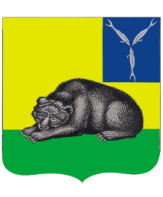 ВОЛЬСКОЕ МУНИЦИПАЛЬНОЕ СОБРАНИЕВОЛЬСКОГО МУНИЦИПАЛЬНОГО РАЙОНАСАРАТОВСКОЙ ОБЛАСТИ Р Е Ш Е Н И Еот 16.12.2019г.                                № 5/50- 348                                          г. Вольск «О бюджете Вольскогомуниципального районана 2020  год и на плановый период 2021 и 2022 годов»В соответствии с Бюджетным кодексом Российской Федерации, п.1 ч.1 ст.15, п.2 ч.10 ст.35 Федерального закона от 06.10.2003г. №131-ФЗ «Об общих принципах организации местного самоуправления в Российской Федерации», ст.19 Устава Вольского муниципального района, Вольское муниципальное Собрание									Р Е Ш И Л О:Утвердить основные характеристики районного бюджета Вольского муниципального района (далее – районный бюджет) на 2020 год:1) общий объем доходов районного бюджета в сумме 1 347 045,2 тыс. руб.;2) общий объем расходов районного бюджета в сумме 1 347 045,2 тыс. руб.;3) дефицит районного бюджета 0 рублей.2. Утвердить основные характеристики районного бюджета на 2021  и на 2022 годы:1) общий объем доходов районного бюджета на 2021 год в сумме  1 251 804,5 тыс. руб. и на 2022 год в сумме 1 305 037,6 тыс. руб.;2) общий объем расходов районного бюджета на 2021 год в сумме 1 251 804,5 тыс. руб., в том числе условно утвержденные расходы в сумме 9950,0 тыс. рублей и на 2022 год в сумме 1 305 037,6 тыс. руб., в том числе условно утвержденные расходы в сумме 21 000 тыс. рублей;3) дефицит районного бюджета на 2021 год 0 рублей, и на 2022 год 0 рублей.         3. Утвердить доходы бюджета Вольского муниципального района на 2020 год и на плановый период 2021 и 2022 годов согласно Приложению 1 к настоящему Решению. 4. Утвердить безвозмездные поступления в бюджет муниципального района на 2020 год и на плановый период 2021 и 2022 годов согласно приложению №2 к настоящему Решению.         5. Утвердить:      - «Перечень главных администраторов доходов бюджета муниципального     района и муниципального образования город Вольск» согласно Приложению №3 к настоящему Решению; - «Перечень главных администраторов источников финансирования дефицита бюджета муниципального района» согласно Приложению №4 к настоящему Решению.        6. Утвердить межбюджетные трансферты, предоставляемые из бюджета муниципального района  бюджетам поселений на 2020 год в объеме 57475,61 тыс.руб.,  на 2021 год в объеме  57608,6 тыс.руб., на 2021 год  57776,9 тыс.руб., в следующих формах:          1) дотация на выравнивание бюджетной обеспеченности поселений из муниципального района на 2020год в сумме 1168,0 тыс. руб., на 2021 год в сумме 1168,0 тыс.руб. и на 2022 год в сумме 1168,0 тыс.руб., согласно приложению № 5 к настоящему Решению;          2) дотация на выравнивание бюджетной обеспеченности поселений Вольского муниципального района из районного фонда финансовой поддержки поселений за счет средств субвенции на исполнение государственных полномочий по расчету и предоставлению дотаций бюджетам поселений на 2020 год в сумме 4 359,2 тыс. руб., на 2021 год в сумме 4 492,2 тыс. руб. и на 2022 год в сумме 4 660,5 тыс. руб., согласно приложению № 6 к настоящему Решению;         3) межбюджетные трансферты поселениям Вольского муниципального района на 2020 год в сумме 10 787,6 тыс. руб., на 2021 год в сумме 10 787,6 тыс. руб. и на 2022 год в сумме 10 787,6 тыс. руб., согласно приложению № 7 к настоящему Решению;         4) межбюджетные трансферты поселениям Вольского муниципального района на  осуществление дорожной деятельности на 2020 год в сумме 22 270,0 тыс. руб., на 2021 год в сумме 22 270,0 тыс. руб. и на 2022 год в сумме 22 270,0 тыс. руб., согласно приложению № 8 к настоящему Решению.        5) межбюджетные трансферты поселениям Вольского муниципального района для организации досуга и обеспечения жителей поселения услугами организаций культуры на 2020 год в сумме 18 890,8 тыс. руб., на 2021 год в сумме 18890,8 тыс. руб. и на 2022 год в сумме 18890,8 тыс. руб., согласно приложению № 9 к настоящему Решению.        7. Установить, что информационное взаимодействие между Управлением Федерального казначейства по Саратовской области и администраторами доходов местного бюджета может осуществляться через следующие уполномоченные органы:         - Управление молодежной политики, спорта и туризма администрации Вольского муниципального района;         -  МУ «Централизованная бухгалтерия»;         - МУ «Централизованная бухгалтерия учреждений образования Вольского муниципального района»;         - МУ «Централизованная бухгалтерия учреждений культуры и кино Вольского муниципального района»;         - Финансовое управление администрации Вольского муниципального района.        8. Утвердить нормативы распределения доходов между бюджетами Вольского муниципального района согласно Приложению №10 к настоящему Решению;         9. Утвердить:          - методику определения объема районного фонда финансовой поддержки поселений Вольского муниципального района и распределения дотаций на выравнивание бюджетной обеспеченности поселений из бюджета Вольского муниципального района согласно Приложению № 11 к настоящему Решению;          - методику и расчет распределения иных межбюджетных трансфертов из бюджета Вольского муниципального района бюджетам поселений согласно Приложению №12 к настоящему Решению;        10. Утвердить:            - ведомственную структуру расходов районного бюджета Вольского муниципального района на 2020 год и на плановый период 2021 и 2022 годов  согласно Приложению № 13 к настоящему Решению;           - распределение бюджетных ассигнований по разделам, подразделам, целевым статьям (муниципальным программам и непрограммным направлениям деятельности), группам и подгруппам видов расходов, классификации расходов районного бюджета Вольского муниципального района на 2020 год и на плановый период 2021 и 2022 годов согласно Приложению №14 к настоящему Решению;           - распределение бюджетных ассигнований по целевым статьям (муниципальным программам и непрограммным направлениям деятельности), группам и подгруппам видов расходов классификации расходов районного бюджета Вольского муниципального района на 2020 год и на плановый период 2021 и 2022 годов согласно Приложению №15 к настоящему Решению;         - источники финансирования дефицита бюджета Вольского муниципального района на 2020 год и на плановый период 2021 и 2022 годов согласно Приложению №16 к настоящему Решению;	           11. Администрация Вольского муниципального района в пределах Программы государственных внутренних заимствований области на 2020 год вправе принимать решения:об эмиссии муниципальных ценных бумаг муниципального района;о привлечении кредитных ресурсов от кредитных организаций;о привлечении иных заимствований.	12. Утвердить предельный объем муниципального долга Вольского муниципального района:          - на 2020 год в сумме 346 921,5 тыс. руб., в том числе предельный объем долга по муниципальным гарантиям –0 тыс. руб.;          - на 2021 год в сумме 365 581,0 тыс. руб., в том числе предельный объем долга по муниципальным гарантиям –0 тыс. руб.;          - на 2022 год в сумме 385 545,1 тыс. руб., в том числе предельный объем долга по муниципальным гарантиям –0 тыс. руб.         13. Утвердить верхний предел муниципального внутреннего долга Вольского муниципального района:         - по состоянию на 1 января 2021 года в сумме 206 193,0 тыс. руб., в том числе предельный объем долга по муниципальным гарантиям –0 тыс. руб.;         - по состоянию на 1 января 2022 года в сумме 206 193,0 тыс. руб., в том числе предельный объем долга по муниципальным гарантиям –0 тыс. руб.;         - по состоянию на 1 января 2023 года в сумме 206 193,0 тыс. руб., в том числе предельный объем долга по муниципальным гарантиям –0 тыс. руб.	Расходы по обслуживанию муниципального долга в текущем финансовом году не должны превышать 15 % расходной части местного бюджета.         14. Утвердить:         1) общий объем бюджетных ассигнований на исполнение публичных нормативных обязательств:         на 2020 год в сумме 26 261,0 тыс. рублей,         на 2021 год в сумме 25 498,0 тыс. рублей,         на 2022 год в сумме 25 783,5 тыс. рублей.          2) общий объем бюджетных ассигнований муниципального дорожного фонда Вольского муниципального района:         на 2020 год в сумме 22 270,0тыс. рублей;         на 2021 год в сумме 22 270,0 тыс. рублей;         на 2022 год в сумме 22 270,0 тыс. рублей.         15. Финансовое управление администрации Вольского муниципального района вправе в ходе исполнения настоящего Решения по представлению главных распорядителей средств местного бюджета вносить изменения в:         -  ведомственную структуру расходов местного бюджета – в случае передачи полномочий по финансированию отдельных учреждений, мероприятий или расходов;        -  ведомственную структуру расходов местного бюджета – при передаче органами исполнительной власти области органам исполнительной власти Вольского муниципального района в порядке регулирования межбюджетных отношений средств на осуществление части полномочий областных органов исполнительной власти;        -  ведомственную структуру расходов местного бюджета – в случае обращения взыскания на средства местного бюджета по денежным обязательствам получателей средств местного бюджета на основании исполнительных листов судебных органов;          ведомственную структуру расходов местного бюджета путем уменьшения ассигнований на сумму, израсходованную получателями бюджетных средств незаконно или не по целевому назначению – по предписаниям органов финансового контроля муниципального образования;         -  ведомственную структуру расходов местного бюджета – на суммы средств, выделяемых органами исполнительной власти и получателям бюджетных средств Вольского муниципального района, за счет средств резервного фонда.          16.	Установить следующие дополнительные основания для внесения изменений в сводную бюджетную роспись бюджета Вольского муниципального района без внесения изменений в настоящее решение:           -	при получении бюджетом Вольского муниципального района из бюджетов различных уровней дополнительных средств для финансирования расходов по отдельным целевым направлениям (или в случаях уменьшения);            -	при внесении в установленном порядке изменений в муниципальные и ведомственные целевые программы в части перераспределения бюджетных ассигнований между мероприятиями программы и (или) изменения состава мероприятий программы в пределах общего объема бюджетных ассигнований, утвержденного настоящим решением на финансовое обеспечение реализации муниципальной или ведомственной целевой программы.          17. Суммы остатков средств, находящихся на 1 января 2020 года на счетах местного бюджета направляются на финансирование расходов, предусмотренных Приложениями № 12, 13 настоящего Решения.           18.	 Администрация Вольского муниципального района обеспечивает направление в 2020 году остатков средств бюджета Вольского муниципального района в объеме до 20 000,0 тыс. рублей, находящихся по состоянию на 1 января 2020 года на едином счете бюджета Вольского муниципального района, на покрытие временных кассовых разрывов.          19. Правовые акты, влекущие дополнительные расходы средств местного бюджета на 2020 год и (или) сокращающие его доходную базу, реализуются и применяются только при наличии соответствующих источников дополнительных поступлений в местный бюджет и (или) при сокращении расходов по конкретным статьям местного бюджета на 2020 год после внесения соответствующих изменений в настоящее Решение.          В случае если реализация правового акта частично (не в полной мере) обеспечена источниками финансирования в местном бюджете, такой правовой акт реализуется и применяется в пределах средств, предусмотренных на эти цели в местном бюджете на 2020 год.          20. Предоставить право получателям средств местного бюджета производить погашение задолженности по оплате труда и начислениям на нее, по оплате товаров, работ и услуг, образовавшейся на 1 января 2020 года, в пределах до 65 000,0 тыс. руб., в том числе по управлению образования – до 26 000,00 тыс. руб., по управлению культуры	- до 13 000,00 тыс. руб., в пределах годовых бюджетных назначений по соответствующим статьям экономической классификации.          21. Средства, полученные муниципальными казенными учреждениями от оказания платных услуг, безвозмездные поступления от физических и юридических лиц, в том числе добровольные пожертвования, и средства от иной приносящей доход деятельности зачисляются в доход местного бюджета, учитываются на  лицевых счетах муниципальных казенных учреждений - получателей бюджетных средств, открытых в финансовом управлении Вольского муниципального района, и расходуются получателями бюджетных средств на обеспечение своей деятельности.         22. Контроль за выполнением настоящего Решения возложить на Вольское муниципальное Собрание в лице постоянной депутатской комиссии по бюджетно-финансовой политике, налогам,  использованию собственности муниципального района, поддержке малого и среднего бизнеса, развитию сельскохозяйственного производства и рынка сельскохозяйственной продукции, в пределах компетенции.           23. Настоящее Решение вступает в силу с 1 января 2020 года и подлежит официальному опубликованию.Председатель Вольскогомуниципального Собрания				                  	О.А. КирсановаГлава Вольскогомуниципального района                                                      	В.Г. МатвеевВерно:Начальник отделамуниципального Собрания                                                                                             Т.Е. ПомякушинаВерно:Начальник отделамуниципального Собрания                                                                                             Т.Е. ПомякушинаПриложение № 3к Решению Вольскогомуниципального Собранияот 16.12.2019г.  №5/50-348Перечень главных администраторов доходов бюджета муниципального района и муниципального образования город Вольск Вольского муниципального района *-Администрирование поступлений по всем подстатьям соответствующей статьи осуществляется администратором, указанным в группировочном коде бюджетной классификации.Верно:Начальник отделамуниципального Собрания                                                                                             Т.Е. Помякушина*-Администрирование поступлений по всем подстатьям соответствующей статьи осуществляется администратором, указанным в группировочном коде бюджетной классификации.Верно:Начальник отделамуниципального Собрания                                                                                             Т.Е. ПомякушинаВерно:Начальник отделамуниципального Собрания                                                                                             Т.Е. ПомякушинаВерно:Начальник отделамуниципального Собрания                                                                                             Т.Е. ПомякушинаВерно:Начальник отделамуниципального Собрания                                                                                             Т.Е. ПомякушинаВерно:Начальник отделамуниципального Собрания                                                                                             Т.Е. ПомякушинаВерно:Начальник отделамуниципального Собрания                                                                                             Т.Е. ПомякушинаПриложение №10 к Решению Вольского муниципального Собранияот  16.12.2019г. №5/50-348Нормативы распределения поступлений доходов между бюджетами Вольского муниципального района на 2020 год и на плановый период 2021и 2022 годовВерно:Начальник отделамуниципального Собрания                                                                                             Т.Е. Помякушина      Приложение № 11к Решению Вольского муниципального Собрания                                                                                                                    от 16.12.2019г. № 5/50-348Методика
определения объема районного фонда финансовой поддержки поселений Вольского муниципального района и распределения дотаций на выравнивание бюджетной обеспеченности поселений из бюджета Вольского муниципального района.
1. Общие положения1.1. Настоящая Методика регулирует вопросы расчета и предоставления дотаций бюджетам поселений за счет средств местного бюджета с целью выравнивания финансовых возможностей поселений по осуществлению органами местного самоуправления полномочий по решению вопросов местного значения исходя из численности жителей.1.2. Настоящая Методика разработана в соответствии с: Бюджетным кодексом Российской Федерации, Налоговым кодексом Российской Федерации, федеральными законами о федеральном бюджете, другими федеральными законами и нормативными правовыми актами Российской Федерации,  Законом Саратовской области «О межбюджетных отношениях в Саратовской области», законом области о бюджетном процессе, законами области об областном бюджете, иными законами и нормативными правовыми актами.  1.3. Дотации на выравнивание бюджетной обеспеченности поселений из бюджета Вольского муниципального района образуют районный фонд финансовой поддержки поселений. Дотации на выравнивание бюджетной обеспеченности поселений из бюджета Вольского муниципального района формируются за счет: 1) собственных доходов и источников финансирования дефицита бюджета муниципального района; 2) субвенций из областного бюджета на осуществление органами местного самоуправления муниципальных районов полномочий органов государственной власти области по расчету и предоставлению дотаций поселениям.1.4. Определение объема районного фонда финансовой поддержки поселений, распределение дотаций на выравнивание бюджетной обеспеченности поселений и предоставление иных межбюджетных трансфертов из бюджета Вольского муниципального района осуществляются в порядке, установленном данной Методикой.1.5. Основные показатели, используемые в методике: Бюджетная обеспеченность поселения - отношение индекса доходного потенциала поселения к индексу бюджетных расходов поселения. Индекс доходного потенциала поселения - отношение доходного потенциала поселения в расчете на одного жителя к аналогичному показателю в среднем по поселениям, входящим в состав данного муниципального района. Доходный потенциал поселения - оценка доходов, которые могут быть получены бюджетом поселения, исходя из уровня развития, структуры экономики и (или) налоговой базы, налоговых источников, закрепленных за поселением, за исключением субсидий из бюджетов поселений в областной бюджет, и с учетом дотаций в бюджеты поселений, предоставляемых из бюджетов муниципальных районов за счет субвенций из областного бюджета. Индекс бюджетных расходов поселения - показатель, отражающий насколько больше (меньше) бюджетных средств в расчете на одного жителя по сравнению со средним по всем поселениям муниципального района уровнем необходимо затратить для осуществления полномочий по решению вопросов местного значения в данном поселении с учетом объективных факторов, влияющих на стоимость предоставляемых бюджетных услуг.1.6. Определение объема районного фонда финансовой поддержки поселений: Объем районного фонда финансовой поддержки поселений, за исключением дотаций, предоставляемых за счет субвенций из областного бюджета на осуществление органами местного самоуправления муниципальных районов переданных полномочий органов государственной власти области по расчету и предоставлению дотаций поселениям, определяется  как сумма средств, необходимых для доведения бюджетной обеспеченности поселений Вольского муниципального района до уровня, выбранного в качестве критерия выравнивания (формула расчета объема средств, необходимого для доведения бюджетной обеспеченности одного поселения до уровня, выбранного в качестве критерия выравнивания);2. Порядокрасчета объема районного фонда финансовой поддержки поселений Вольского муниципального района, распределения дотаций на выравнивание бюджетной обеспеченности поселений из бюджета Вольского муниципального района и иных межбюджетных трансфертов, направленных на сбалансированность бюджетов поселений Вольского муниципального района.
2.1. Расчет бюджетной обеспеченности поселения Бюджетная обеспеченность поселения рассчитывается по формуле:                            БО_j = ИДП_j/ИБР_j, где БО_j  - бюджетная обеспеченность j-го поселения; ИДП_j - индекс доходного потенциала j-го поселения; ИБР_j - индекс бюджетных расходов j-го поселения.2.2. Расчет индекса доходного потенциала поселенияИндекс доходного потенциала поселения рассчитывается по следующей формуле:                        ИДП_j = (ДП_j/Н_j)/(ДП/Н), где ИДП_j - индекс доходного потенциала j-го поселения; ДП_j  - доходный потенциал j-го поселения; Н_j   - численность  постоянного  населения  j-го  поселения  на  1 января         текущего года; ДП   - суммарный  доходный  потенциал  всех поселений, входящих в  состав        данного муниципального района; Н    - численность  постоянного  населения данного муниципального  района        на 1 января текущего года.Доходный потенциал поселения рассчитывается по формуле:                    ДП_j = Сумма_iНП_ji  + Дот(П)_j, где ДП_j     - доходный потенциал j-го поселения; НП_ji    - налоговый   потенциал   j-го    поселения   по     i-му    налогу            (суммирование   производится   по   всем   налогам,   входящим  в            репрезентативную систему налогов);Дот(П)_j - расчетный размер дотации j-му поселению из бюджета муниципального            района  за  счет  субвенции  из областного бюджета в  планируемом            году. Расчет налогового потенциала поселения производится по репрезентативной системе налогов по отдельным видам налогов исходя из показателей уровня экономического развития (базы налогообложения) поселения, прогноза поступлений данного налога с территории всех поселений, входящих в состав муниципального района, в консолидированный бюджет области, норматива отчислений от данного налога в бюджеты поселений. Репрезентативная система налогов включает основные налоги, зачисляемые в бюджеты поселений в соответствии со статьей 61 Бюджетного кодекса Российской Федерации, и отражает доходные возможности, которые учитываются при распределении финансовых средств в рамках межбюджетного регулирования. Прочие виды налоговых и неналоговых доходов, не входящие в репрезентативную систему налогов, не учитываются при расчете бюджетной обеспеченности поселений.Налоговый потенциал поселения по отдельному налогу рассчитывается по формуле:                     НП_ji = БН_ji * (ПД_i/БН_i) * N_i, где НП_ji - налоговый потенциал j-го поселения по i-му налогу; БН_ji - база  налогообложения  (экономический показатель,  характеризующий         налоговый потенциал) j-го поселения  по  i-му налогу в планируемом         году; БН_i  - суммарная    база   налогообложения   (экономический   показатель,         характеризующий налоговый потенциал) муниципального района по i-му         налогу в планируемом году; ПД_i  - прогноз  поступлений  i-го   налога   в  консолидированный  бюджет         области  с  территории  всех поселений, входящих  в состав данного         муниципального района, в планируемом году; N_i   - норматив  отчислений   в  бюджеты  поселений  от  i-го   налога  в         соответствии с Бюджетным кодексом  Российской  Федерации  и  (или)         нормативными   правовыми актами  представительных органов местного         самоуправления муниципальных районов. Рассчитанные оценки налогового потенциала не являются планируемыми или рекомендуемыми показателями доходов бюджетов поселений и используются только для расчета индекса налогового потенциала и сопоставления бюджетной обеспеченности в целях межбюджетного регулирования.2.3. Расчет индекса бюджетных расходов поселений Для расчета индекса бюджетных расходов поселений используется репрезентативная система расходных обязательств, которая включает основные виды расходных обязательств, связанных с решением вопросов местного значения поселений. Состав репрезентативной системы расходных обязательств поселений приведен в таблице 1.Таблица 1 Вопросы местного значения, определяющие структуру репрезентативной системы расходных обязательств поселений, и показатели для расчета их индекса бюджетных расходов ┌───────────────────────────────┬────────────┬──────────┬───────────────┐ │   Вопросы местного значения   │Наименование│ Категория│   Коэффициент │ │                               │    (вид)   │потребите-│   удорожания  │ │                               │  расходов  │    лей   │               │ │                               │            │ бюджетных│               │ │                               │            │   услуг  │               │ ├───────────────────────────────┼────────────┼──────────┼───────────────┤ │               1               │      2     │     3    │        4      │ ├───────────────────────────────┼────────────┼──────────┼───────────────┤ │Формирование,      утверждение,│ расходы на │    все   │коэффициент    │ │исполнение  бюджета  поселения,│   местное  │ население│масштаба       │ │контроль за исполнением данного│самоуправле-│          │               │ │бюджета                        │     ние    │          │               │ ├───────────────────────────────┼────────────┼──────────┼───────────────┤ │Организация    в       границах│ расходы на │    все   │коэффициент    │ │поселения   электро-,   тепло-,│коммунальное│ население│дисперсности   │ │газо-     и       водоснабжения│  хозяйство │          │расселения;    │ │населения,       водоотведения,│            │          │коэффициент    │ │снабжения  населения  топливом;│            │          │уровня         │ │организация  благоустройства  и│            │          │урбанизации    │ │озеленения           территории│            │          │               │ │поселения,   освещения  улиц  и│            │          │               │ │установки      указателей     с│            │          │               │ │названиями   улиц   и  номерами│            │          │               │ │домов                          │            │          │               │ ├───────────────────────────────┼────────────┼──────────┼───────────────┤ │Содержание   и    строительство│ расходы на │    все   │коэффициент    │ │автомобильных    дорог   общего│  дорожное  │ население│уровня         │ │пользования,   мостов  и   иных│  хозяйство │          │урбанизации    │ │транспортных         инженерных│            │          │               │ │сооружений    в        границах│            │          │               │ │населенных  пунктов  поселения,│            │          │               │ │за  исключением   автомобильных│            │          │               │ │дорог     общего   пользования,│            │          │               │ │мостов  и  иных    транспортных│            │          │               │ │инженерных           сооружений│            │          │               │ │федерального   и  регионального│            │          │               │ │значения                       │            │          │               │ ├───────────────────────────────┼────────────┼──────────┼───────────────┤ │Организация       библиотечного│ расходы на │    все   │коэффициент    │ │обслуживания, создание  условий│  культуру  │ население│масштаба;      │ │для   организации    досуга   и│            │          │коэффициент    │ │обеспечения  жителей  поселения│            │          │стоимости      │ │услугами организаций культуры  │            │          │коммунальных   │ │                               │            │          │услуг бюджетным│ │                               │            │          │учреждениям    │ ├───────────────────────────────┼────────────┼──────────┼───────────────┤ │Прочие   расходы  на    решение│   прочие   │    все   │коэффициент    │ │вопросов   местного    значения│   расходы  │ население│дисперсности   │ │поселений                      │            │          │расселения;    │ │                               │            │          │коэффициент    │ │                               │            │          │уровня         │ │                               │            │          │урбанизации    │ └───────────────────────────────┴────────────┴──────────┴───────────────┘Индекс бюджетных расходов поселений рассчитывается по формуле:                         ИБР_j = Сумма_i(а_i * ИБР_ji), где а_i    - доля  i-го  вида  расходов  в  составе  репрезентативной  системы          расходов в планируемом году по всем поселениям, входящим в состав          соответствующего муниципального района.  Определяется  исходя  из          фактических или прогнозных данных; ИБР_ji - индекс   бюджетных  расходов j-го поселения по i-му виду расходов          репрезентативной системы расходов. Для оценки относительных различий в расходных потребностях численность потребителей бюджетных услуг каждого поселения по видам расходов репрезентативной системы расходов корректируется на коэффициенты, отражающие объективные факторы, влияющие на стоимость предоставления одного и того же объема бюджетных услуг в расчете на одного жителя.Индекс бюджетных расходов поселения по отдельному виду расходов репрезентативной системы расходов рассчитывается по формуле:     ИБР_ji = (П_ji * К(1)_ji *:* К(n)_ji/Н_j)/(Сумма_i(П_ji * К(1)_ji *:* К(n)_ji)/Н), где ИБР_ji              - индекс  бюджетных расходов  j-го  поселения  по i-му виду                       расходов репрезентативной системы расходов; П_ji                - численность  потребителей  бюджетных услуг j-го поселения                       по i-му виду расходов  репрезентативной  системы расходов                       на 1 января текущего года; К(1)_ji *:* К(n)_ji - коэффициенты    удорожания    стоимости    предоставления                       бюджетных   услуг,   отражающие  факторы,  влияющие    на                       стоимость предоставляемых  бюджетных  услуг, по i-му виду                       расходов  репрезентативной  системы  в расчете на  одного                       жителя в j-м поселении; Н_j                 - численность   постоянного   населения   j-го   поселения,                       входящего  в  состав данного муниципального района, на  1                       января текущего года; Н                   - численность постоянного  населения данного муниципального                       района на 1 января текущего года.Коэффициенты удорожания стоимости предоставления бюджетных услуг рассчитываются по следующим формулам:1) коэффициент масштаба:                      К(М)_j = 0,6 + 0,4 * (Н_ср/Н_j), где К(М)_j - коэффициент масштаба для j-го поселения; Н_j    - численность  постоянного  населения  j-го  поселения  на  1  января          текущего года; Н_ср   - средняя  численность  постоянного  населения  поселений,   входящих          в  состав  соответствующего  муниципального  района,  на  1  января          текущего  года, рассчитываемая как отношение численности  населения          муниципального  района к общему количеству поселений муниципального          района;2) коэффициент дисперсности расселения:                           К(Д)_j = 1 + Н(М)_j/Н_j, где К(Д)_j - коэффициент дисперсности расселения в j-м поселении; Н(М)_j - численность  постоянного  населения  j-го  поселения,  проживающего          в населенных пунктах поселения с численностью населения  менее  500          человек, на 1 января текущего года; Н_j    - численность  постоянного  населения  j-го  поселения  на  1  января          текущего года; 3) коэффициент уровня урбанизации:                           К(У)_j = 1 + Н(Г)_j/Н_j, где К(У)_j - коэффициент урбанизации j-го поселения; Н(Г)_j - численность  городского  населения  j-го  поселения   на  1  января          текущего года; Н_j    - численность  постоянного  населения  j-го  поселения  на  1  января          текущего года; 4) коэффициент стоимости коммунальных услуг бюджетным учреждениям:   К(КУ)_j = 0,9 + 0,1 * (0,8 * (Т(т)_j/Т(т)) + 0,2 * (Т(в)_j/Т(в))), где К(КУ)_j - коэффициент  стоимости коммунальных услуг бюджетным учреждениям  в           j-ом поселении; Т(т)_j  - тариф   на  теплоснабжение для бюджетных учреждений, рекомендуемый           для j-го поселения; Т(т)    - средний  тариф  на  теплоснабжение  для  бюджетных   учреждений  в           соответствующем муниципальном районе; Т(в)_j  - тариф  на  водоснабжение  для  бюджетных учреждений, рекомендуемый           для j-го поселения; Т(в)    - средний  тариф   на  водоснабжение  для  бюджетных   учреждений  в           соответствующем муниципальном районе. Рассчитанные оценки индекса бюджетных расходов не являются планируемыми или рекомендуемыми показателями, определяющими расходы бюджетов поселений, и используются только для расчета бюджетной обеспеченности в целях межбюджетного регулирования.2.4. Расчет дотации из бюджета муниципального района на выравнивание уровня расчетной бюджетной обеспеченности поселений Размер дотации из бюджета муниципального района на выравнивание уровня расчетной   бюджетной обеспеченности поселений рассчитывается по формуле:                    Д(БО)_j = РФПП *  Т_j/Сумма_jТ_j, где РФПП - объем  районного  фонда  финансовой поддержки поселений  в  части,        формируемой за счет собственных доходов муниципального района; Т_j  - объем средств, необходимый для  доведения  бюджетной обеспеченности        j-го   поселения   до  уровня,   выбранного  в  качестве   критерия        выравнивания, в планируемом году.Объем средств, необходимый для доведения бюджетной обеспеченности поселения до уровня, выбранного в качестве критерия выравнивания, рассчитывается по формуле:               Т_j = ПД(П)/Н(МР) * (БО(max) - БО_j) * ИБР_j * Н_j, где ПД(П)   - прогноз   доходов   бюджетов  поселений,   входящих    в   состав           соответствующего муниципального района, в планируемом году; БО(max) - уровень  бюджетной  обеспеченности,  установленный   в   качестве           критерия выравнивания; БО_j    - бюджетная обеспеченность j-го поселения; ИБР_j   - индекс бюджетных расходов j-го поселения; Н_j     - численность  постоянного  населения j-го поселения  на  1  января           текущего года; Н(МР)   - численность постоянного населения соответствующего муниципального           района на 1 января текущего года.2.5. Величина районного фонда финансовой поддержки поселений (РФФПП) не является неизменной и может корректироваться в ходе исполнения бюджета Вольского муниципального района при повышении уровня, выбранного в качестве критерия выравнивания, при наличии доходов, полученных сверх утвержденных решением о бюджете района.2.6. Размер дотации из РФФПП не подлежит корректировке в сторону уменьшения при получении поселением в ходе исполнения бюджета собственных доходов сверх утвержденных решением о бюджете.3. Порядок предоставления дотаций на выравнивание бюджетной обеспеченности поселений из районного фонда финансовой поддержки поселений Вольского района      3.1.Дотации из РФФПП предоставляются методом перечисления денежных средств с единого счета бюджета района на единые счета бюджетов поселений.3.2.Предоставление дотаций бюджетам поселений производится не реже одного раза в календарный месяц.3.3.Финансовое управление администрации района ежегодно, до начала очередного бюджетного года, составляет и предоставляет на утверждение распоряжением Главы района поквартальную разбивку годовых сумм дотаций, причитающихся бюджетам поселений. Указанная разбивка составляется с учетом фактической динамики поступления собственных доходов поселения, сложившейся за два предшествующих года, а также с учетом сезонности характера предполагаемых расходов бюджета поселения.3.4.Помесячная разбивка сумм дотаций поселениям осуществляется финансовым управлением администрации района, как правило, равными долями внутри квартала. По мотивированному ходатайству Главы администрации поселения, финансовый орган имеет право перераспределить ежемесячные суммы дотации без изменения суммы в расчете на квартал.3.5.По мотивированному ходатайству Главы администрации поселения, Глава Вольского муниципального района имеет право изменить поквартальное распределение сумм дотаций, причитающихся поселению, в пределах суммы дотации поселению, утвержденной на очередной финансовый год решением Вольского муниципального Собрания. Указанные в настоящем подпункте корректировки оформляются путем внесения изменений в распоряжение Главы администрации, указанное в подпункте 3.3.3.6.Изменения в поквартальную и ежемесячную разбивку сумм дотаций, указанные в п.п. 3.4. и 3.5. в 2009 году могут также вносится по мотивированным ходатайствам руководителей структурных подразделений администрации района, являющихся исполнителями полномочий по вопросам местного значения поселений, переданных поселениями на уровень района согласно соответствующим соглашениям. Такие ходатайства в обязательном порядке направляются соответственно в финансовое управление либо Главе администрации района, а также на согласование Главе администрации поселения.3.7.Учет фактически предоставленных сумм дотаций из РФФПП по поселениям осуществляется финансовым органом в порядке, установленном федеральными и областными нормативными актами. Верно:Начальник отделамуниципального Собрания                                                                                             Т.Е. ПомякушинаПриложение № 12к Решению Вольского муниципального Собранияот16.12.2019г.                       № 5/50-348              Методика и расчет распределения иных межбюджетных трансфертовиз бюджета Вольского муниципального районабюджетам поселенийОбщие положения1.1. Иные межбюджетные трансферты бюджетам поселений из бюджета муниципального района на основании ст. 142-4 бюджетного Кодекса РФ в соответствии с Законом Саратовской области от 16.01.2008 года № 4-ЗСО.1.2. Иные межбюджетные трансферты бюджетам поселений из бюджета муниципального района получают бюджеты поселений, прогнозный объем которых с учетом доходов по единым нормативам отчислений от налоговых доходов, подлежащих зачислению в бюджет поселения в соответствии со ст. 61 Бюджетного Кодекса РФ и дотаций из бюджета муниципального района на выравнивание уровня бюджетной обеспеченности поселений ниже прогнозного объема их расходов в очередном бюджетном году.1.3. Перечень поселений, имеющих право на получение иных м6ежбюджетных трансфертов, определяется после произведения расчетов дотаций на выравнивание уровня бюджетной обеспеченности поселений из РФФПП.2.Порядок расчета иных межбюджетных трансфертов бюджетам поселений из бюджета муниципального района2.1. Конкретный размер иных межбюджетных трансфертов бюджетам поселений определяется после произведенного расчета дотаций на выравнивание уровня бюджетной обеспеченности поселений всего муниципального района и устанавливается, как сумма разницы между прогнозным объемом доходов, по единым нормативам отчислений от налоговых доходов, подлежащих зачислению в бюджет поселения в соответствии со ст. 63 Бюджетного Кодекса РФ и дотаций из бюджета района на выравнивание уровня бюджетной обеспеченности поселения и прогнозным объемом расходов поселения в очередном финансовом году.2.2. Размер иных межбюджетных трансфертов бюджетам поселений из бюджета муниципального района подлежит корректировке в ходе исполнения бюджета поселений.3.Порядок предоставления иных межбюджетных трансфертов бюджетам поселений из бюджета муниципального района3.1. Иные межбюджетные трансферты бюджетам поселений из бюджета муниципального района предоставляются в порядке, установленном решением Вольского муниципального Собрания для предоставления дотаций из РФФПП на выравнивание уровня бюджетной обеспеченности поселений.Верно:Начальник отделамуниципального Собрания                                                                                             Т.Е. ПомякушинаПриложение №13к Решению Вольского муниципального Собранияот 16.12.2019г.  №5/50-348Ведомственная структура расходов районного бюджета Вольского муниципального района на 2020 год и на плановый период 2021 и 2022 годовВерно:Начальник отделамуниципального Собрания                                                                                             Т.Е. ПомякушинаПриложение №14к Решению Вольского муниципального Собранияот 16.12.2019г.  № 5/50-348Распределение бюджетных ассигнований по разделам, подразделам, целевым статьям (муниципальным программам и непрограммным направлениям деятельности), группам и подгруппам видов расходов, классификации расходов районного бюджета Вольского муниципального района на 2020 год и на плановый период 2021 и 2022 годовВерно:Начальник отделамуниципального Собрания                                                                                             Т.Е. ПомякушинаПриложение №15к Решению Вольского муниципального Собранияот 16.12.2019г. № 5/50-348Распределение бюджетных ассигнований по целевым статьям (муниципальным программам и непрограммным направлениям деятельности), группам и подгруппам видов расходов классификации расходов районного бюджета Вольского муниципального района на 2020 год и на плановый период 2021 и 2022 годовВерно:Начальник отделамуниципального Собрания                                                                                             Т.Е. ПомякушинаПриложение №16к Решению Вольского муниципального Собранияот 16.12.2019г.  № 5/50-348Источники финансированиядефицита бюджета Вольского муниципального районана 2020 год и на плановый период 2021 и 2022 годов(тыс.рублей)Верно:Начальник отделамуниципального Собрания                                                                                           Т.Е. ПомякушинаПриложение № 1Приложение № 1к Решению Вольскогок Решению Вольскогомуниципального Собраниямуниципального Собраниямуниципального Собранияот16.12.2019г. № 5/50-348от16.12.2019г. № 5/50-348Доходы бюджета Вольского муниципального района Доходы бюджета Вольского муниципального района Доходы бюджета Вольского муниципального района Доходы бюджета Вольского муниципального района Доходы бюджета Вольского муниципального района Доходы бюджета Вольского муниципального района Доходы бюджета Вольского муниципального района Доходы бюджета Вольского муниципального района на 2020 год и на плановый период 2021 и 2022 годовна 2020 год и на плановый период 2021 и 2022 годовна 2020 год и на плановый период 2021 и 2022 годовна 2020 год и на плановый период 2021 и 2022 годовна 2020 год и на плановый период 2021 и 2022 годовна 2020 год и на плановый период 2021 и 2022 годовна 2020 год и на плановый период 2021 и 2022 годовна 2020 год и на плановый период 2021 и 2022 годов(тыс. руб.)Код классификации доходов бюджета Код классификации доходов бюджета Наименование кода поступлений в бюджетНаименование кода поступлений в бюджетСуммаСуммаСуммаСуммаКод классификации доходов бюджета Код классификации доходов бюджета Наименование кода поступлений в бюджетНаименование кода поступлений в бюджет2020202020212022112233451 00 00000 00 0000 0001 00 00000 00 0000 000НАЛОГОВЫЕ И НЕНАЛОГОВЫЕ ДОХОДЫНАЛОГОВЫЕ И НЕНАЛОГОВЫЕ ДОХОДЫ346 921,5346 921,5365 581,0385 545,12 00 00000 00 0000 0002 00 00000 00 0000 000БЕЗВОЗМЕЗДНЫЕ ПОСТУПЛЕНИЯБЕЗВОЗМЕЗДНЫЕ ПОСТУПЛЕНИЯ1 000 123,71 000 123,7886 223,5919 492,5ВСЕГО ДОХОДОВ ВСЕГО ДОХОДОВ 1 347 045,21 347 045,21 251 804,51 305 037,6Приложение № 2Приложение № 2Приложение № 2Приложение № 2Приложение № 2к Решению Вольскогок Решению Вольскогок Решению Вольскогок Решению Вольскогок Решению Вольскогомуниципального Собраниямуниципального Собраниямуниципального Собраниямуниципального Собраниямуниципального Собрания    от 16.12.2019г.  №5/50-348     от 16.12.2019г.  №5/50-348     от 16.12.2019г.  №5/50-348 Безвозмездные поступления в местный бюджет на 2020 год и на плановый период 2021 и 2022 годовБезвозмездные поступления в местный бюджет на 2020 год и на плановый период 2021 и 2022 годовБезвозмездные поступления в местный бюджет на 2020 год и на плановый период 2021 и 2022 годовБезвозмездные поступления в местный бюджет на 2020 год и на плановый период 2021 и 2022 годовБезвозмездные поступления в местный бюджет на 2020 год и на плановый период 2021 и 2022 годовБезвозмездные поступления в местный бюджет на 2020 год и на плановый период 2021 и 2022 годов(тыс.руб.)(тыс.руб.)(тыс.руб.)(тыс.руб.)Код бюджетной классификацииНаименование безвозмездных поступлений2020202020212022000 2 00 00000 00 0000 000БЕЗВОЗМЕЗДНЫЕ ПОСТУПЛЕНИЯ1 000 123,71 000 123,7886 223,5919 492,5000 2 02 00000 00 0000 000Безвозмездные поступления от других бюджетов бюджетной системы Российской Федерации1 000 123,71 000 123,7886 223,5919 492,5000 2 02 10000 00 0000 150Дотации бюджетам бюджетной системы Российской Федерации106 507,4106 507,431 302,533 831,2000 2 02 15001 05 0002 150Дотации бюджетам муниципальных районов на выравнивание бюджетной обеспеченности муниципальных районов области106 507,4106 507,431 302,533 831,2000 2 02 15002 05 0000 150 Дотация  бюджетам муниципальных районов на поддержку мер по обеспечению сбалансированности бюджетов000 2 02 20000 00 0000 150Субсидии бюджетам бюджетной системы Российской Федерации (межбюджетные субсидии)111 773,2111 773,284 237,068 478,7000 2 02 25097 05 0000 150Субсидия бюджетам муниципальных районов области на создание в общеобразовательных организациях, расположенных в сельской местности, условий для занятий физической культурой и спортом1 349,9000 2 02 25169 05 0000 150Субсидии бюджетам муниципальных районов области на  обновление материально-технической базы для формирования у обучающихся современных технологических и гуманитарных навыков1 117,11 117,13 380,81 125,6000 2 02 25232 05 0000 150Субсидии  бюджетам муниципальных районов области на создание дополнительных мест для детей в возрасте от 1,5 до 3 лет в образовательных организациях, осуществляющих образовательную деятельность по образовательным программам дошкольного образования24 663,4000 2 02 25467 05 0000 150Субсидии бюджетам муниципальных районов и поселений области на обеспечение развития и укрепления материально-технической базы домов культуры в населенных пунктах с численностью населения до 50 тыс.чел.3 000,03 000,0000 2 02 25497 05 0000 150Субсидии бюджетам муниципальных районов на обеспечение жильем молодых семей1 571,51 571,5000 2 02 25519 05 0000 150Субсидии бюджетам муниципальных районов на поддержку отрасли культуры8 596,28 596,2000 2 02 29999 05 0000 150Субсидии бюджетам муниципальных районов области на реализацию мероприятий по благоустройству сельских территорий561,8561,8000 2 02 29999 05 0063 150Субсидии  бюджетам муниципальных районов области на капитальный ремонт, ремонт и содержание автомобильных дорог общего пользования местного значения за счет средств областного дорожного фонда23 355,723 355,7000  2 02 29999 05 0078 150Субсидии  бюджетам муниципальных районов на сохранение достигнутых показателей повышения оплаты труда отдельных категорий работников бюджетной сферы31 656,431 656,425 192,830 755,3000 2 02 29999 05 0075 150Субсидии бюджетам муниципальных районов области на обеспечение повышения оплаты труда некоторых категорий работников муниципальных учреждений23 717,923 717,923 717,923 717,9000 2 02 29999 05 0077 150Субсидии бюджетам муниципальных районов области на  выполнение расходных обязательств, связанных с погашением просроченной кредиторской задолженности, образовавшейся по состоянию на 1 января 2018 года, по уплате начислений на выплаты по оплате труда, налогов, оказанию мер социальной поддержки населения, оплате коммунальных услуг и исполнительных листов000 2 02 29999 05 0086 150Субсидии бюджетам муниципальных районов области на проведение капитального и текущего ремонтов муниципальных образовательных организаций13 948,713 948,7000 2 02 29999 05 0087 150Субсидии бюджетам муниципальных районов области на обеспечение условий для создания центров образования цифрового и гуманитарного профилей4 247,94 247,97 282,111 530,0000 2 02 30000 00 0000 150Субвенции бюджетам бюджетной системы Российской Федерации 713 183,8713 183,8770 684,0817 182,6 000 2 02 30024 05 0001 150Субвенции бюджетам муниципальных районов на  финансовое обеспечение образовательной деятельности муниципальных общеобразовательных организаций402 436,7402 436,7466 554,4508 018,6 000 2 02 30024 05 0003 150Субвенции бюджетам муниципальных районов области на осуществление органами местного самоуправления  государственных полномочий по созданию и организации деятельности комиссий по делам несовершеннолетних и защите их прав993,8993,8993,8993,8 000 2 02 30024 05 0004 150Субвенции бюджетам муниципальных районов области на осуществление органами местного самоуправления отдельных государственных полномочий по  санкционированию финансовыми органами муниципальных образований   области кассовых выплат получателям средств областного бюджета,  областным государственным автономным и бюджетным учреждениям, иным юридическим лицам, не являющимся участниками бюджетного процесса, расположенным на территориях муниципальных образованиях области1 987,71 987,71 987,71 987,7000 2 02  30024 05 0007 150Субвенции бюджетам муниципальных районов на исполнение государственных полномочий по расчету и предоставлению дотаций поселениям4 359,24 359,24 492,24 660,5000 2 02 30024 05 0008 150Субвенции бюджетам муниципальных районов на осуществление органами местного самоуправления государственных полномочий по образованию и обеспечению деятельности административных комиссий, определению перечня должностных лиц, уполномоченных составлять протоколы об административных правонарушениях662,5662,5662,5662,5 000 2 02 30024 05 0009 150Субвенции бюджетам муниципальных районов  на осуществление органами местного самоуправления отдельных  государственных полномочий по осуществлению деятельности по опеке и попечительству в отношении несовершеннолетних граждан в части расходов на оплату труда, уплату страховых взносов по обязательному социальному страхованию в государственные внебюджетные фонды РФ, обеспечение деятельности штатных работников2 650,32 650,32 650,32 650,3 000 2 02 30024 05 0010 150Субвенции бюджетам муниципальных районов области на осуществление органами местного самоуправления   государственных полномочий по организации предоставления гражданам субсидий на оплату жилого помещения и коммунальных услуг1 656,31 656,31 656,31 656,3000 2 02 30024 05  0011 150Субвенции бюджетам муниципальных районов области на осуществление органами местного самоуправления отдельных  государственных полномочий по осуществлению деятельности по опеке и попечительству  в отношении совершеннолетних граждан993,8993,8993,8993,8000 2 02 30024 05  0012 150Субвенции бюджетам муниципальных  районов области на  осуществление органами местного самоуправления государственных полномочий по организации  представления компенсации  родительской платы за присмотр и уход за детьми в  образовательных организациях, реализующих основную общеобразовательную программу дошкольного образования994,6994,61 020,11 050,4000 2 02 30024 05 0014 150Субвенции бюджетам муниципальных  районов  на  компенсацию родительской платы за  присмотр и уход за детьми  в  образовательных организациях, реализующих основную общеобразовательную программу дошкольного образования19 831,019 831,019 831,019 831,0000 2 02 30024 05 0015 150Субвенции бюджетам муниципальных районов области на осуществление органами местного самоуправления отдельных  государственных полномочий по государственному управлению охраной труда331,3331,3331,3331,3000 2 02 30024 05 0016 150Субвенции бюджетам муниципальных районов области  на осуществление органами местного самоуправления   государственных полномочий по  предоставлению гражданам субсидий на оплату жилого помещения и коммунальных услуг31 841,331 841,332 987,634 142,2000 2 02 30024 05 0027 150Субвенции бюджетам муниципальных районов  области на  предоставление питания отдельным категориям  обучающихся в муниципальных образовательных организациях , реализующих образовательные программы начального общего, основного общего и среднего общего образования13 049,613 049,69 656,49 656,4   000 2 02 30024 05 0028 150Субвенции бюджетам муниципальных районов области на  частичное финансирование расходов на присмотр и уход за детьми дошкольного возраста в  муниципальных образовательных организациях, реализующих основную общеобразовательную программу дошкольного образования4 744,84 744,84 744,84 744,8000 2 02 30024 05 0029 150Субвенции бюджетам муниципальных районов области на осуществление органами местного самоуправления государственных полномочий по организации предоставления питания отдельным категориям обучающихся в муниципальных образовательных организациях, реализующих образовательные программы начального общего, основного общего и среднего общего образования, и частичному финансированию расходов на присмотр и уход за детьми дошкольного возраста в муниципальных образовательных организациях, реализующих основную общеобразовательную программу дошкольного образования713,6713,6737,1762,00002 02 30024 05 0037 150Субвенции бюджетам муниципальных  районов на  финансовое обеспечение образовательной деятельности муниципальных дошкольных образовательных организаций225 839,9225 839,9221 286,9224 941,40002 02 30024 05 0038 150Субвенции бюджетам муниципальных районов  на осуществление органами местного самоуправления отдельных  государственных полномочий по осуществлению деятельности по опеке и попечительству в отношении несовершеннолетних граждан в части расходов на обеспечение деятельности по сохранению, содержанию и ремонту пустующих жилых помещений, закрепленных за детьми-сиротами и детьми, оставшимися без попечения родителей47,347,347,749,50002 02 30024 05 0039 150Субвенции бюджетам муниципальных районов на осуществление органами местного самоуправления отдельных  государственных полномочий на организацию проведения мероприятий по отлову и содержанию безнадзорных животных1,41,41,41,4000 2 02 30024 05 0040 150Субвенции бюджетам муниципальных районов на  проведение мероприятий по отлову и содержанию безнадзорных животных48,748,748,748,7000 2 02 40000 00 0000 150Иные межбюджетные трансферты68 659,368 659,30,00,0000 2 02 40014 05 0000 150Межбюджетные трансферты, передаваемые бюджетам муниципальных районов из бюджетов поселений на осуществление части полномочий по решению вопросов местного значения в соответствии с заключенными соглашениями25 017,025 017,00,00,0000 2 02 40014 05 0001 150Межбюджетные трансферты, передаваемые бюджетам муниципального района из бюджетов поселений на осуществление  полномочий по решению вопросов местного значения в части утверждения генеральных планов поселений, правил землепользования и застройки, утверждение  подготовленной на основе генеральных планов поселения документации (п.20 ч.1 ст.14 131-ФЗ)112,1112,1000 2 02 40014 05 0002 150Межбюджетные трансферты, передаваемые бюджетам муниципального района из бюджетов поселений на осуществление  полномочий по решению вопросов местного значения по участию в предупреждении и ликвидации последствий чрезвычайных ситуаций в границах поселения250,5250,5000 2 02 40014 05 0003 150Межбюджетные трансферты, передаваемые бюджетам муниципального района из бюджетов поселений на  осуществление   полномочий по решению вопросов местного значения в части  организации библиотечного обслуживания населения, создание условий для организации досуга  и обеспечение жителей поселения услугами организаций культуры616,7616,7000 2 02 40014 05 0004 150Межбюджетные трансферты, передаваемые бюджетам муниципального района из бюджетов поселений на осуществление  полномочий по решению вопросов местного значения в части осуществления внутреннего муниципального финансового контроля органу внутреннего муниципального финансового контроля Вольского муниципального района (Комитет муниципального контроля)220,0220,0000 2 02 40014 05 0005 150Межбюджетные трансферты, передаваемые бюджетам муниципального района из бюджетов поселений на осуществление  полномочий по решению вопросов местного значения в части осуществления внутреннего муниципального финансового контроля органу внутреннего муниципального финансового контроля Вольского муниципального района (Комитет муниципального контроля)1,41,4000 2 02 40014 05 0008 150Межбюджетные трансферты, передаваемые бюджетам муниципального района из бюджетов поселений на осуществление  полномочий по решению вопросов местного значения в части составления и рассмотрения проекта бюджета поселения, утверждения и исполнения бюджета поселения, осуществления контроля за его исполнением, составления и утверждения отчета об исполнении бюджета поселения1,41,4000 2 02 40014 05 0026 150Межбюджетные трансферты, передаваемые бюджетам муниципальных районов из бюджетов поселений на  осуществление  переданных полномочий по решению вопросов местного значения в части  создания условий для организации досуга и обеспечения жителей поселения услугами организаций культуры23 796,923 796,9000 2 02 40014 05 0063 150Межбюджетные трансферты на реализацию МП "Укрепление гражданского единства, межнационального согласия и этнокультурное развитие народов, проживающих на территории Вольского муниципального района Саратовской области на 2020-2022 годы"5,05,0000 2 02 40014 05 0064 150Межбюджетные трансферты, передаваемые бюджетам муниципального района из бюджетов поселений на осуществление  полномочий по решению вопросов местного значения в части содействия в развитии сельскохозяйственного производства, создание условий для развития малого и среднего предпринимательства2,32,3000 2 02 40014 05 0065 150Межбюджетные трансферты, передаваемые бюджетам муниципального района из бюджетов поселений на осуществление  полномочий по решению вопросов местного значения в части осуществления в ценовых зонах теплоснабжения муниципального контроля за выполнением единой теплоснабжающей организацией мероприятий по строительству, реконструкции и (или) модернизации объектов теплоснабжения, необходимых для развития, повышения надежности и энергической эффективности системы теплоснабжения в пределах полномочий, установленных Федеральным законом «О теплоснабжении»0,10,1000 2 02 40014 05 0066 150Межбюджетные трансферты, передаваемые бюджетам муниципального района из бюджетов поселений на осуществление  полномочий по решению вопросов местного значения в части участия в профилактике терроризма и экстремизма, а также минимизации и (или) ликвидации последствий проявлений терроризма и экстремизма в границах поселений5,05,0000 2 02 40014 05 0068 150Межбюджетные трансферты, передаваемые бюджетам муниципального района из бюджетов поселений на осуществление полномочий по решению вопросов местного значения в части оказания поддержки социально ориентированным некоммерческим организациям в пределах полномочий, установленных статьями 31.1 и 31.3 Федерального закона от 12 января 1996 года № 7-ФЗ "О некоммерческих организациях"0,10,1000 2 02 40014 05 0071 150Межбюджетные трансферты, передаваемые бюджетам муниципального района из бюджетов поселений на осуществление полномочий по решению вопросов местного значения по осуществлению внешнего муниципального финансового контроля контрольно-счетному органу (КСК)1,41,4000 2 02 40014 05 0072 150Межбюджетные трансферты, передаваемые бюджетам муниципального района из бюджетов поселений на осуществление полномочий по решению вопросов местного значения на определение поставщиков (подрядчиков, исполнителей) для отдельных муниципальных заказчиков (ФЗ №44- закупки) и т.д.1,41,4000 2 02 40014 05 0073 150Межбюджетные трансферты, передаваемые бюджетам муниципального района из бюджетов поселений на осуществление полномочий по решению вопросов местного значения по организации ритуальных услуг в части создания специализированной службы по вопросам похоронного дела1,41,4000 2 02 40014 05 0074 150Межбюджетные трансферты, передаваемые бюджетам муниципального района из бюджетов поселений на осуществление полномочий по решению вопросов местного значения по присвоению адресов объектам адресации (п.21 ст.14 ФЗ-131)1,31,3000 2 02 49999 05 0000 150Прочие межбюджетные трансферты, передаваемые бюджетам муниципальных районов из бюджета муниципального образования  город Вольск43 642,343 642,30,00,0000 2 02 49999 05 0001 150Межбюджетные трансферты, передаваемые бюджетам муниципального района из бюджетов поселений на осуществление  полномочий по решению вопросов местного значения в части утверждения генеральных планов поселений, правил землепользования и застройки, утверждение  подготовленной на основе генеральных планов поселения документации (п.20 ч.1 ст.14 131 -ФЗ)350,0350,0000 2 02 49999 05 0002 150Межбюджетные трансферты, передаваемые бюджетам муниципального района из бюджетов поселений на осуществление  полномочий по решению вопросов местного значения по участию в предупреждении и ликвидации последствий чрезвычайных ситуаций в границах поселения2 014,02 014,0000 2 02 49999 05 0003 150Межбюджетные трансферты, передаваемые бюджетам муниципального района из бюджетов поселений на  осуществление   полномочий по решению вопросов местного значения в части  организации библиотечного обслуживания населения, создание условий для организации досуга  и обеспечение жителей поселения услугами организаций культуры5 506,45 506,4000 2 02 49999 05 0004 150Межбюджетные трансферты, передаваемые бюджетам муниципального района из бюджетов поселений на осуществление  полномочий по решению вопросов местного значения в части  обеспечения условий для  развития на территории поселения физической культуры, школьного спорта и массового спорта, организация проведения официальных физкультурно-оздоровительных и спортивных мероприятий поселения600,0600,0000 2 02 49999 05 0025 150 Межбюджетные трансферты, передаваемые бюджетам муниципального района из бюджетов поселений на организацию осуществления переданных полномочий по решению вопросов местного значения в части  оплаты труда дополнительной численности муниципальных служащих, переведенных в администрацию ВМР из администрации МО г.Вольск для осуществления переданных полномочий4 569,44 569,4000 2 02 49999 05 0028 150Межбюджетные трансферты, передаваемые бюджетам муниципальных районов из бюджетов поселений на  осуществление   полномочий по решению вопросов местного значения в части обеспечения безопасности людей на водных объектах, охране их жизни и здоровья557,0557,0000 2 02 49999 05 0057 150Иные межбюджетные трансферты, передаваемые бюджетам муниципального района из бюджетов поселений  на реализацию МП " Об участии в профилактике правонарушений  на территории Вольского муниципального района Саратовской области в 2018-2020гг."409,0409,0000 2 02 49999 05 0065 150Межбюджетные трансферты, передаваемые бюджетам муниципального района из бюджетов поселений на осуществление полномочий по решению вопросов местного значения в части владения, пользования и распоряжения имуществом, находящимся в муниципальной собственности поселения (уплата налогов)200,0200,0000 2 02 49999 05 0066 150Межбюджетные трансферты, передаваемые бюджетам муниципальных районов из бюджетов поселений на  осуществление  переданных полномочий по решению вопросов местного значения в части  создания условий для организации досуга и обеспечения жителей поселения услугами организаций культуры29 436,529 436,5Всего1 000 123,71 000 123,7886 223,5919 492,5Код администратораКод Код Наименование062Комитет по управлению муниципальным имуществом и природными ресурсами администрации Вольского муниципального районаКомитет по управлению муниципальным имуществом и природными ресурсами администрации Вольского муниципального районаКомитет по управлению муниципальным имуществом и природными ресурсами администрации Вольского муниципального района0621 11 05013 05 0000 120Доходы, получаемые в виде арендной платы за земельные участки, государственная собственность на которые не разграничена и которые расположены в границах сельских поселений и межселенных территорий муниципальных районов, а также средства от продажи права на заключение договоров аренды указанных земельных участковДоходы, получаемые в виде арендной платы за земельные участки, государственная собственность на которые не разграничена и которые расположены в границах сельских поселений и межселенных территорий муниципальных районов, а также средства от продажи права на заключение договоров аренды указанных земельных участков0621 11 05013 13 0000 120Доходы, получаемые в виде арендной платы за земельные участки, государственная собственность на которые не разграничена и которые расположены в границах городских поселений, а также средства от продажи права на заключение договоров аренды указанных земельных участковДоходы, получаемые в виде арендной платы за земельные участки, государственная собственность на которые не разграничена и которые расположены в границах городских поселений, а также средства от продажи права на заключение договоров аренды указанных земельных участков0621 11 05025 05 0000 120Доходы, получаемые в виде арендной платы, а также средства от продажи права на заключение договоров аренды за земли, находящиеся в собственности муниципальных районов (за исключением земельных участков муниципальных бюджетных и автономных учреждений)Доходы, получаемые в виде арендной платы, а также средства от продажи права на заключение договоров аренды за земли, находящиеся в собственности муниципальных районов (за исключением земельных участков муниципальных бюджетных и автономных учреждений)0621 11 05025 13 0000 120Доходы, получаемые в виде арендной платы, а также средства от продажи права на заключение договоров аренды за земли, находящиеся в собственности городских поселений (за исключением земельных участков муниципальных бюджетных и автономных учреждений)Доходы, получаемые в виде арендной платы, а также средства от продажи права на заключение договоров аренды за земли, находящиеся в собственности городских поселений (за исключением земельных участков муниципальных бюджетных и автономных учреждений)0621 11 05035 05 0000 120Доходы от сдачи в аренду имущества, находящегося в оперативном управлении органов управления муниципальных районов и созданных ими учреждений (за исключением имущества муниципальных бюджетных и автономных учреждений)Доходы от сдачи в аренду имущества, находящегося в оперативном управлении органов управления муниципальных районов и созданных ими учреждений (за исключением имущества муниципальных бюджетных и автономных учреждений)0621 11 05035 13 0000 120Доходы от сдачи в аренду имущества, находящегося в оперативном управлении органов управления городских поселений и созданных ими учреждений (за исключением имущества муниципальных бюджетных и автономных учреждений)Доходы от сдачи в аренду имущества, находящегося в оперативном управлении органов управления городских поселений и созданных ими учреждений (за исключением имущества муниципальных бюджетных и автономных учреждений)0621 11 07015 05 0000 120Доходы от перечисления части прибыли, остающейся после уплаты налогов и иных обязательных платежей муниципальных унитарных предприятий, созданных муниципальными районами.Доходы от перечисления части прибыли, остающейся после уплаты налогов и иных обязательных платежей муниципальных унитарных предприятий, созданных муниципальными районами.0621 11 09045 05 0000 120Прочие поступления от использования имущества, находящегося в собственности муниципальных районов (за исключением имущества муниципальных бюджетных и автономных учреждений, а также имущества муниципальных унитарных предприятий, в том числе казенных)Прочие поступления от использования имущества, находящегося в собственности муниципальных районов (за исключением имущества муниципальных бюджетных и автономных учреждений, а также имущества муниципальных унитарных предприятий, в том числе казенных)0621 11 09045 13 0000 120Прочие поступления от использования имущества, находящегося в собственности городских поселений (за исключением имущества муниципальных бюджетных и автономных учреждений, а также имущества муниципальных унитарных предприятий, в том числе казенных)Прочие поступления от использования имущества, находящегося в собственности городских поселений (за исключением имущества муниципальных бюджетных и автономных учреждений, а также имущества муниципальных унитарных предприятий, в том числе казенных)0621 14 01050 05 0000 410Доходы от продажи квартир, находящихся в собственности муниципальных районовДоходы от продажи квартир, находящихся в собственности муниципальных районов0621 14 0205213 0000 410Доходы от реализации имущества, находящегося в оперативном управлении учреждений, находящимся в ведении органов управления городских поселений  (за исключением имущества муниципальных бюджетных и автономных учреждений),  в части реализации основных средств по указанному имуществуДоходы от реализации имущества, находящегося в оперативном управлении учреждений, находящимся в ведении органов управления городских поселений  (за исключением имущества муниципальных бюджетных и автономных учреждений),  в части реализации основных средств по указанному имуществу0621 14 02053 05 0000 410Доходы от реализации иного имущества, находящегося в собственности муниципальных районов (за исключением имущества муниципальных бюджетных и автономных учреждений, а также имущества муниципальных унитарных предприятий, в том числе казенных), в части реализации основных средств по указанному имуществу.Доходы от реализации иного имущества, находящегося в собственности муниципальных районов (за исключением имущества муниципальных бюджетных и автономных учреждений, а также имущества муниципальных унитарных предприятий, в том числе казенных), в части реализации основных средств по указанному имуществу.0621 14 02053 13 0000 410Доходы от реализации иного имущества, находящегося в собственности городских поселений (за исключением имущества муниципальных бюджетных и автономных учреждений, а также имущества муниципальных унитарных предприятий, в том числе казенных), в части реализации основных средств по указанному имуществу.Доходы от реализации иного имущества, находящегося в собственности городских поселений (за исключением имущества муниципальных бюджетных и автономных учреждений, а также имущества муниципальных унитарных предприятий, в том числе казенных), в части реализации основных средств по указанному имуществу.0621 14 02053 05 0000 440Доходы от реализации иного имущества, находящегося в собственности муниципальных районов (за исключением имущества муниципальных бюджетных и автономных учреждений, а также имущества муниципальных унитарных предприятий, в том числе казенных), в части реализации материальных запасов по указанному имуществуДоходы от реализации иного имущества, находящегося в собственности муниципальных районов (за исключением имущества муниципальных бюджетных и автономных учреждений, а также имущества муниципальных унитарных предприятий, в том числе казенных), в части реализации материальных запасов по указанному имуществу0621 14 02053 13 0000 440Доходы от реализации иного имущества, находящегося в собственности городских поселений (за исключением имущества муниципальных бюджетных и автономных учреждений, а также имущества муниципальных унитарных предприятий, в том числе казенных), в части реализации материальных запасов по указанному имуществуДоходы от реализации иного имущества, находящегося в собственности городских поселений (за исключением имущества муниципальных бюджетных и автономных учреждений, а также имущества муниципальных унитарных предприятий, в том числе казенных), в части реализации материальных запасов по указанному имуществу0621 14 06013 05 0000 430Доходы от продажи земельных участков, государственная собственность на которые не разграничена и которые расположены в границах сельских поселений и межселенных территорий муниципальных районовДоходы от продажи земельных участков, государственная собственность на которые не разграничена и которые расположены в границах сельских поселений и межселенных территорий муниципальных районов0621 14 06013 13 0000 430Доходы от продажи земельных участков, государственная собственность на которые не разграничена и которые расположены в границах городских поселенийДоходы от продажи земельных участков, государственная собственность на которые не разграничена и которые расположены в границах городских поселений0621 14 06025 05 0000 430Доходы от продажи земельных участков, находящихся в собственности муниципальных районов (за исключением земельных участков муниципальных бюджетных и автономных учреждений)Доходы от продажи земельных участков, находящихся в собственности муниципальных районов (за исключением земельных участков муниципальных бюджетных и автономных учреждений)0621 14 06025 13 0000 430Доходы от продажи земельных участков, находящихся в собственности городских поселений (за исключением земельных участков муниципальных бюджетных и автономных учреждений)Доходы от продажи земельных участков, находящихся в собственности городских поселений (за исключением земельных участков муниципальных бюджетных и автономных учреждений)           0621 16 10031 05 0000 140Возмещение ущерба при возникновении страховых случаев, когда выгодоприобретателями выступают получатели средств бюджета муниципального районаВозмещение ущерба при возникновении страховых случаев, когда выгодоприобретателями выступают получатели средств бюджета муниципального района0621 16 07010 05 0000 140Штрафы, неустойки, пени, уплаченные в случае просрочки исполнения поставщиком (подрядчиком, исполнителем) обязательств, предусмотренных муниципальным контрактом, заключенным муниципальным органом, казенным учреждением муниципального районаШтрафы, неустойки, пени, уплаченные в случае просрочки исполнения поставщиком (подрядчиком, исполнителем) обязательств, предусмотренных муниципальным контрактом, заключенным муниципальным органом, казенным учреждением муниципального района0621 16 10032 05 0000 140Прочее возмещение ущерба, причиненного муниципальному имуществу муниципального района (за исключением имущества, закрепленного за муниципальными бюджетными (автономными) учреждениями, унитарными предприятиями)Прочее возмещение ущерба, причиненного муниципальному имуществу муниципального района (за исключением имущества, закрепленного за муниципальными бюджетными (автономными) учреждениями, унитарными предприятиями)0621 17 02020 10 0000 180Возмещение потерь сельскохозяйственного производства, связанных с изъятием сельскохозяйственных угодий, расположенных на территориях поселений (по обязательствам, возникшим до 1 января 2008 года)Возмещение потерь сельскохозяйственного производства, связанных с изъятием сельскохозяйственных угодий, расположенных на территориях поселений (по обязательствам, возникшим до 1 января 2008 года)0621 13 01995 05 0000 130Прочие доходы от оказания платных услуг (работ) получателями средств бюджетов муниципальных районов *Прочие доходы от оказания платных услуг (работ) получателями средств бюджетов муниципальных районов *0621 13 02995 05 0000 130Прочие доходы от компенсации затрат бюджетов муниципальных районов *Прочие доходы от компенсации затрат бюджетов муниципальных районов *0621 17 01050 05 0000 180Невыясненные поступления, зачисляемые в бюджеты муниципальных районовНевыясненные поступления, зачисляемые в бюджеты муниципальных районов0621 17 01050 10 0000 180Невыясненные поступления, зачисляемые в бюджеты сельских поселенийНевыясненные поступления, зачисляемые в бюджеты сельских поселений0621 17 01050 13 0000 180Невыясненные поступления, зачисляемые в бюджеты городских поселенийНевыясненные поступления, зачисляемые в бюджеты городских поселений0622 02 00000 00 0000 000Безвозмездные поступления от других бюджетов бюджетной системы Российской Федерации*Безвозмездные поступления от других бюджетов бюджетной системы Российской Федерации*063Финансовое управление администрации Вольского муниципального районаФинансовое управление администрации Вольского муниципального районаФинансовое управление администрации Вольского муниципального района0631 13 02995 05 0000 1301 13 02995 05 0000 130Прочие доходы от компенсации затрат бюджетов муниципальных районов *0631 16 10031 05 0000 1401 16 10031 05 0000 140Возмещение ущерба при возникновении страховых случаев, когда выгодоприобретателями выступают получатели средств бюджета муниципального района         0631 16 01157 01 0000 1401 16 01157 01 0000 140Административные штрафы, установленные Главой 15 Кодекса Российской Федерации об административных правонарушениях, за административные правонарушения в области финансов, связанные с нецелевым использованием бюджетных средств, невозвратом либо несвоевременным возвратом бюджетного кредита, неперечислением либо несвоевременным перечислением платы за пользование бюджетным кредитом, нарушением условий предоставления бюджетного кредита, нарушением порядка и (или) условий предоставления (расходования) межбюджетных трансфертов, нарушением условий предоставления бюджетных инвестиций, субсидий юридическим лицам, индивидуальным предпринимателям и физическим лицам, подлежащие зачислению в бюджет муниципального образования0631 16 07010 05 0000 1401 16 07010 05 0000 140Штрафы, неустойки, пени, уплаченные в случае просрочки исполнения поставщиком (подрядчиком, исполнителем) обязательств, предусмотренных муниципальным контрактом, заключенным муниципальным органом, казенным учреждением муниципального района0631 17 01050 05 0000 1801 17 01050 05 0000 180Невыясненные поступления, зачисляемые в бюджеты муниципальных районов.0631 17 01050 10 0000 1801 17 01050 10 0000 180Невыясненные поступления, зачисляемые в бюджеты сельских поселений0631 17 01050 13 0000 1801 17 01050 13 0000 180Невыясненные поступления, зачисляемые в бюджеты городских поселений0631 17 05050 05 0000 1801 17 05050 05 0000 180Прочие неналоговые доходы бюджетов муниципальных районов.0632 18 05010 05 0000 1502 18 05010 05 0000 150Доходы бюджетов муниципальных районов от возврата бюджетными учреждениями остатков субсидий прошлых лет 0632 18 60010 05 0000 1502 18 60010 05 0000 150Доходы бюджетов муниципальных районов от возврата остатков субсидий, субвенций и иных межбюджетных трансфертов, имеющих целевое назначение прошлых лет из бюджетов поселений 0632 19 60010 05 0000 1502 19 60010 05 0000 150Возврат остатков субсидий, субвенций и иных межбюджетных трансфертов, имеющих целевое назначение, прошлых лет из бюджетов муниципальных районов0632 02 00000 00 0000 0002 02 00000 00 0000 000Безвозмездные поступления от других бюджетов бюджетной системы Российской Федерации*0632 08 05000 05 0000 1502 08 05000 05 0000 150Перечисления из бюджетов муниципальных районов (в бюджеты муниципальных районов) для осуществления возврата (зачета) излишне уплаченных или излишне взысканных сумм налогов, сборов и иных платежей, а также сумм процентов за несвоевременное осуществление такого возврата и процентов, начисленных на излишне взысканные суммы0632 08 05000 10 0000 1502 08 05000 10 0000 150Перечисления из бюджетов сельских поселений (в бюджеты поселений) для осуществления возврата (зачета) излишне уплаченных или излишне взысканных сумм налогов, сборов и иных платежей, а также сумм процентов за несвоевременное осуществление такого возврата и процентов, начисленных на излишне взысканные суммы0632 08 05000 13 0000 1502 08 05000 13 0000 150Перечисления из бюджетов городских поселений (в бюджеты городских поселений) для осуществления возврата (зачета) излишне уплаченных или излишне взысканных сумм налогов, сборов и иных платежей, а также сумм процентов за несвоевременное осуществление такого возврата и процентов, начисленных на излишне взысканные суммы334Вольское муниципальное Собрание – представительный орган местного самоуправления Вольского муниципального района Саратовской областиВольское муниципальное Собрание – представительный орган местного самоуправления Вольского муниципального района Саратовской областиВольское муниципальное Собрание – представительный орган местного самоуправления Вольского муниципального района Саратовской области3341 13 02995 05 0000 1301 13 02995 05 0000 130Прочие доходы от компенсации затрат бюджетов муниципальных районов *3341 16 10031 05 0000 1401 16 10031 05 0000 140Возмещение ущерба при возникновении страховых случаев, когда выгодоприобретателями выступают получатели средств бюджета муниципального района3341 16 07010 05 0000 1401 16 07010 05 0000 140Штрафы, неустойки, пени, уплаченные в случае просрочки исполнения поставщиком (подрядчиком, исполнителем) обязательств, предусмотренных муниципальным контрактом, заключенным муниципальным органом, казенным учреждением муниципального района3341 17 01050 05 0000 1801 17 01050 05 0000 180Невыясненные поступления, зачисляемые в бюджеты муниципальных районов.335администрация Вольского муниципального района Саратовской областиадминистрация Вольского муниципального района Саратовской областиадминистрация Вольского муниципального района Саратовской области3351 08 07150 01 0000 1101 08 07150 01 0000 110Государственная пошлина за выдачу разрешения на установку рекламной конструкции3351 08 07150 01 1000 1101 08 07150 01 1000 110Государственная пошлина за выдачу разрешения на установку рекламной конструкции3351 08 07150 01 4000 1101 08 07150 01 4000 110Государственная пошлина за выдачу разрешения на установку рекламной конструкции3351 11 0904513 0000 1201 11 0904513 0000 120Прочие поступления от использования имущества, находящегося в собственности городских поселений (за исключением имущества муниципальных бюджетных и автономных учреждений, а также имущества муниципальных унитарных предприятий, в том числе казенных)3351 13 01995 05 0000 1301 13 01995 05 0000 130Прочие доходы от оказания платных услуг (работ) получателями средств бюджетов муниципальных районов *3351 13 02995 05 0000 1301 13 02995 05 0000 130Прочие доходы от компенсации затрат бюджетов муниципальных районов *3351 13 02995 13 0000 1301 13 02995 13 0000 130Прочие доходы от компенсации затрат бюджетов городских поселений *3351 16 10031 05 0000 1401 16 10031 05 0000 140Возмещение ущерба при возникновении страховых случаев, когда выгодоприобретателями выступают получатели средств бюджета муниципального района3351 16 10031 13 0000 1401 16 10031 13 0000 140Возмещение ущерба при возникновении страховых случаев, когда выгодоприобретателями выступают получатели средств бюджета муниципального района3351 16 07010 05 0000 1401 16 07010 05 0000 140Штрафы, неустойки, пени, уплаченные в случае просрочки исполнения поставщиком (подрядчиком, исполнителем) обязательств, предусмотренных муниципальным контрактом, заключенным муниципальным органом, казенным учреждением муниципального района3351 16 07010 13 0000 1401 16 07010 13 0000 140Штрафы, неустойки, пени, уплаченные в случае просрочки исполнения поставщиком (подрядчиком, исполнителем) обязательств, предусмотренных муниципальным контрактом, заключенным муниципальным органом, казенным учреждением муниципального района3351 16 01053 01 0000 1401 16 01053 01 0000 140Административные штрафы, установленные Главой 5 Кодекса Российской Федерации об административных правонарушениях, за административные правонарушения, посягающие на права граждан, налагаемые мировыми судьями, комиссиями по делам несовершеннолетних и защите их прав3351 16 01063 01 0000 1401 16 01063 01 0000 140Административные штрафы, установленные Главой 6 Кодекса Российской Федерации об административных правонарушениях, за административные правонарушения, посягающие на здоровье, санитарно-эпидемиологическое благополучие населения и общественную нравственность, налагаемые мировыми судьями, комиссиями по делам несовершеннолетних и защите их прав3351 16 01073 01 0000 1401 16 01073 01 0000 140Административные штрафы, установленные Главой 7 Кодекса Российской Федерации об административных правонарушениях, за административные правонарушения в области охраны собственности, налагаемые мировыми судьями, комиссиями по делам несовершеннолетних и защите их прав3351 16 01113 01 0000 1401 16 01113 01 0000 140Административные штрафы, установленные Главой 11 Кодекса Российской Федерации об административных правонарушениях, за административные правонарушения на транспорте, налагаемые мировыми судьями, комиссиями по делам несовершеннолетних и защите их прав3351 16 01123 01 0000 1401 16 01123 01 0000 140Административные штрафы, установленные Главой 12 Кодекса Российской Федерации об административных правонарушениях, за административные правонарушения в области дорожного движения, налагаемые мировыми судьями, комиссиями по делам несовершеннолетних и защите их прав335 1 16 01193 01 0000 1401 16 01193 01 0000 140Административные штрафы, установленные Главой 19 Кодекса Российской Федерации об административных правонарушениях, за административные правонарушения против порядка управления, налагаемые мировыми судьями, комиссиями по делам несовершеннолетних и защите их прав3351 16 01203 01 0000 1401 16 01203 01 0000 140Административные штрафы, установленные Главой 20 Кодекса Российской Федерации об административных правонарушениях, за административные правонарушения, посягающие на общественный порядок и общественную безопасность, налагаемые мировыми судьями, комиссиями по делам несовершеннолетних и защите их прав3351 16 07090 05 0000 1401 16 07090 05 0000 140Иные штрафы, неустойки, пени, уплаченные в соответствии с законом или договором в случае неисполнения или ненадлежащего исполнения обязательств перед муниципальным органом, (муниципальным казенным учреждением) муниципального района3351 16 10032 05 0000 1401 16 10032 05 0000 140Прочее возмещение ущерба, причиненного муниципальному имуществу муниципального района (за исключением имущества, закрепленного за муниципальными бюджетными (автономными) учреждениями, унитарными предприятиями)3351 16 07090 13 0000 1401 16 07090 13 0000 140Иные штрафы, неустойки, пени, уплаченные в соответствии с законом или договором в случае неисполнения или ненадлежащего исполнения обязательств перед муниципальным органом, (муниципальным казенным учреждением) муниципального района3351 16 10032 13 0000 1401 16 10032 13 0000 140Прочее возмещение ущерба, причиненного муниципальному имуществу муниципального района (за исключением имущества, закрепленного за муниципальными бюджетными (автономными) учреждениями, унитарными предприятиями)3351 17 01050 05 0000 1801 17 01050 05 0000 180Невыясненные поступления, зачисляемые в бюджеты муниципальных районов.3351 17 01050 13 0000 1801 17 01050 13 0000 180Невыясненные поступления, зачисляемые в бюджеты городских поселений.3352 18 05010 05 0000 1502 18 05010 05 0000 150Доходы бюджетов муниципальных районов от возврата бюджетными учреждениями остатков субсидий прошлых лет 3352 18 05010 13 0000 1502 18 05010 13 0000 150Доходы бюджетов городских поселений от возврата бюджетными учреждениями остатков субсидий прошлых лет 3352 18 60010 13 0000 1502 18 60010 13 0000 150Доходы бюджетов городских поселений от возврата остатков субсидий, субвенций и иных межбюджетных трансфертов, имеющих целевое назначение прошлых лет из бюджетов муниципальный районов3352 18 60010 05 0000 1502 18 60010 05 0000 150Доходы бюджетов муниципальных районов от возврата остатков субсидий, субвенций и иных межбюджетных трансфертов, имеющих целевое назначение прошлых лет из бюджетов поселений 3352 18 05030 05 0000 1502 18 05030 05 0000 150Доходы бюджетов муниципальных районов от возврата иными организациями остатков субсидий прошлых лет 3352 18 05030 13 0000 1502 18 05030 13 0000 150Доходы бюджетов городских поселений от возврата иными организациями остатков субсидий прошлых лет 3352 19 60010 05 0000 1502 19 60010 05 0000 150Возврат остатков субсидий и субвенций и иных межбюджетных трансфертов, имеющих целевое назначение, прошлых лет из бюджетов муниципальных районов3352 19 60010 13 0000 1502 19 60010 13 0000 150Возврат остатков субсидий и субвенций и иных межбюджетных трансфертов, имеющих целевое назначение, прошлых лет из бюджетов городских поселений3352 02 00000 00 0000 0002 02 00000 00 0000 000Безвозмездные поступления от других бюджетов бюджетной системы Российской Федерации*353Управление молодежной политики, спорта и туризма администрации Вольского муниципального районаУправление молодежной политики, спорта и туризма администрации Вольского муниципального районаУправление молодежной политики, спорта и туризма администрации Вольского муниципального района3531 13 01995 05 0000 1301 13 01995 05 0000 130Прочие доходы от оказания платных услуг (работ) получателями средств бюджетов муниципальных районов *3531 13 02995 05 0000 1301 13 02995 05 0000 130Прочие доходы от компенсации затрат бюджетов муниципальных районов *3531 16 10031 05 0000 1401 16 10031 05 0000 140Возмещение ущерба при возникновении страховых случаев, когда выгодоприобретателями выступают получатели средств бюджета муниципального района3531 16 07010 05 0000 1401 16 07010 05 0000 140Штрафы, неустойки, пени, уплаченные в случае просрочки исполнения поставщиком (подрядчиком, исполнителем) обязательств, предусмотренных муниципальным контрактом, заключенным муниципальным органом, казенным учреждением муниципального района3531 17 01050 05 0000 1801 17 01050 05 0000 180Невыясненные поступления, зачисляемые в бюджеты муниципальных районов3532 19 60010 05 0000 1502 19 60010 05 0000 150Возврат остатков субсидий и субвенций и иных межбюджетных трансфертов, имеющих целевое назначение, прошлых лет из бюджетов муниципальных районов3532 02 00000 00 0000 0002 02 00000 00 0000 000Безвозмездные поступления от других бюджетов бюджетной системы Российской Федерации*3532 18 05010 05 0000 1502 18 05010 05 0000 150Доходы бюджетов муниципальных районов от возврата бюджетными учреждениями остатков субсидий прошлых лет 355Управление культуры и кино администрации Вольского муниципального районаУправление культуры и кино администрации Вольского муниципального районаУправление культуры и кино администрации Вольского муниципального района3551 13 02995 05 0000 1301 13 02995 05 0000 130Прочие доходы от компенсации затрат бюджетов муниципальных районов *3551 16 10031 05 0000 1401 16 10031 05 0000 140Возмещение ущерба при возникновении страховых случаев, когда выгодоприобретателями выступают получатели средств бюджета муниципального района3551 16 07010 05 0000 1401 16 07010 05 0000 140Иные штрафы, неустойки, пени, уплаченные в соответствии с законом или договором в случае неисполнения или ненадлежащего исполнения обязательств перед муниципальным органом, (муниципальным казенным учреждением) муниципального района3551 17 01050 05 0000 1801 17 01050 05 0000 180Невыясненные поступления, зачисляемые в бюджеты муниципальных районов3552 19 60010 05 0000 1502 19 60010 05 0000 150Возврат остатков субсидий и субвенций и иных межбюджетных трансфертов, имеющих целевое назначение, прошлых лет из бюджетов муниципальных районов3552 02 00000 00 0000 0002 02 00000 00 0000 000Безвозмездные поступления от других бюджетов бюджетной системы Российской Федерации*3552 18 05010 05 0000 1502 18 05010 05 0000 150Доходы бюджетов муниципальных районов от возврата бюджетными учреждениями остатков субсидий прошлых лет 356Управление муниципального хозяйства администрации Вольского муниципального районаУправление муниципального хозяйства администрации Вольского муниципального районаУправление муниципального хозяйства администрации Вольского муниципального района3561 11 09045 05 0000 1201 11 09045 05 0000 120Прочие поступления от использования имущества, находящегося в собственности муниципальных районов (за исключением имущества муниципальных бюджетных и автономных учреждений, а также имущества муниципальных унитарных предприятий, в том числе казенных)3561 11 09045 13 0000 1201 11 09045 13 0000 120Прочие поступления от использования имущества, находящегося в собственности городских поселений (за исключением имущества муниципальных бюджетных и автономных учреждений, а также имущества муниципальных унитарных предприятий, в том числе казенных)3561 13 02995 05 0000 1301 13 02995 05 0000 130Прочие доходы от компенсации затрат бюджетов муниципальных районов *3561 16 10031 05 0000 1401 16 10031 05 0000 140Возмещение ущерба при возникновении страховых случаев, когда выгодоприобретателями выступают получатели средств бюджета муниципального района3561 16 07010 05 0000 1401 16 07010 05 0000 140Штрафы, неустойки, пени, уплаченные в случае просрочки исполнения поставщиком (подрядчиком, исполнителем) обязательств, предусмотренных муниципальным контрактом, заключенным муниципальным органом, казенным учреждением муниципального района3561 16 10032 05 0000 1401 16 10032 05 0000 140Прочее возмещение ущерба, причиненного муниципальному имуществу муниципального района (за исключением имущества, закрепленного за муниципальными бюджетными (автономными) учреждениями, унитарными предприятиями)3561 17 01050 05 0000 1801 17 01050 05 0000 180Невыясненные поступления, зачисляемые в бюджеты муниципальных районов3562 02 00000 00 0000 0002 02 00000 00 0000 000Безвозмездные поступления от других бюджетов бюджетной системы Российской Федерации*3562 18 60010 05 0000 1502 18 60010 05 0000 150Доходы бюджетов муниципальных районов от возврата остатков субсидий, субвенций и иных межбюджетных трансфертов, имеющих целевое назначение прошлых лет из бюджетов поселений 3562 18 05010 05 0000 1502 18 05010 05 0000 150Доходы бюджетов муниципальных районов от возврата бюджетными учреждениями остатков субсидий прошлых лет 3562 18 05030 05 0000 1502 18 05030 05 0000 150Доходы бюджетов муниципальных районов от возврата иными организациями остатков субсидий прошлых лет 3562 19 60010 05 0000 1502 19 60010 05 0000 150Возврат остатков субсидий и субвенций и иных межбюджетных трансфертов, имеющих целевое назначение, прошлых лет из бюджетов муниципальных районов357Управление образования администрации Вольского муниципального района Саратовской областиУправление образования администрации Вольского муниципального района Саратовской областиУправление образования администрации Вольского муниципального района Саратовской области3571 13 01995 05 0000 1301 13 01995 05 0000 130Прочие доходы от оказания платных услуг (работ) получателями средств бюджетов муниципальных районов *3571 13 02995 05 0000 1301 13 02995 05 0000 130Прочие доходы от компенсации затрат бюджетов муниципальных районов *3571 16 10031 05 0000 1401 16 10031 05 0000 140Возмещение ущерба при возникновении страховых случаев, когда выгодоприобретателями выступают получатели средств бюджета муниципального района3571 16 10032 05 0000 1401 16 10032 05 0000 140Прочее возмещение ущерба, причиненного муниципальному имуществу муниципального района (за исключением имущества, закрепленного за муниципальными бюджетными (автономными) учреждениями, унитарными предприятиями)3571 16 01157 01 0000 1401 16 01157 01 0000 140Административные штрафы, установленные Главой 15 Кодекса Российской Федерации об административных правонарушениях, за административные правонарушения в области финансов, связанные с нецелевым использованием бюджетных средств, невозвратом либо несвоевременным возвратом бюджетного кредита, неперечислением либо несвоевременным перечислением платы за пользование бюджетным кредитом, нарушением условий предоставления бюджетного кредита, нарушением порядка и (или) условий предоставления (расходования) межбюджетных трансфертов, нарушением условий предоставления бюджетных инвестиций, субсидий юридическим лицам, индивидуальным предпринимателям и физическим лицам, подлежащие зачислению в бюджет муниципального образования3571 16 07010 05 0000 1401 16 07010 05 0000 140Штрафы, неустойки, пени, уплаченные в случае просрочки исполнения поставщиком (подрядчиком, исполнителем) обязательств, предусмотренных муниципальным контрактом, заключенным муниципальным органом, казенным учреждением муниципального района3571 17 01050 05 0000 1801 17 01050 05 0000 180Невыясненные поступления, зачисляемые в бюджеты муниципальных районов3572 02 00000 00 0000 0002 02 00000 00 0000 000Безвозмездные поступления от других бюджетов бюджетной системы Российской Федерации*3572 18 60010 05 0000 1502 18 60010 05 0000 150Доходы бюджетов муниципальных районов от возврата остатков субсидий, субвенций и иных межбюджетных трансфертов, имеющих целевое назначение прошлых лет из бюджетов поселений 3572 18 05010 05 0000 1502 18 05010 05 0000 150Доходы бюджетов муниципальных районов от возврата бюджетными учреждениями остатков субсидий прошлых лет 3572 18 05020 05 0000 1502 18 05020 05 0000 150Доходы бюджетов муниципальных районов от возврата автономными учреждениями остатков субсидий прошлых лет 3572 18 05030 05 0000 1502 18 05030 05 0000 150Доходы бюджетов муниципальных районов от возврата иными организациями остатков субсидий прошлых лет 3572 19 60010 05 0000 1502 19 60010 05 0000 150Возврат остатков субсидий и субвенций и иных межбюджетных трансфертов, имеющих целевое назначение, прошлых лет из бюджетов муниципальных районов367Контрольно-счетная комиссия Вольского муниципального района                   Саратовской областиКонтрольно-счетная комиссия Вольского муниципального района                   Саратовской областиКонтрольно-счетная комиссия Вольского муниципального района                   Саратовской области3671 13 02995 05 0000 1301 13 02995 05 0000 130Прочие доходы от компенсации затрат бюджетов муниципальных районов *3671 16 07010 05 0000 1401 16 07010 05 0000 140Штрафы, неустойки, пени, уплаченные в случае просрочки исполнения поставщиком (подрядчиком, исполнителем) обязательств, предусмотренных муниципальным контрактом, заключенным муниципальным органом, казенным учреждением муниципального района3671 17 01050 05 0000 1801 17 01050 05 0000 180Невыясненные поступления, зачисляемые в бюджеты муниципальных районов369Муниципальное образовательное учреждение дополнительного профессионального образования «Курсы гражданской обороны Вольского муниципального района»Муниципальное образовательное учреждение дополнительного профессионального образования «Курсы гражданской обороны Вольского муниципального района»Муниципальное образовательное учреждение дополнительного профессионального образования «Курсы гражданской обороны Вольского муниципального района»3691 13 02995 05 0000 1301 13 02995 05 0000 130Прочие доходы от компенсации затрат бюджетов муниципальных районов *3691 16 10031 05 0000 1401 16 10031 05 0000 140Возмещение ущерба при возникновении страховых случаев, когда выгодоприобретателями выступают получатели средств бюджета муниципального района3691 16 07010 05 0000 1401 16 07010 05 0000 140Штрафы, неустойки, пени, уплаченные в случае просрочки исполнения поставщиком (подрядчиком, исполнителем) обязательств, предусмотренных муниципальным контрактом, заключенным муниципальным органом, казенным учреждением муниципального района3691 17 01050 05 0000 1801 17 01050 05 0000 180Невыясненные поступления, зачисляемые в бюджеты муниципальных районов500Комитет муниципального контроля администрации Вольского муниципального районаКомитет муниципального контроля администрации Вольского муниципального районаКомитет муниципального контроля администрации Вольского муниципального района5001 13 02995 05 0000 1301 13 02995 05 0000 130Прочие доходы от компенсации затрат бюджетов муниципальных районов *5001 16 10031 05 0000 1401 16 10031 05 0000 140Возмещение ущерба при возникновении страховых случаев, когда выгодоприобретателями выступают получатели средств бюджета муниципального района500116 10032 05 0000 140116 10032 05 0000 140Прочее возмещение ущерба, причиненного муниципальному имуществу муниципального района (за исключением имущества, закрепленного за муниципальными бюджетными (автономными) учреждениями, унитарными предприятиями)5001 16 07010 05 0000 1401 16 07010 05 0000 140Штрафы, неустойки, пени, уплаченные в случае просрочки исполнения поставщиком (подрядчиком, исполнителем) обязательств, предусмотренных муниципальным контрактом, заключенным муниципальным органом, казенным учреждением муниципального района500117 01050 05 0000 180117 01050 05 0000 180Невыясненные поступления, зачисляемые в бюджеты муниципальных районов.5002 02 00000 00 0000 0002 02 00000 00 0000 000Безвозмездные поступления от других бюджетов бюджетной системы Российской Федерации*Приложение № 4к Решению Вольского                          муниципального Собрания                                                                                   от16.12.2019г.              № 5/50-348    Приложение № 4к Решению Вольского                          муниципального Собрания                                                                                   от16.12.2019г.              № 5/50-348    Приложение № 4к Решению Вольского                          муниципального Собрания                                                                                   от16.12.2019г.              № 5/50-348    Перечень главных администраторов источников финансирования дефицита бюджета муниципального районаПеречень главных администраторов источников финансирования дефицита бюджета муниципального районаПеречень главных администраторов источников финансирования дефицита бюджета муниципального районаПриложение № 5 Приложение № 5 к Решению Вольскогок Решению Вольскогомуниципального Собраниямуниципального Собранияот 16.12.2019г.    №5/50-348Распределение на 2020 год и плановый период 2021-2022 годов дотации на выравнивание бюджетной обеспеченности поселений  из муниципального районаРаспределение на 2020 год и плановый период 2021-2022 годов дотации на выравнивание бюджетной обеспеченности поселений  из муниципального районаРаспределение на 2020 год и плановый период 2021-2022 годов дотации на выравнивание бюджетной обеспеченности поселений  из муниципального районаРаспределение на 2020 год и плановый период 2021-2022 годов дотации на выравнивание бюджетной обеспеченности поселений  из муниципального районаРаспределение на 2020 год и плановый период 2021-2022 годов дотации на выравнивание бюджетной обеспеченности поселений  из муниципального района(тыс.руб)№ п/пНаименование поселения202020212022№ п/пНаименование поселения2020202120221г. Вольск2Сенное3Барановское98,698,698,64Белогорновское68,468,468,45Верхнечернавское9696966Колоярское 94,494,494,47Кряжимское77,877,877,88Куриловка1161161169Междуреченское86868610Нижнечернавское77,277,277,211Покровское76,176,176,112Талалихинское49,549,549,513Терсинское123,8123,8123,814Черкасское16816816815Широкобуеракское36,236,236,2ИтогоИтого1168,01168,01168,0Приложение № 6 Приложение № 6 к Решению Вольскогок Решению Вольскогомуниципального Собраниямуниципального Собраниямуниципального Собранияот 16.12.2019г. №5/50-348от 16.12.2019г. №5/50-348Распределение на 2020 год и на плановый период 2021 и 2022 годов дотации на выравнивание бюджетной обеспеченности поселений  Вольского муниципального района  из районного фонда финансовой поддержки поселений за счет средств субвенции на исполнение государственных полномочий по расчету и предоставлению дотаций бюджетам поселенийРаспределение на 2020 год и на плановый период 2021 и 2022 годов дотации на выравнивание бюджетной обеспеченности поселений  Вольского муниципального района  из районного фонда финансовой поддержки поселений за счет средств субвенции на исполнение государственных полномочий по расчету и предоставлению дотаций бюджетам поселенийРаспределение на 2020 год и на плановый период 2021 и 2022 годов дотации на выравнивание бюджетной обеспеченности поселений  Вольского муниципального района  из районного фонда финансовой поддержки поселений за счет средств субвенции на исполнение государственных полномочий по расчету и предоставлению дотаций бюджетам поселенийРаспределение на 2020 год и на плановый период 2021 и 2022 годов дотации на выравнивание бюджетной обеспеченности поселений  Вольского муниципального района  из районного фонда финансовой поддержки поселений за счет средств субвенции на исполнение государственных полномочий по расчету и предоставлению дотаций бюджетам поселенийРаспределение на 2020 год и на плановый период 2021 и 2022 годов дотации на выравнивание бюджетной обеспеченности поселений  Вольского муниципального района  из районного фонда финансовой поддержки поселений за счет средств субвенции на исполнение государственных полномочий по расчету и предоставлению дотаций бюджетам поселенийРаспределение на 2020 год и на плановый период 2021 и 2022 годов дотации на выравнивание бюджетной обеспеченности поселений  Вольского муниципального района  из районного фонда финансовой поддержки поселений за счет средств субвенции на исполнение государственных полномочий по расчету и предоставлению дотаций бюджетам поселенийРаспределение на 2020 год и на плановый период 2021 и 2022 годов дотации на выравнивание бюджетной обеспеченности поселений  Вольского муниципального района  из районного фонда финансовой поддержки поселений за счет средств субвенции на исполнение государственных полномочий по расчету и предоставлению дотаций бюджетам поселенийРаспределение на 2020 год и на плановый период 2021 и 2022 годов дотации на выравнивание бюджетной обеспеченности поселений  Вольского муниципального района  из районного фонда финансовой поддержки поселений за счет средств субвенции на исполнение государственных полномочий по расчету и предоставлению дотаций бюджетам поселенийРаспределение на 2020 год и на плановый период 2021 и 2022 годов дотации на выравнивание бюджетной обеспеченности поселений  Вольского муниципального района  из районного фонда финансовой поддержки поселений за счет средств субвенции на исполнение государственных полномочий по расчету и предоставлению дотаций бюджетам поселенийРаспределение на 2020 год и на плановый период 2021 и 2022 годов дотации на выравнивание бюджетной обеспеченности поселений  Вольского муниципального района  из районного фонда финансовой поддержки поселений за счет средств субвенции на исполнение государственных полномочий по расчету и предоставлению дотаций бюджетам поселений(тыс.руб.)(тыс.руб.)№ п/пНаименование поселения2020202120221г. Вольск3127,13222,63343,32Сенное338,5348,8361,93Барановское54,556,158,24Белогорновское45,747,148,95Верхнечернавское51,653,255,16Колоярское 50,952,554,57Кряжимское36,737,839,28Куриловка7476,279,19Междуреченское46,948,350,110Нижнечернавское46,948,450,211Покровское29,530,431,512Талалихинское2525,826,713Терсинское161,2166,1172,414Черкасское183,4189196,115Широкобуеракское87,389,993,3ИтогоИтого4359,24492,24660,5Приложение №7Приложение №7Приложение №7Приложение №7Приложение №7к Решению Вольскогок Решению Вольскогок Решению Вольскогок Решению Вольскогок Решению Вольскогомуниципального Собраниямуниципального Собраниямуниципального Собраниямуниципального Собраниямуниципального Собранияот16.12.2019г.  №5/50-348от16.12.2019г.  №5/50-348от16.12.2019г.  №5/50-348от16.12.2019г.  №5/50-348от16.12.2019г.  №5/50-348Распределение на 2020 год  и плановый период 2021-2022 годов межбюджетных трансфертов поселениям Вольского муниципального района, передаваемых  из бюджета муниципального районаРаспределение на 2020 год  и плановый период 2021-2022 годов межбюджетных трансфертов поселениям Вольского муниципального района, передаваемых  из бюджета муниципального районаРаспределение на 2020 год  и плановый период 2021-2022 годов межбюджетных трансфертов поселениям Вольского муниципального района, передаваемых  из бюджета муниципального районаРаспределение на 2020 год  и плановый период 2021-2022 годов межбюджетных трансфертов поселениям Вольского муниципального района, передаваемых  из бюджета муниципального районаРаспределение на 2020 год  и плановый период 2021-2022 годов межбюджетных трансфертов поселениям Вольского муниципального района, передаваемых  из бюджета муниципального районаРаспределение на 2020 год  и плановый период 2021-2022 годов межбюджетных трансфертов поселениям Вольского муниципального района, передаваемых  из бюджета муниципального районаРаспределение на 2020 год  и плановый период 2021-2022 годов межбюджетных трансфертов поселениям Вольского муниципального района, передаваемых  из бюджета муниципального районаРаспределение на 2020 год  и плановый период 2021-2022 годов межбюджетных трансфертов поселениям Вольского муниципального района, передаваемых  из бюджета муниципального районаРаспределение на 2020 год  и плановый период 2021-2022 годов межбюджетных трансфертов поселениям Вольского муниципального района, передаваемых  из бюджета муниципального районаРаспределение на 2020 год  и плановый период 2021-2022 годов межбюджетных трансфертов поселениям Вольского муниципального района, передаваемых  из бюджета муниципального района(тыс.руб.)(тыс.руб.)(тыс.руб.)(тыс.руб.)(тыс.руб.)№ п/пНаименование поселения2020202120221г. Вольск2Сенное3Черкасское520,4520,4520,44Барановское1131,71131,71131,75Белогорновское783,8783,8783,86Верхнечернавское927,3927,3927,37Колоярское 1488,81488,81488,88Кряжимское1088,51088,51088,59Куриловское14741474147410Междуреченское1113,91113,91113,911Нижнечернавское602,5602,5602,512Покровское1250,71250,71250,713Талалихинское40640640614Терсинское15ШирокобуеракскоеИтого10787,610787,610787,6Приложение № 8Приложение № 8Приложение № 8Приложение № 8Приложение № 8к Решению Вольскогок Решению Вольскогок Решению Вольскогок Решению Вольскогок Решению Вольскогомуниципального Собраниямуниципального Собраниямуниципального Собраниямуниципального Собраниямуниципального Собранияот 16.12.2019г. № 5/50-348Распределение на 2020 и плановый период  2021-2022 годов  межбюджетных трансфертов поселениям Вольского муниципального района на осуществление дорожной деятельностиРаспределение на 2020 и плановый период  2021-2022 годов  межбюджетных трансфертов поселениям Вольского муниципального района на осуществление дорожной деятельностиРаспределение на 2020 и плановый период  2021-2022 годов  межбюджетных трансфертов поселениям Вольского муниципального района на осуществление дорожной деятельностиРаспределение на 2020 и плановый период  2021-2022 годов  межбюджетных трансфертов поселениям Вольского муниципального района на осуществление дорожной деятельностиРаспределение на 2020 и плановый период  2021-2022 годов  межбюджетных трансфертов поселениям Вольского муниципального района на осуществление дорожной деятельности(тыс.руб.)(тыс.руб.)(тыс.руб.)(тыс.руб.)(тыс.руб.)№ п/пНаименование поселения2020202120221г. Вольск0002Сенное0003Черкасское3 595,83 595,83 595,84Барановское1 044,91 044,91 044,95Белогорновское2 712,32 712,32 712,36Верхнечернавское918,1918,1918,17Колоярское 2 295,32 295,32 295,38Кряжимское1 279,01 279,01 279,09Куриловское1 652,51 652,51 652,510Междуреченское1 397,31 397,31 397,311Нижнечернавское754,2754,2754,212Покровское682,0682,0682,013Талалихинское1 618,01 618,01 618,014Терсинское2 610,02 610,02 610,015Широкобуеракское1 710,61 710,61 710,6Итого22 270,022 270,022 270,0Приложение № 9Приложение № 9Приложение № 9Приложение № 9Приложение № 9к Решению Вольскогок Решению Вольскогок Решению Вольскогок Решению Вольскогок Решению Вольскогомуниципального Собраниямуниципального Собраниямуниципального Собраниямуниципального Собраниямуниципального Собранияот 16.12.2019г. №5/50-348от 16.12.2019г. №5/50-348от 16.12.2019г. №5/50-348от 16.12.2019г. №5/50-348от 16.12.2019г. №5/50-348Распределение на 2020 год  и плановый период 2021-2022 годов межбюджетных трансфертов поселениям Вольского муниципального района для организации досуга и обеспечения жителей поселения услугами организаций  культуры, передаваемых  из бюджета муниципального районаРаспределение на 2020 год  и плановый период 2021-2022 годов межбюджетных трансфертов поселениям Вольского муниципального района для организации досуга и обеспечения жителей поселения услугами организаций  культуры, передаваемых  из бюджета муниципального районаРаспределение на 2020 год  и плановый период 2021-2022 годов межбюджетных трансфертов поселениям Вольского муниципального района для организации досуга и обеспечения жителей поселения услугами организаций  культуры, передаваемых  из бюджета муниципального районаРаспределение на 2020 год  и плановый период 2021-2022 годов межбюджетных трансфертов поселениям Вольского муниципального района для организации досуга и обеспечения жителей поселения услугами организаций  культуры, передаваемых  из бюджета муниципального районаРаспределение на 2020 год  и плановый период 2021-2022 годов межбюджетных трансфертов поселениям Вольского муниципального района для организации досуга и обеспечения жителей поселения услугами организаций  культуры, передаваемых  из бюджета муниципального районаРаспределение на 2020 год  и плановый период 2021-2022 годов межбюджетных трансфертов поселениям Вольского муниципального района для организации досуга и обеспечения жителей поселения услугами организаций  культуры, передаваемых  из бюджета муниципального районаРаспределение на 2020 год  и плановый период 2021-2022 годов межбюджетных трансфертов поселениям Вольского муниципального района для организации досуга и обеспечения жителей поселения услугами организаций  культуры, передаваемых  из бюджета муниципального районаРаспределение на 2020 год  и плановый период 2021-2022 годов межбюджетных трансфертов поселениям Вольского муниципального района для организации досуга и обеспечения жителей поселения услугами организаций  культуры, передаваемых  из бюджета муниципального районаРаспределение на 2020 год  и плановый период 2021-2022 годов межбюджетных трансфертов поселениям Вольского муниципального района для организации досуга и обеспечения жителей поселения услугами организаций  культуры, передаваемых  из бюджета муниципального районаРаспределение на 2020 год  и плановый период 2021-2022 годов межбюджетных трансфертов поселениям Вольского муниципального района для организации досуга и обеспечения жителей поселения услугами организаций  культуры, передаваемых  из бюджета муниципального района(тыс.руб.)(тыс.руб.)(тыс.руб.)(тыс.руб.)(тыс.руб.)№ п/пНаименование поселения2020202120221г. Вольск2Сенное3Черкасское4Барановское1814,51814,51814,55Белогорновское1895,51895,51895,56Верхнечернавское2297,92297,92297,97Колоярское 2178,12178,12178,18Кряжимское1517,31517,31517,39Куриловское2702,92702,92702,910Междуреченское976,4976,4976,411Нижнечернавское1912,91912,91912,912Покровское2116,22116,22116,213Талалихинское755,3755,3755,314Терсинское39039039015Широкобуеракское333,8333,8333,8Итого18890,818890,818890,8Код бюджетной классификацииНаименование налога (сбора), платежаБюджет района Бюджет поселений1 09 07013 05 0000 110Налог на рекламу, мобилизуемый на территориях муниципальных районов1001 09 07033 05 0000 110Целевые сборы с граждан и предприятий, учреждений, организаций на содержание милиции, на благоустройство территорий, на нужды образования и другие цели, мобилизуемые на территориях муниципальных районов1001 09 07053 05 0000 110Прочие местные налоги и сборы, мобилизуемые на территориях муниципальных районов1001 13 01995 05 0000 130Прочие доходы от оказания платных услуг (работ) получателями средств бюджетов муниципальных районов1001 13 01995 10 0000 130Прочие доходы от оказания платных услуг (работ) получателями средств бюджетов сельских поселений1001 13 01995 13 0000 130Прочие доходы от оказания платных услуг (работ) получателями средств бюджетов городских поселений1001 13 02995 05 0000 130Прочие доходы от компенсации затрат бюджетов муниципальных районов 1001 13 02995 10 0000 130Прочие доходы от компенсации затрат бюджетов сельских поселений1001 13 02995 13 0000 130Прочие доходы от компенсации затрат бюджетов городских поселений1001 15 02050 05 0000 140Платежи, взимаемые органами местного самоуправления (организациями) муниципальных районов за выполнение определенных функций1001 15 02050 10 0000 140Платежи, взимаемые органами местного самоуправления (организациями) поселений за выполнение определенных функций1001 16 10031 05 0000 140Возмещение ущерба при возникновении страховых случаев, когда выгодоприобретателями выступают получатели средств бюджета муниципального района1001 16 10031 10 0000 140Возмещение ущерба при возникновении страховых случаев, когда выгодоприобретателями выступают получатели средств бюджета сельского поселения1001 16 10031 13 0000 140Возмещение ущерба при возникновении страховых случаев, когда выгодоприобретателями выступают получатели средств бюджета городского поселения1001 17 01050 05 0000 180Невыясненные поступления, зачисляемые в бюджеты муниципальных районов1001 17 01050 10 0000 180Невыясненные поступления, зачисляемые в бюджеты сельских поселений1001 17 1050 13 0000 180Невыясненные поступления, зачисляемые в бюджеты городских поселений1001 17 05050 05 0000 180Прочие неналоговые доходы бюджетов муниципальных районов1001 17 05050 10 0000 180Прочие неналоговые доходы бюджетов сельских поселений1001 17 05050 13 0000 180Прочие неналоговые доходы бюджетов городских поселений100(тыс. рублей)НаименованиеКодРазделПод-разделЦелевая статьяВид расходов2020 год2021 год2022 годНаименованиеКодРазделПод-разделЦелевая статьяВид расходов2020 год2021 год2022 год123456789КУМИ и ПР администрации ВМР626 573,4 4 912,1 5 157,9 Общегосударственные вопросы62016 573,4 4 912,1 5 157,9 Другие общегосударственные вопросы6201136 573,4 4 912,1 5 157,9 Выполнение функций органами местного самоуправления62011311 0 00 000006 223,4 4 912,1 5 157,9 Обеспечение деятельности исполнительных органов местного самоуправления62011311 2 00 000006 223,4 4 912,1 5 157,9 Расходы на обеспечение деятельности центрального аппарата62011311 2 00 020406 223,4 4 912,1 5 157,9 Расходы на выплаты персоналу в целях обеспечения выполнения функций государственными (муниципальными) органами, казенными учреждениями, органами управления государственными внебюджетными фондами62011311 2 00 020401005 773,4 4 520,6 4 746,7 Расходы на выплаты персоналу государственных (муниципальных) органов62011311 2 00 020401205 773,4 4 520,6 4 746,7 Закупка товаров, работ и услуг для обеспечения государственных (муниципальных) нужд62011311 2 00 02040200450,0 391,5 411,2 Иные закупки товаров, работ и услуг для обеспечения государственных (муниципальных) нужд62011311 2 00 02040240450,0 391,5 411,2 Расходы на исполнение отдельных обязательств62011313 0 00 00000350,0 0,000,00Внепрограммные мероприятия62011313 4 00 00000350,0 0,000,00Выполнение других обязательств государства62011313 4 00 00012350,0 0,000,00Закупка товаров, работ и услуг для обеспечения государственных (муниципальных) нужд62011313 4 00 00012200350,0 0,000,00Иные закупки товаров, работ и услуг для обеспечения государственных (муниципальных) нужд62011313 4 00 00012240350,0 0,000,00Финуправление администрации ВМР6358 563,4 55 917,2 57 014,8 Общегосударственные вопросы630112 857,8 11 443,6 11 916,1 Обеспечение деятельности финансовых, налоговых и таможенных органов и органов финансового (финансово-бюджетного) надзора63010612 857,8 11 443,6 11 916,1 Выполнение функций органами местного самоуправления63010611 0 00 0000010 870,1 9 455,9 9 928,4 Обеспечение деятельности исполнительных органов местного самоуправления63010611 2 00 0000010 870,1 9 455,9 9 928,4 Расходы на обеспечение деятельности центрального аппарата63010611 2 00 0204010 839,1 9 428,9 9 900,1 Расходы на выплаты персоналу в целях обеспечения выполнения функций государственными (муниципальными) органами, казенными учреждениями, органами управления государственными внебюджетными фондами63010611 2 00 020401008 671,6 7 543,1 7 920,2 Расходы на выплаты персоналу государственных (муниципальных) органов63010611 2 00 020401208 671,6 7 543,1 7 920,2 Закупка товаров, работ и услуг для обеспечения государственных (муниципальных) нужд63010611 2 00 020402002 167,5 1 885,8 1 979,9 Иные закупки товаров, работ и услуг для обеспечения государственных (муниципальных) нужд63010611 2 00 020402402 167,5 1 885,8 1 979,9 Уплата земельного налога, налога на имущество и транспортного налога органами местного самоуправления63010611 2 00 0230031,0 27,0 28,3 Иные бюджетные ассигнования63010611 2 00 0230080031,0 27,0 28,3 Уплата налогов, сборов и иных платежей63010611 2 00 0230085031,0 27,0 28,3 Осуществление переданных полномочий от других бюджетов бюджетной системы РФ63010688 0 00 000001 987,7 1 987,7 1 987,7 Осуществление переданных полномочий за счет субвенций, субсидий и межбюджетных трансфертов из областного бюджета63010688 2 00 000001 987,7 1 987,7 1 987,7 Осуществление органами местного самоуправления отдельных государственных полномочий по санкционированию финансовыми органами муниципальных образований области кассовых выплат получателям средств областного бюджета, областным государственным автономным и бюджетным учреждениям, иным юридическим лицам, не являющимся участниками бюджетного процесса, расположенным на территориях муниципальных образований области63010688 2 00 771501 987,7 1 987,7 1 987,7 Расходы на выплаты персоналу в целях обеспечения выполнения функций государственными (муниципальными) органами, казенными учреждениями, органами управления государственными внебюджетными фондами63010688 2 00 771501001 863,6 1 863,6 1 863,6 Расходы на выплаты персоналу государственных (муниципальных) органов63010688 2 00 771501201 863,6 1 863,6 1 863,6 Закупка товаров, работ и услуг для обеспечения государственных (муниципальных) нужд63010688 2 00 77150200124,1 124,1 124,1 Иные закупки товаров, работ и услуг для обеспечения государственных (муниципальных) нужд63010688 2 00 77150240124,1 124,1 124,1 Обслуживание государственного и муниципального долга631310 500,0 9 135,0 9 591,8 Обслуживание внутреннего государственного и муниципального долга63130110 500,0 9 135,0 9 591,8 Обслуживание долговых обязательств63130114 0 00 0000010 500,0 9 135,0 9 591,8 Процентные платежи по муниципальному долгу63130114 0 00 0650010 500,0 9 135,0 9 591,8 Обслуживание  муниципального долга63130114 0 00 0650070010 500,0 9 135,0 9 591,8 Обслуживание муниципального долга63130114 0 00 0650073010 500,0 9 135,0 9 591,8 Межбюджетные трансферты бюджетам субъектов РФ и муниципальных образований общего характера631435 205,6 35 338,6 35 506,9 Дотации на выравнивание бюджетной обеспеченности субъектов Российской Федерации и муниципальных образований6314015 527,2 5 666,1 5 834,4 Предоставление межбюджетных трансфертов63140115 0 00 000001 168,0 1 173,9 1 173,9 Дотация на выравнивание бюджетной обеспеченности поселений63140115 1 00 000001 168,0 1 173,9 1 173,9 Дотация на выравнивание бюджетной обеспеченности поселений63140115 1 00 000011 168,0 1 173,9 1 173,9 Межбюджетные трансферты63140115 1 00 000015001 168,0 1 173,9 1 173,9 Дотации на выравнивание бюджетной обеспеченности63140115 1 00 000015101 168,0 1 173,9 1 173,9 Осуществление переданных полномочий от других бюджетов бюджетной системы РФ63140188 0 00 000004 359,2 4 492,2 4 660,5 Осуществление переданных полномочий за счет субвенций, субсидий и межбюджетных трансфертов из областного бюджета63140188 2 00 000004 359,2 4 492,2 4 660,5 Исполнение государственных полномочий по расчету и предоставлению дотаций поселениям63140188 2 00 761004 359,2 4 492,2 4 660,5 Межбюджетные трансферты63140188 2 00 761005004 359,2 4 492,2 4 660,5 Дотации на выравнивание бюджетной обеспеченности63140188 2 00 761005104 359,2 4 492,2 4 660,5 Прочие межбюджетные трансферты бюджетам субъектов Российской Федерации и муниципальных образований общего характера63140329 678,4 29 672,5 29 672,5 Предоставление межбюджетных трансфертов63140315 0 00 0000029 678,4 29 672,5 29 672,5 Предоставление межбюджетных трансфертов нижестоящим бюджетам63140315 2 00 0000029 678,4 29 672,5 29 672,5 Предоставление межбюджетных трансфертов нижестоящим бюджетам, не связанных с передачей полномочий63140315 2 02 0000029 678,4 29 672,5 29 672,5 Иные межбюджетные трансферты бюджетам поселений63140315 2 02 0000129 678,4 29 672,5 29 672,5 Межбюджетные трансферты63140315 2 02 0000150029 678,4 29 672,5 29 672,5 Иные межбюджетные трансферты63140315 2 02 0000154029 678,4 29 672,5 29 672,5 Вольское муниципальное Собрание3343 331,7 2 898,7 3 043,5 Общегосударственные вопросы334013 331,7 2 898,7 3 043,5 Функционирование законодательных (представительных) органов государственной власти и представительных органов муниципальных образований33401033 331,7 2 898,7 3 043,5 Выполнение функций органами местного самоуправления334010311 0 00 000003 331,7 2 898,7 3 043,5 Обеспечение деятельности представительных органов местного самоуправления334010311 1 00 000003 331,7 2 898,7 3 043,5 Расходы на обеспечение деятельности депутатов представительного органа334010311 1 00 020301 145,8 996,8 1 046,7 Расходы на выплаты персоналу в целях обеспечения выполнения функций государственными (муниципальными) органами, казенными учреждениями, органами управления государственными внебюджетными фондами334010311 1 00 020301001 145,8 996,8 1 046,7 Расходы на выплаты персоналу государственных (муниципальных) органов334010311 1 00 020301201 145,8 996,8 1 046,7 Расходы на обеспечение деятельности центрального аппарата334010311 1 00 020402 185,9 1 901,9 1 996,8 Расходы на выплаты персоналу в целях обеспечения выполнения функций государственными (муниципальными) органами, казенными учреждениями, органами управления государственными внебюджетными фондами334010311 1 00 020401001 847,9 1 607,7 1 688,0 Расходы на выплаты персоналу государственных (муниципальных) органов334010311 1 00 020401201 847,9 1 607,7 1 688,0 Закупка товаров, работ и услуг для обеспечения государственных (муниципальных) нужд334010311 1 00 02040200338,0 294,2 308,8 Иные закупки товаров, работ и услуг для обеспечения государственных (муниципальных) нужд334010311 1 00 02040240338,0 294,2 308,8 Администрация Вольского муниципального района335143 549,1 127 884,4 127 994,3 Общегосударственные вопросы3350174 831,4 65 434,1 68 255,6 Функционирование высшего должностного лица субъекта Российской Федерации и муниципального образования33501023 163,9 2 752,6 2 890,2 Выполнение функций органами местного самоуправления335010211 0 00 000003 163,9 2 752,6 2 890,2 Обеспечение деятельности исполнительных органов местного самоуправления335010211 2 00 000003 163,9 2 752,6 2 890,2 Расходы на обеспечение деятельности главы района (муниципального образования)335010211 2 00 020303 163,9 2 752,6 2 890,2 Расходы на выплаты персоналу в целях обеспечения выполнения функций государственными (муниципальными) органами, казенными учреждениями, органами управления государственными внебюджетными фондами335010211 2 00 020301003 163,9 2 752,6 2 890,2 Расходы на выплаты персоналу государственных (муниципальных) органов335010211 2 00 020301203 163,9 2 752,6 2 890,2 Функционирование Правительства Российской Федерации, высших исполнительных органов государственной власти субъектов Российской Федерации, местных администраций335010436 500,1 31 405,0 32 826,3 Выполнение функций органами местного самоуправления335010411 0 00 0000033 517,2 28 423,6 29 844,9 Обеспечение деятельности исполнительных органов местного самоуправления335010411 2 00 0000033 517,2 28 423,6 29 844,9 Расходы на обеспечение деятельности центрального аппарата335010411 2 00 0204027 888,7 23 526,8 24 703,2 Расходы на выплаты персоналу в целях обеспечения выполнения функций государственными (муниципальными) органами, казенными учреждениями, органами управления государственными внебюджетными фондами335010411 2 00 0204010025 233,3 21 216,6 22 277,5 Расходы на выплаты персоналу государственных (муниципальных) органов335010411 2 00 0204012025 233,3 21 216,6 22 277,5 Закупка товаров, работ и услуг для обеспечения государственных (муниципальных) нужд335010411 2 00 020402002 655,4 2 310,2 2 425,7 Иные закупки товаров, работ и услуг для обеспечения государственных (муниципальных) нужд335010411 2 00 020402402 655,4 2 310,2 2 425,7 Расходы на обеспечение деятельности Главы администрации и его заместителей335010411 2 00 020505 628,5 4 896,8 5 141,7 Расходы на выплаты персоналу в целях обеспечения выполнения функций государственными (муниципальными) органами, казенными учреждениями, органами управления государственными внебюджетными фондами335010411 2 00 020501005 628,5 4 896,8 5 141,7 Расходы на выплаты персоналу государственных (муниципальных) органов335010411 2 00 020501205 628,5 4 896,8 5 141,7 Расходы на исполнение отдельных обязательств335010413 0 00 000001,5 0,000,00Внепрограммные мероприятия335010413 4 00 000001,5 0,000,00Выполнение других обязательств органами местного самоуправления335010413 4 00 000111,5 0,000,00Закупка товаров, работ и услуг для обеспечения государственных (муниципальных) нужд335010413 4 00 000112001,5 0,000,00Иные закупки товаров, работ и услуг для обеспечения государственных (муниципальных) нужд335010413 4 00 000112401,5 0,000,00Осуществление переданных полномочий от других бюджетов бюджетной системы РФ335010488 0 00 000002 981,4 2 981,4 2 981,4 Осуществление переданных полномочий за счет субвенций, субсидий и межбюджетных трансфертов из областного бюджета335010488 2 00 000002 981,4 2 981,4 2 981,4 Осуществление органами местного самоуправления отдельных государственных полномочий по государственному управлению охраной труда335010488 2 00 76300331,3 331,3 331,3 Расходы на выплаты персоналу в целях обеспечения выполнения функций государственными (муниципальными) органами, казенными учреждениями, органами управления государственными внебюджетными фондами335010488 2 00 76300100301,3 301,3 301,3 Расходы на выплаты персоналу государственных (муниципальных) органов335010488 2 00 76300120301,3 301,3 301,3 Закупка товаров, работ и услуг для обеспечения государственных (муниципальных) нужд335010488 2 00 7630020030,0 30,0 30,0 Иные закупки товаров, работ и услуг для обеспечения государственных (муниципальных) нужд335010488 2 00 7630024030,0 30,0 30,0 Осуществление органами местного самоуправления отдельных государственных полномочий по осуществлению деятельности по опеке и попечительству в отношении совершеннолетних граждан335010488 2 00 76400993,8 993,8 993,8 Расходы на выплаты персоналу в целях обеспечения выполнения функций государственными (муниципальными) органами, казенными учреждениями, органами управления государственными внебюджетными фондами335010488 2 00 76400100879,8 879,8 879,8 Расходы на выплаты персоналу государственных (муниципальных) органов335010488 2 00 76400120879,8 879,8 879,8 Закупка товаров, работ и услуг для обеспечения государственных (муниципальных) нужд335010488 2 00 76400200114,0 114,0 114,0 Иные закупки товаров, работ и услуг для обеспечения государственных (муниципальных) нужд335010488 2 00 76400240114,0 114,0 114,0 Осуществление органами местного самоуправления государственных полномочий по образованию и обеспечению деятельности административных комиссий, определению перечня должностных лиц, уполномоченных составлять протоколы об административных правонарушениях335010488 2 00 76500662,5 662,5 662,5 Расходы на выплаты персоналу в целях обеспечения выполнения функций государственными (муниципальными) органами, казенными учреждениями, органами управления государственными внебюджетными фондами335010488 2 00 76500100602,1 602,1 602,1 Расходы на выплаты персоналу государственных (муниципальных) органов335010488 2 00 76500120602,1 602,1 602,1 Закупка товаров, работ и услуг для обеспечения государственных (муниципальных) нужд335010488 2 00 7650020060,4 60,4 60,4 Иные закупки товаров, работ и услуг для обеспечения государственных (муниципальных) нужд335010488 2 00 7650024060,4 60,4 60,4 Осуществление органами местного самоуправления государственных полномочий по созданию и организации деятельности комиссий по делам несовершеннолетних и защите их прав335010488 2 00 76600993,8 993,8 993,8 Расходы на выплаты персоналу в целях обеспечения выполнения функций государственными (муниципальными) органами, казенными учреждениями, органами управления государственными внебюджетными фондами335010488 2 00 76600100864,2 864,2 864,2 Расходы на выплаты персоналу государственных (муниципальных) органов335010488 2 00 76600120864,2 864,2 864,2 Закупка товаров, работ и услуг для обеспечения государственных (муниципальных) нужд335010488 2 00 76600200129,6 129,6 129,6 Иные закупки товаров, работ и услуг для обеспечения государственных (муниципальных) нужд335010488 2 00 76600240129,6 129,6 129,6 Резервные фонды3350111100,0 100,0 100,0 Расходы на исполнение отдельных обязательств335011113 0 00 00000100,0 100,0 100,0 Средства резервных фондов335011113 3 00 00000100,0 100,0 100,0 Средства, выделяемые из резервного фонда местной администрации335011113 3 00 00003100,0 100,0 100,0 Иные бюджетные ассигнования335011113 3 00 00003800100,0 100,0 100,0 Резервные средства335011113 3 00 00003870100,0 100,0 100,0 Другие общегосударственные вопросы335011335 067,4 31 176,5 32 439,1 Обеспечение деятельности учреждений (оказание муниципальных услуг, выполнение работ)335011312 0 00 0000028 959,9 25 195,1 26 454,8 Учреждения по обеспечению хозяйственного обслуживания335011312 1 00 0000020 356,5 17 710,2 18 595,7 Учреждения по обеспечению хозяйственного обслуживания335011312 1 00 0000120 246,5 17 614,5 18 495,2 Расходы на выплаты персоналу в целях обеспечения выполнения функций государственными (муниципальными) органами, казенными учреждениями, органами управления государственными внебюджетными фондами335011312 1 00 000011009 174,9 7 982,1 8 381,2 Расходы на выплаты персоналу казенных учреждений335011312 1 00 000011109 174,9 7 982,1 8 381,2 Закупка товаров, работ и услуг для обеспечения государственных (муниципальных) нужд335011312 1 00 0000120011 071,6 9 632,4 10 114,0 Иные закупки товаров, работ и услуг для обеспечения государственных (муниципальных) нужд335011312 1 00 0000124011 071,6 9 632,4 10 114,0 Уплата земельного налога, налога на имущество и транспортного налога 335011312 1 00 94990110,0 95,7 100,5 Иные бюджетные ассигнования335011312 1 00 94990800110,0 95,7 100,5 Уплата налогов, сборов и иных платежей335011312 1 00 94990850110,0 95,7 100,5 Архивные учреждения335011312 2 00 000002 664,3 2 317,9 2 433,8 Архивные учреждения335011312 2 00 000012 664,3 2 317,9 2 433,8 Расходы на выплаты персоналу в целях обеспечения выполнения функций государственными (муниципальными) органами, казенными учреждениями, органами управления государственными внебюджетными фондами335011312 2 00 000011002 325,3 2 023,0 2 124,2 Расходы на выплаты персоналу казенных учреждений335011312 2 00 000011102 325,3 2 023,0 2 124,2 Закупка товаров, работ и услуг для обеспечения государственных (муниципальных) нужд335011312 2 00 00001200339,0 294,9 309,6 Иные закупки товаров, работ и услуг для обеспечения государственных (муниципальных) нужд335011312 2 00 00001240339,0 294,9 309,6 Обеспечение деятельности прочих подведомственных учреждений335011312 4 00 000005 939,1 5 167,0 5 425,3 Обеспечение деятельности прочих подведомственных учреждений335011312 4 00 000015 939,1 5 167,0 5 425,3 Расходы на выплаты персоналу в целях обеспечения выполнения функций государственными (муниципальными) органами, казенными учреждениями, органами управления государственными внебюджетными фондами335011312 4 00 000011005 517,6 4 800,3 5 040,3 Расходы на выплаты персоналу казенных учреждений335011312 4 00 000011105 517,6 4 800,3 5 040,3 Закупка товаров, работ и услуг для обеспечения государственных (муниципальных) нужд335011312 4 00 00001200421,5 366,7 385,0 Иные закупки товаров, работ и услуг для обеспечения государственных (муниципальных) нужд335011312 4 00 00001240421,5 366,7 385,0 Расходы на исполнение отдельных обязательств335011313 0 00 00000123,4 0,000,00Внепрограммные мероприятия335011313 4 00 00000123,4 0,000,00Оценка недвижимости, признание прав и регулирование отношений по муниципальной собственности (приватизация)335011313 4 00 00001113,4 0,000,00Закупка товаров, работ и услуг для обеспечения государственных (муниципальных) нужд335011313 4 00 00001200113,4 0,000,00Иные закупки товаров, работ и услуг для обеспечения государственных (муниципальных) нужд335011313 4 00 00001240113,4 0,000,00Выполнение других обязательств органами местного самоуправления335011313 4 00 0001110,0 0,000,00Закупка товаров, работ и услуг для обеспечения государственных (муниципальных) нужд335011313 4 00 0001120010,0 0,000,00Иные закупки товаров, работ и услуг для обеспечения государственных (муниципальных) нужд335011313 4 00 0001124010,0 0,000,00Муниципальная программа "Профилактика терроризма и экстремизма в Вольском муниципальном районе Саратовской области на 2020-2022 годы"335011370 0 00 0000010,0 10,0 10,0 Реализация основного мероприятия335011370 0 00 Z000010,0 10,0 10,0 Закупка товаров, работ и услуг для обеспечения государственных (муниципальных) нужд335011370 0 00 Z000020010,0 10,0 10,0 Иные закупки товаров, работ и услуг для обеспечения государственных (муниципальных) нужд335011370 0 00 Z000024010,0 10,0 10,0 Муниципальная программа "Противодействие коррупции в Вольском муниципальном районе Саратовской области на 2018-2020 годы"335011371 0 00 0000024,0 20,9 22,0 Реализация основного мероприятия335011371 0 00 Z000024,0 20,9 22,0 Закупка товаров, работ и услуг для обеспечения государственных (муниципальных) нужд335011371 0 00 Z000020024,0 20,9 22,0 Иные закупки товаров, работ и услуг для обеспечения государственных (муниципальных) нужд335011371 0 00 Z000024024,0 20,9 22,0 Муниципальная программа "Развитие муниципальной службы в Вольском муниципальном районе на 2020-2022 г."335011374 0 00 0000050,0 50,0 50,0 Реализация основного мероприятия335011374 0 00 Z000050,0 50,0 50,0 Закупка товаров, работ и услуг для обеспечения государственных (муниципальных) нужд335011374 0 00 Z000020050,0 50,0 50,0 Иные закупки товаров, работ и услуг для обеспечения государственных (муниципальных) нужд335011374 0 00 Z000024050,0 50,0 50,0 МП "О мерах по повышению оплаты труда отдельных категорий работников муниципальных учреждений Вольского муниципального района на 2020 год"335011378 0 00 000001 546,2 1 546,2 1 546,2 Основное мероприятие "Обеспечение повышения оплаты труда некоторых категорий работников муниципальных учреждений"335011378 0 01 000001 546,2 1 546,2 1 546,2 Обеспечение повышения оплаты труда некоторых категорий работников муниципальных учреждений335011378 0 01 723001 391,6 1 391,6 1 391,6 Расходы на выплаты персоналу в целях обеспечения выполнения функций государственными (муниципальными) органами, казенными учреждениями, органами управления государственными внебюджетными фондами335011378 0 01 723001001 391,6 1 391,6 1 391,6 Расходы на выплаты персоналу казенных учреждений335011378 0 01 723001101 391,6 1 391,6 1 391,6 Обеспечение повышения оплаты труда некоторых категорий работников муниципальных учреждений за счет средств местного бюджета335011378 0 01 S2300154,6 154,6 154,6 Расходы на выплаты персоналу в целях обеспечения выполнения функций государственными (муниципальными) органами, казенными учреждениями, органами управления государственными внебюджетными фондами335011378 0 01 S2300100154,6 154,6 154,6 Расходы на выплаты персоналу казенных учреждений335011378 0 01 S2300110154,6 154,6 154,6 Осуществление переданных полномочий от других бюджетов бюджетной системы РФ335011388 0 00 000004 353,9 4 354,3 4 356,1 Осуществление переданных полномочий за счет субвенций, субсидий и межбюджетных трансфертов из областного бюджета335011388 2 00 000004 353,9 4 354,3 4 356,1 Осуществление органами местного самоуправления отдельных государственных полномочий по осуществлению деятельности по опеке и попечительству в отношении несовершеннолетних граждан в части расходов на оплату труда, уплату страховых взносов по обязательному социальному страхованию в государственные внебюджетные фонды Российской Федерации, обеспечение деятельности штатных работников335011388 2 00 771202 650,3 2 650,3 2 650,3 Расходы на выплаты персоналу в целях обеспечения выполнения функций государственными (муниципальными) органами, казенными учреждениями, органами управления государственными внебюджетными фондами335011388 2 00 771201002 490,3 2 490,3 2 490,3 Расходы на выплаты персоналу государственных (муниципальных) органов335011388 2 00 771201202 490,3 2 490,3 2 490,3 Закупка товаров, работ и услуг для обеспечения государственных (муниципальных) нужд335011388 2 00 77120200160,0 160,0 160,0 Иные закупки товаров, работ и услуг для обеспечения государственных (муниципальных) нужд335011388 2 00 77120240160,0 160,0 160,0 Осуществление органами местного самоуправления государственных полномочий по организации предоставления гражданам субсидий на оплату жилого помещения и коммунальных услуг335011388 2 00 77Б001 656,3 1 656,3 1 656,3 Расходы на выплаты персоналу в целях обеспечения выполнения функций государственными (муниципальными) органами, казенными учреждениями, органами управления государственными внебюджетными фондами335011388 2 00 77Б001001 576,7 1 576,7 1 576,7 Расходы на выплаты персоналу государственных (муниципальных) органов335011388 2 00 77Б001201 576,7 1 576,7 1 576,7 Закупка товаров, работ и услуг для обеспечения государственных (муниципальных) нужд335011388 2 00 77Б0020079,6 79,6 79,6 Иные закупки товаров, работ и услуг для обеспечения государственных (муниципальных) нужд335011388 2 00 77Б0024079,6 79,6 79,6 Осуществление органами местного самоуправления отдельных государственных полномочий по осуществлению деятельности по опеке и попечительству в отношении несовершеннолетних граждан в части расходов на обеспечение деятельности по сохранению, содержанию и ремонту пустующих жилых помещений, закрепленных за детьми-сиротами и детьми, оставшимися без попечения родителей335011388 2 00 77И0047,3 47,7 49,5 Закупка товаров, работ и услуг для обеспечения государственных (муниципальных) нужд335011388 2 00 77И0020047,3 47,7 49,5 Иные закупки товаров, работ и услуг для обеспечения государственных (муниципальных) нужд335011388 2 00 77И0024047,3 47,7 49,5 Национальная безопасность и правоохранительная деятельность3350314 949,6 10 177,5 10 633,9 Защита населения и территории от последствий чрезвычайных ситуаций природного и техногенного характера, гражданская оборона335030914 949,6 10 177,5 10 633,9 Обеспечение деятельности учреждений (оказание муниципальных услуг, выполнение работ)335030912 0 00 0000010 661,6 7 305,5 7 670,9 Обеспечение деятельности прочих подведомственных учреждений335030912 4 00 0000010 661,6 7 305,5 7 670,9 Обеспечение деятельности прочих подведомственных учреждений335030912 4 00 0000110 641,6 7 288,1 7 652,6 Расходы на выплаты персоналу в целях обеспечения выполнения функций государственными (муниципальными) органами, казенными учреждениями, органами управления государственными внебюджетными фондами335030912 4 00 000011009 571,9 6 357,5 6 675,3 Расходы на выплаты персоналу казенных учреждений335030912 4 00 000011109 571,9 6 357,5 6 675,3 Закупка товаров, работ и услуг для обеспечения государственных (муниципальных) нужд335030912 4 00 000012001 069,7 930,6 977,3 Иные закупки товаров, работ и услуг для обеспечения государственных (муниципальных) нужд335030912 4 00 000012401 069,7 930,6 977,3 Уплата земельного налога, налога на имущество и транспортного налога 335030912 4 00 9499020,0 17,4 18,3 Иные бюджетные ассигнования335030912 4 00 9499080020,0 17,4 18,3 Уплата налогов, сборов и иных платежей335030912 4 00 9499085020,0 17,4 18,3 Расходы на исполнение отдельных обязательств335030913 0 00 00000557,0 0,000,00Мероприятия в области жилищно-коммунального хозяйства335030913 6 00 00000557,0 0,000,00Иные мероприятия по благоустройству335030913 6 00 03030557,0 0,000,00Закупка товаров, работ и услуг для обеспечения государственных (муниципальных) нужд335030913 6 00 03030200557,0 0,000,00Иные закупки товаров, работ и услуг для обеспечения государственных (муниципальных) нужд335030913 6 00 03030240557,0 0,000,00Муниципальная программа "Профилактика терроризма и экстремизма в Вольском муниципальном районе Саратовской области на 2020-2022 годы"335030970 0 00 00000630,0 180,0 180,0 Реализация основного мероприятия335030970 0 00 Z0000630,0 180,0 180,0 Закупка товаров, работ и услуг для обеспечения государственных (муниципальных) нужд335030970 0 00 Z0000200630,0 180,0 180,0 Иные закупки товаров, работ и услуг для обеспечения государственных (муниципальных) нужд335030970 0 00 Z0000240630,0 180,0 180,0 Муниципальная программа "Об участии в профилактике правонарушений на территории Вольского муниципального района Саратовской области в 2018- 2020 г.г."335030972 0 00 00000500,0 0,000,00Реализация основного мероприятия335030972 0 00 Z0000500,0 0,000,00Закупка товаров, работ и услуг для обеспечения государственных (муниципальных) нужд335030972 0 00 Z0000200500,0 0,000,00Иные закупки товаров, работ и услуг для обеспечения государственных (муниципальных) нужд335030972 0 00 Z0000240500,0 0,000,00Муниципальная программа "Снижение рисков и смягчение последствий чрезвычайных ситуаций природного и техногенного характера на территории Вольского муниципального района на 2020-2022 годы"335030973 0 00 000001 408,0 1 499,0 1 590,0 Реализация основного мероприятия335030973 0 00 Z00001 408,0 1 499,0 1 590,0 Закупка товаров, работ и услуг для обеспечения государственных (муниципальных) нужд335030973 0 00 Z00002001 408,0 1 499,0 1 590,0 Иные закупки товаров, работ и услуг для обеспечения государственных (муниципальных) нужд335030973 0 00 Z00002401 408,0 1 499,0 1 590,0 МП "О мерах по повышению оплаты труда отдельных категорий работников муниципальных учреждений Вольского муниципального района на 2020 год"335030978 0 00 000001 193,0 1 193,0 1 193,0 Основное мероприятие "Обеспечение повышения оплаты труда некоторых категорий работников муниципальных учреждений"335030978 0 01 000001 193,0 1 193,0 1 193,0 Обеспечение повышения оплаты труда некоторых категорий работников муниципальных учреждений335030978 0 01 723001 073,7 1 073,7 1 073,7 Расходы на выплаты персоналу в целях обеспечения выполнения функций государственными (муниципальными) органами, казенными учреждениями, органами управления государственными внебюджетными фондами335030978 0 01 723001001 073,7 1 073,7 1 073,7 Расходы на выплаты персоналу казенных учреждений335030978 0 01 723001101 073,7 1 073,7 1 073,7 Обеспечение повышения оплаты труда некоторых категорий работников муниципальных учреждений за счет средств местного бюджета335030978 0 01 S2300119,3 119,3 119,3 Расходы на выплаты персоналу в целях обеспечения выполнения функций государственными (муниципальными) органами, казенными учреждениями, органами управления государственными внебюджетными фондами335030978 0 01 S2300100119,3 119,3 119,3 Расходы на выплаты персоналу казенных учреждений335030978 0 01 S2300110119,3 119,3 119,3 Национальная экономика335042 117,8 1 853,2 1 941,0 Другие вопросы в области национальной экономики33504122 117,8 1 853,2 1 941,0 Обеспечение деятельности учреждений (оказание муниципальных услуг, выполнение работ)335041212 0 00 000002 016,7 1 754,4 1 842,2 Обеспечение деятельности прочих подведомственных учреждений335041212 4 00 000002 016,7 1 754,4 1 842,2 Обеспечение деятельности прочих подведомственных учреждений335041212 4 00 000012 003,7 1 743,1 1 830,3 Расходы на выплаты персоналу в целях обеспечения выполнения функций государственными (муниципальными) органами, казенными учреждениями, органами управления государственными внебюджетными фондами335041212 4 00 000011001 684,1 1 465,1 1 538,4 Расходы на выплаты персоналу казенных учреждений335041212 4 00 000011101 684,1 1 465,1 1 538,4 Закупка товаров, работ и услуг для обеспечения государственных (муниципальных) нужд335041212 4 00 00001200319,6 278,0 291,9 Иные закупки товаров, работ и услуг для обеспечения государственных (муниципальных) нужд335041212 4 00 00001240319,6 278,0 291,9 Уплата земельного налога, налога на имущество и транспортного налога 335041212 4 00 9499013,0 11,3 11,9 Иные бюджетные ассигнования335041212 4 00 9499080013,0 11,3 11,9 Уплата налогов, сборов и иных платежей335041212 4 00 9499085013,0 11,3 11,9 Расходы на исполнение отдельных обязательств335041213 0 00 000002,3 0,000,00Внепрограммные мероприятия335041213 4 00 000002,3 0,000,00Выполнение других обязательств органами местного самоуправления335041213 4 00 000112,3 0,000,00Закупка товаров, работ и услуг для обеспечения государственных (муниципальных) нужд335041213 4 00 000112002,3 0,000,00Иные закупки товаров, работ и услуг для обеспечения государственных (муниципальных) нужд335041213 4 00 000112402,3 0,000,00МП "О мерах по повышению оплаты труда отдельных категорий работников муниципальных учреждений Вольского муниципального района на 2020 год"335041278 0 00 0000098,8 98,8 98,8 Основное мероприятие "Обеспечение повышения оплаты труда некоторых категорий работников муниципальных учреждений"335041278 0 01 0000098,8 98,8 98,8 Обеспечение повышения оплаты труда некоторых категорий работников муниципальных учреждений335041278 0 01 7230088,9 88,9 88,9 Расходы на выплаты персоналу в целях обеспечения выполнения функций государственными (муниципальными) органами, казенными учреждениями, органами управления государственными внебюджетными фондами335041278 0 01 7230010088,9 88,9 88,9 Расходы на выплаты персоналу казенных учреждений335041278 0 01 7230011088,9 88,9 88,9 Обеспечение повышения оплаты труда некоторых категорий работников муниципальных учреждений за счет средств местного бюджета335041278 0 01 S23009,9 9,9 9,9 Расходы на выплаты персоналу в целях обеспечения выполнения функций государственными (муниципальными) органами, казенными учреждениями, органами управления государственными внебюджетными фондами335041278 0 01 S23001009,9 9,9 9,9 Расходы на выплаты персоналу казенных учреждений335041278 0 01 S23001109,9 9,9 9,9 Жилищно-коммунальное хозяйство33505561,8 0,000,00Благоустройство3350503561,8 0,000,00Осуществление переданных полномочий от других бюджетов бюджетной системы РФ335050388 0 00 00000561,8 0,000,00Осуществление переданных полномочий за счет субвенций, субсидий и межбюджетных трансфертов из областного бюджета335050388 2 00 00000561,8 0,000,00Обеспечение комплексного развития сельских территорий (благоустройство сельских территорий)335050388 2 00 L5766561,8 0,000,00Закупка товаров, работ и услуг для обеспечения государственных (муниципальных) нужд335050388 2 00 L5766200561,8 0,000,00Иные закупки товаров, работ и услуг для обеспечения государственных (муниципальных) нужд335050388 2 00 L5766240561,8 0,000,00Образование335075 018,1 5 018,1 0,00Дополнительное образование детей33507035 018,1 5 018,1 0,00Муниципальная программа "Развитие системы образования на территории Вольского муниципального района на 2019-2021гг"335070377 0 00 000005 018,1 5 018,1 0,00Подпрограмма "Развитие системы дополнительного образования"335070377 3 00 000005 018,1 5 018,1 0,00Основное мероприятие "Обеспечение персонифицированного финансирования дополнительного образования детей (внедрение и обеспечение функционирования системы дополнительного образования детей, подразумевающей предоставления детям именных сертификатов дополнительного образования с возможностью использования в рамках механизмов персонифицированного финансирования; методическое и информационное сопровождение поставщиков услуг дополнительного образования независимо от их формы собственности, семей и иных участников системы персонифицированного дополнительного образования)335070377 3 03 000005 018,1 5 018,1 0,00Реализация основного мероприятия335070377 3 03 Z00005 018,1 5 018,1 0,00Иные бюджетные ассигнования335070377 3 03 Z00008005 018,1 5 018,1 0,00Субсидии юридическим лицам (кроме некоммерческих организаций), индивидуальным предпринимателям, физическим лицам335070377 3 03 Z00008105 018,1 5 018,1 0,00Социальная политика3351037 741,3 38 120,6 39 532,0 Пенсионное обеспечение33510015 500,0 4 785,0 5 024,3 Социальная помощь335100110 0 00 000005 500,0 4 785,0 5 024,3 Социальная поддержка отдельных категорий граждан335100110 1 00 000005 500,0 4 785,0 5 024,3 Доплаты к пенсиям муниципальным служащим335100110 1 00 010105 500,0 4 785,0 5 024,3 Социальное обеспечение и иные выплаты населению335100110 1 00 010103005 500,0 4 785,0 5 024,3 Публичные нормативные социальные выплаты гражданам335100110 1 00 010103105 500,0 4 785,0 5 024,3 Социальное обеспечение населения335100332 241,3 33 335,6 34 507,7 Социальная помощь335100310 0 00 00000400,0 348,0 365,5 Социальная поддержка отдельных категорий граждан335100310 1 00 00000400,0 348,0 365,5 Материальная помощь отдельным категориям граждан в области социальной политики335100310 1 00 01020200,0 174,0 182,7 Социальное обеспечение и иные выплаты населению335100310 1 00 01020300200,0 174,0 182,7 Публичные нормативные социальные выплаты гражданам335100310 1 00 01020310200,0 174,0 182,7 Ежегодная денежная выплата лицам, удостоенным звания "Почетный гражданин Земли Вольской"335100310 1 00 01040100,0 87,0 91,4 Социальное обеспечение и иные выплаты населению335100310 1 00 01040300100,0 87,0 91,4 Публичные нормативные социальные выплаты гражданам335100310 1 00 01040310100,0 87,0 91,4 Премия Вольского муниципального района в сфере общественных отношений335100310 1 00 01050100,0 87,0 91,4 Социальное обеспечение и иные выплаты населению335100310 1 00 01050300100,0 87,0 91,4 Премии и гранты335100310 1 00 01050350100,0 87,0 91,4 Осуществление переданных полномочий от других бюджетов бюджетной системы РФ335100388 0 00 0000031 841,3 32 987,6 34 142,2 Осуществление переданных полномочий за счет субвенций, субсидий и межбюджетных трансфертов из областного бюджета335100388 2 00 0000031 841,3 32 987,6 34 142,2 Осуществление органами местного самоуправления государственных полномочий по предоставлению гражданам субсидий на оплату жилого помещения и коммунальных услуг335100388 2 00 7711031 841,3 32 987,6 34 142,2 Закупка товаров, работ и услуг для обеспечения государственных (муниципальных) нужд335100388 2 00 7711020031 511,3 32 627,6 33 762,2 Иные закупки товаров, работ и услуг для обеспечения государственных (муниципальных) нужд335100388 2 00 7711024031 511,3 32 627,6 33 762,2 Социальное обеспечение и иные выплаты населению335100388 2 00 77110300330,0 360,0 380,0 Публичные нормативные социальные выплаты гражданам335100388 2 00 77110310330,0 360,0 380,0 Средства массовой информации335128 329,1 7 280,9 7 631,8 Периодическая печать и издательства33512028 329,1 7 280,9 7 631,8 Обеспечение деятельности учреждений (оказание муниципальных услуг, выполнение работ)335120212 0 00 000008 064,1 7 015,9 7 366,8 Обеспечение деятельности прочих подведомственных учреждений335120212 4 00 000008 064,1 7 015,9 7 366,8 Обеспечение деятельности прочих подведомственных учреждений335120212 4 00 000018 064,1 7 015,9 7 366,8 Расходы на выплаты персоналу в целях обеспечения выполнения функций государственными (муниципальными) органами, казенными учреждениями, органами управления государственными внебюджетными фондами335120212 4 00 000011005 081,1 4 420,6 4 641,7 Расходы на выплаты персоналу казенных учреждений335120212 4 00 000011105 081,1 4 420,6 4 641,7 Закупка товаров, работ и услуг для обеспечения государственных (муниципальных) нужд335120212 4 00 000012002 961,2 2 576,3 2 705,1 Иные закупки товаров, работ и услуг для обеспечения государственных (муниципальных) нужд335120212 4 00 000012402 961,2 2 576,3 2 705,1 Иные бюджетные ассигнования335120212 4 00 0000180021,8 19,0 20,0 Уплата налогов, сборов и иных платежей335120212 4 00 0000185021,8 19,0 20,0 МП "О мерах по повышению оплаты труда отдельных категорий работников муниципальных учреждений Вольского муниципального района на 2020 год"335120278 0 00 00000265,0 265,0 265,0 Основное мероприятие "Обеспечение повышения оплаты труда некоторых категорий работников муниципальных учреждений"335120278 0 01 00000265,0 265,0 265,0 Обеспечение повышения оплаты труда некоторых категорий работников муниципальных учреждений335120278 0 01 72300238,5 238,5 238,5 Расходы на выплаты персоналу в целях обеспечения выполнения функций государственными (муниципальными) органами, казенными учреждениями, органами управления государственными внебюджетными фондами335120278 0 01 72300100238,5 238,5 238,5 Расходы на выплаты персоналу казенных учреждений335120278 0 01 72300110238,5 238,5 238,5 Обеспечение повышения оплаты труда некоторых категорий работников муниципальных учреждений за счет средств местного бюджета335120278 0 01 S230026,5 26,5 26,5 Расходы на выплаты персоналу в целях обеспечения выполнения функций государственными (муниципальными) органами, казенными учреждениями, органами управления государственными внебюджетными фондами335120278 0 01 S230010026,5 26,5 26,5 Расходы на выплаты персоналу казенных учреждений335120278 0 01 S230011026,5 26,5 26,5 Управление молодежной политики, спорта и туризма  администрации Вольского муниципального района35326 415,5 22 834,0 23 930,1 Общегосударственные вопросы35301416,0 170,0 170,0 Другие общегосударственные вопросы3530113416,0 170,0 170,0 Муниципальная программа "Профилактика терроризма и экстремизма в Вольском муниципальном районе Саратовской области на 2020-2022 годы"353011370 0 00 00000230,0 85,0 85,0 Реализация основного мероприятия353011370 0 00 Z0000230,0 85,0 85,0 Закупка товаров, работ и услуг для обеспечения государственных (муниципальных) нужд353011370 0 00 Z0000200230,0 85,0 85,0 Иные закупки товаров, работ и услуг для обеспечения государственных (муниципальных) нужд353011370 0 00 Z0000240230,0 85,0 85,0 Муниципальная программа "Противодействие коррупции в Вольском муниципальном районе Саратовской области на 2018-2020 годы"353011371 0 00 000001,0 0,000,00Реализация основного мероприятия353011371 0 00 Z00001,0 0,000,00Закупка товаров, работ и услуг для обеспечения государственных (муниципальных) нужд353011371 0 00 Z00002001,0 0,000,00Иные закупки товаров, работ и услуг для обеспечения государственных (муниципальных) нужд353011371 0 00 Z00002401,0 0,000,00Муниципальная программа "Об участии в профилактике правонарушений на территории Вольского муниципального района Саратовской области в 2018- 2020 г.г."353011372 0 00 0000040,0 0,000,00Реализация основного мероприятия353011372 0 00 Z000040,0 0,000,00Закупка товаров, работ и услуг для обеспечения государственных (муниципальных) нужд353011372 0 00 Z000020040,0 0,000,00Иные закупки товаров, работ и услуг для обеспечения государственных (муниципальных) нужд353011372 0 00 Z000024040,0 0,000,00Муниципальная программа "Комплексные меры противодействия злоупотреблению наркотиками и их незаконному обороту в Вольском муниципальном районе на 2020 - 2022годы"353011375 0 00 0000055,0 55,0 55,0 Реализация основного мероприятия353011375 0 00 Z000055,0 55,0 55,0 Закупка товаров, работ и услуг для обеспечения государственных (муниципальных) нужд353011375 0 00 Z000020055,0 55,0 55,0 Иные закупки товаров, работ и услуг для обеспечения государственных (муниципальных) нужд353011375 0 00 Z000024055,0 55,0 55,0 Муниципальная программа "Доступная среда" на 2016-2020 годы353011376 0 00 0000060,0 0,000,00Реализация основного мероприятия353011376 0 00 Z000060,0 0,000,00Закупка товаров, работ и услуг для обеспечения государственных (муниципальных) нужд353011376 0 00 Z000020060,0 0,000,00Иные закупки товаров, работ и услуг для обеспечения государственных (муниципальных) нужд353011376 0 00 Z000024060,0 0,000,00МП "Укрепление гражданского единства, межнационального согласия и этнокультурное развитие народов, проживающих на территории Вольского муниципального района Саратовской области на 2020-2022 годы"35301138У 0 00 0000030,0 30,0 30,0 Реализация основного мероприятия35301138У 0 00 Z000030,0 30,0 30,0 Закупка товаров, работ и услуг для обеспечения государственных (муниципальных) нужд35301138У 0 00 Z000020030,0 30,0 30,0 Иные закупки товаров, работ и услуг для обеспечения государственных (муниципальных) нужд35301138У 0 00 Z000024030,0 30,0 30,0 Образование353072 862,3 2 430,8 2 555,1 Молодежная политика3530707235,0 145,0 155,0 Муниципальная программа "Формирование социальной активности молодежи и поддержка молодежных инициатив на территории Вольского муниципального района Саратовской области на 2018-2020 годы"35307078T 0 00 00000100,0 0,000,00Реализация основного мероприятия35307078T 0 00 Z0000100,0 0,000,00Закупка товаров, работ и услуг для обеспечения государственных (муниципальных) нужд35307078T 0 00 Z0000200100,0 0,000,00Иные закупки товаров, работ и услуг для обеспечения государственных (муниципальных) нужд35307078T 0 00 Z0000240100,0 0,000,00Муниципальная программа "Развитие внутреннего и въездного туризма в Вольском муниципальном районе на 2020-2022 годы"35307078С 0 00 00000135,0 145,0 155,0 Реализация основного мероприятия35307078С 0 00 Z0000135,0 145,0 155,0 Закупка товаров, работ и услуг для обеспечения государственных (муниципальных) нужд35307078С 0 00 Z0000200135,0 145,0 155,0 Иные закупки товаров, работ и услуг для обеспечения государственных (муниципальных) нужд35307078С 0 00 Z0000240135,0 145,0 155,0 Другие вопросы в области образования35307092 627,3 2 285,8 2 400,1 Выполнение функций органами местного самоуправления353070911 0 00 000002 627,3 2 285,8 2 400,1 Обеспечение деятельности исполнительных органов местного самоуправления353070911 2 00 000002 627,3 2 285,8 2 400,1 Расходы на обеспечение деятельности центрального аппарата353070911 2 00 020402 627,3 2 285,8 2 400,1 Расходы на выплаты персоналу в целях обеспечения выполнения функций государственными (муниципальными) органами, казенными учреждениями, органами управления государственными внебюджетными фондами353070911 2 00 020401002 627,3 2 285,8 2 400,1 Расходы на выплаты персоналу государственных (муниципальных) органов353070911 2 00 020401202 627,3 2 285,8 2 400,1 Физическая культура и спорт3531123 137,2 20 233,2 21 205,0 Физическая культура 353110122 317,2 19 519,8 20 455,9 Обеспечение деятельности учреждений (оказание муниципальных услуг, выполнение работ)353110112 0 00 0000021 518,4 18 721,0 19 657,1 Учреждения по внешкольной работе с детьми353110112 7 00 0000021 518,4 18 721,0 19 657,1 Предоставление субсидий бюджетным, автономным учреждениям и иным некоммерческим организациям353110112 7 00 0000060021 508,7 18 712,6 19 648,2 Субсидии бюджетным учреждениям353110112 7 00 0000061021 508,7 18 712,6 19 648,2 Уплата земельного налога, налога на имущество и транспортного налога 353110112 7 00 949909,7 8,4 8,9 Предоставление субсидий бюджетным, автономным учреждениям и иным некоммерческим организациям353110112 7 00 949906009,7 8,4 8,9 Субсидии бюджетным учреждениям353110112 7 00 949906109,7 8,4 8,9 МП "О мерах по повышению оплаты труда отдельных категорий работников муниципальных учреждений Вольского муниципального района на 2020 год"353110178 0 00 00000798,8 798,8 798,8 Основное мероприятие "Обеспечение повышения оплаты труда некоторых категорий работников муниципальных учреждений"353110178 0 01 00000798,8 798,8 798,8 Обеспечение повышения оплаты труда некоторых категорий работников муниципальных учреждений353110178 0 01 72300719,0 719,0 719,0 Предоставление субсидий бюджетным, автономным учреждениям и иным некоммерческим организациям353110178 0 01 72300600719,0 719,0 719,0 Субсидии бюджетным учреждениям353110178 0 01 72300610719,0 719,0 719,0 Обеспечение повышения оплаты труда некоторых категорий работников муниципальных учреждений за счет средств местного бюджета353110178 0 01 S230079,8 79,8 79,8 Предоставление субсидий бюджетным, автономным учреждениям и иным некоммерческим организациям353110178 0 01 S230060079,8 79,8 79,8 Субсидии бюджетным учреждениям353110178 0 01 S230061079,8 79,8 79,8 Массовый спорт3531102820,0 713,4 749,1 Расходы на исполнение отдельных обязательств353110213 0 00 00000820,0 713,4 749,1 Внепрограммные мероприятия353110213 4 00 00000820,0 713,4 749,1 Мероприятия в области спорта, физической культуры и туризма353110213 4 00 00008820,0 713,4 749,1 Предоставление субсидий бюджетным, автономным учреждениям и иным некоммерческим организациям353110213 4 00 00008600820,0 713,4 749,1 Субсидии бюджетным учреждениям353110213 4 00 00008610820,0 713,4 749,1 Управление культуры и кино администрации ВМР355190 997,0 101 138,8 113 298,3 Образование3550749 294,5 28 772,6 30 093,8 Дополнительное образование детей355070349 294,5 28 772,6 30 093,8 Обеспечение деятельности учреждений (оказание муниципальных услуг, выполнение работ)355070312 0 00 0000030 372,2 26 423,7 27 744,9 Учреждения по внешкольной работе с детьми355070312 7 00 0000030 372,2 26 423,7 27 744,9 Предоставление субсидий бюджетным, автономным учреждениям и иным некоммерческим организациям355070312 7 00 0000060030 343,2 26 398,5 27 718,4 Субсидии бюджетным учреждениям355070312 7 00 0000061030 343,2 26 398,5 27 718,4 Уплата земельного налога, налога на имущество и транспортного налога 355070312 7 00 9499029,0 25,2 26,5 Предоставление субсидий бюджетным, автономным учреждениям и иным некоммерческим организациям355070312 7 00 9499060029,0 25,2 26,5 Субсидии бюджетным учреждениям355070312 7 00 9499061029,0 25,2 26,5 МП "О мерах по повышению оплаты труда отдельных категорий работников муниципальных учреждений Вольского муниципального района на 2020 год"355070378 0 00 000002 348,9 2 348,9 2 348,9 Основное мероприятие "Обеспечение повышения оплаты труда некоторых категорий работников муниципальных учреждений"355070378 0 01 000002 348,9 2 348,9 2 348,9 Обеспечение повышения оплаты труда некоторых категорий работников муниципальных учреждений355070378 0 01 723002 114,0 2 114,0 2 114,0 Предоставление субсидий бюджетным, автономным учреждениям и иным некоммерческим организациям355070378 0 01 723006002 114,0 2 114,0 2 114,0 Субсидии бюджетным учреждениям355070378 0 01 723006102 114,0 2 114,0 2 114,0 Обеспечение повышения оплаты труда некоторых категорий работников муниципальных учреждений за счет средств местного бюджета355070378 0 01 S2300234,9 234,9 234,9 Предоставление субсидий бюджетным, автономным учреждениям и иным некоммерческим организациям355070378 0 01 S2300600234,9 234,9 234,9 Субсидии бюджетным учреждениям355070378 0 01 S2300610234,9 234,9 234,9 Муниципальная программа "Сохранение достигнутых показателей повышения оплаты труда отдельных категорий работников бюджетной сферы Вольского муниципального района на 2020 год"35507037E 0 00 0000016 573,4 0,000,00Основное мероприятие "Обеспечение сохранения достигнутых показателей повышения оплаты труда отдельных категорий работников бюджетной сферы"35507037E 0 02 0000016 573,4 0,000,00Обеспечение сохранения достигнутых показателей повышения оплаты труда отдельных категорий работников бюджетной сферы35507037E 0 02 7250015 744,7 0,000,00Предоставление субсидий бюджетным, автономным учреждениям и иным некоммерческим организациям35507037E 0 02 7250060015 744,7 0,000,00Субсидии бюджетным учреждениям35507037E 0 02 7250061015 744,7 0,000,00Сохранение достигнутых показателей повышения оплаты труда отдельных категорий работников бюджетной сферы за счет средств местного бюджета35507037E 0 02 S2500828,7 0,000,00Предоставление субсидий бюджетным, автономным учреждениям и иным некоммерческим организациям35507037E 0 02 S2500600828,7 0,000,00Субсидии бюджетным учреждениям35507037E 0 02 S2500610828,7 0,000,00Культура и кинематография35508141 702,5 72 366,2 83 204,5 Культура355080197 962,1 49 322,0 59 297,9 Обеспечение деятельности учреждений (оказание муниципальных услуг, выполнение работ)355080112 0 00 0000066 439,7 21 680,3 25 800,9 Обеспечение деятельности учреждений культуры355080112 3 00 0000066 439,7 21 680,3 25 800,9 Библиотеки355080112 3 00 0000116 806,1 10 128,2 12 153,1 Предоставление субсидий бюджетным, автономным учреждениям и иным некоммерческим организациям355080112 3 00 0000160016 806,1 10 128,2 12 153,1 Субсидии бюджетным учреждениям355080112 3 00 0000161016 806,1 10 128,2 12 153,1 Клубные учреждения, парки культуры и отдыха355080112 3 00 0000240 308,9 3 439,5 5 129,7 Предоставление субсидий бюджетным, автономным учреждениям и иным некоммерческим организациям355080112 3 00 0000260040 308,9 3 439,5 5 129,7 Субсидии бюджетным учреждениям355080112 3 00 0000261040 308,9 3 439,5 5 129,7 Музеи и постоянные выставки355080112 3 00 000039 324,7 8 112,6 8 518,1 Предоставление субсидий бюджетным, автономным учреждениям и иным некоммерческим организациям355080112 3 00 000036009 324,7 8 112,6 8 518,1 Субсидии бюджетным учреждениям355080112 3 00 000036109 324,7 8 112,6 8 518,1 Муниципальная программа "Профилактика терроризма и экстремизма в Вольском муниципальном районе Саратовской области на 2020-2022 годы"355080170 0 00 000002 763,0 1 053,0 1 053,0 Реализация основного мероприятия355080170 0 00 Z00002 763,0 1 053,0 1 053,0 Предоставление субсидий бюджетным, автономным учреждениям и иным некоммерческим организациям355080170 0 00 Z00006002 763,0 1 053,0 1 053,0 Субсидии бюджетным учреждениям355080170 0 00 Z00006102 763,0 1 053,0 1 053,0 Муниципальная программа "Об участии в профилактике правонарушений на территории Вольского муниципального района Саратовской области в 2018- 2020 г.г."355080172 0 00 00000124,0 0,000,00Реализация основного мероприятия355080172 0 00 Z0000124,0 0,000,00Закупка товаров, работ и услуг для обеспечения государственных (муниципальных) нужд355080172 0 00 Z000020089,0 0,000,00Иные закупки товаров, работ и услуг для обеспечения государственных (муниципальных) нужд355080172 0 00 Z000024089,0 0,000,00Предоставление субсидий бюджетным, автономным учреждениям и иным некоммерческим организациям355080172 0 00 Z000060035,0 0,000,00Субсидии бюджетным учреждениям355080172 0 00 Z000061035,0 0,000,00Муниципальная программа "Комплексные меры противодействия злоупотреблению наркотиками и их незаконному обороту в Вольском муниципальном районе на 2020 - 2022годы"355080175 0 00 0000025,0 25,0 25,0 Реализация основного мероприятия355080175 0 00 Z000025,0 25,0 25,0 Предоставление субсидий бюджетным, автономным учреждениям и иным некоммерческим организациям355080175 0 00 Z000060025,0 25,0 25,0 Субсидии бюджетным учреждениям355080175 0 00 Z000061025,0 25,0 25,0 Муниципальная программа "Доступная среда" на 2016-2020 годы355080176 0 00 00000220,0 0,000,00Реализация основного мероприятия355080176 0 00 Z0000220,0 0,000,00Предоставление субсидий бюджетным, автономным учреждениям и иным некоммерческим организациям355080176 0 00 Z0000600220,0 0,000,00Субсидии бюджетным учреждениям355080176 0 00 Z0000610220,0 0,000,00Муниципальная программа "Сохранение достигнутых показателей повышения оплаты труда отдельных категорий работников бюджетной сферы Вольского муниципального района на 2020 год"35508017E 0 00 0000016 749,2 26 518,7 32 374,0 Основное мероприятие "Обеспечение сохранения достигнутых показателей повышения оплаты труда отдельных категорий работников бюджетной сферы"35508017E 0 02 0000016 749,2 26 518,7 32 374,0 Обеспечение сохранения достигнутых показателей повышения оплаты труда отдельных категорий работников бюджетной сферы35508017E 0 02 7250015 911,7 25 192,8 30 755,3 Предоставление субсидий бюджетным, автономным учреждениям и иным некоммерческим организациям35508017E 0 02 7250060015 911,7 25 192,8 30 755,3 Субсидии бюджетным учреждениям35508017E 0 02 7250061015 911,7 25 192,8 30 755,3 Сохранение достигнутых показателей повышения оплаты труда отдельных категорий работников бюджетной сферы за счет средств местного бюджета35508017E 0 02 S2500837,5 1 325,9 1 618,7 Предоставление субсидий бюджетным, автономным учреждениям и иным некоммерческим организациям35508017E 0 02 S2500600837,5 1 325,9 1 618,7 Субсидии бюджетным учреждениям35508017E 0 02 S2500610837,5 1 325,9 1 618,7 Муниципальная программа "Реализация мероприятий по поддержке отрасли культуры на территории Вольского муниципального района на 2020 год"35508017И 0 00 000008 596,2 0,000,00Основное мероприятие "Государственная поддержка лучших сельских учреждений культуры"35508017И 0 03 00000112,4 0,000,00Государственная поддержка лучших сельских учреждений культуры35508017И 0 03 L5192112,4 0,000,00Предоставление субсидий бюджетным, автономным учреждениям и иным некоммерческим организациям35508017И 0 03 L5192600112,4 0,000,00Субсидии бюджетным учреждениям35508017И 0 03 L5192610112,4 0,000,00Основное мероприятие "Подключение муниципальных общедоступных библиотек к информационно-телекоммуникационной сети "Интернет" и развитие библиотечного дела с учетом задачи расширения информационных технологий и оцифровки"35508017И 0 04 00000189,1 0,000,00Подключение муниципальных общедоступных библиотек к информационно-телекоммуникационной сети "Интернет" и развитие библиотечного дела с учетом задачи расширения информационных технологий и оцифровки35508017И 0 04 L5193189,1 0,000,00Предоставление субсидий бюджетным, автономным учреждениям и иным некоммерческим организациям35508017И 0 04 L5193600189,1 0,000,00Субсидии бюджетным учреждениям35508017И 0 04 L5193610189,1 0,000,00Реализация регионального проекта (программы) в целях выполнения задач федерального проекта "Культурная среда"35508017И 0 A1 000008 294,7 0,000,00Государственная поддержка отрасли культуры (создание и модернизация учреждений культурно-досугового типа в сельской местности)35508017И 0 A1 551978 294,7 0,000,00Предоставление субсидий бюджетным, автономным учреждениям и иным некоммерческим организациям35508017И 0 A1 551976008 294,7 0,000,00Субсидии бюджетным учреждениям35508017И 0 A1 551976108 294,7 0,000,00Муниципальная программа "Реализация мероприятий по поддержке отрасли культуры на территории Вольского муниципального района Саратовской области на 2020 год в части проведения ремонтных работ и укрепления материально-технической базы ДК с.Верхняя Чернавка структурного подразделения МУК "ЦКС""35508017С 0 00 000003 000,0 0,000,00Основное мероприятие "Обеспечение развития и укрепления материально-технической базы домов культуры в населенных пунктах с числом жителей до 50 тысяч человек"35508017С 0 01 000003 000,0 0,000,00Обеспечение развития и укрепления материально-технической базы домов культуры в населенных пунктах с числом жителей до 50 тысяч человек35508017С 0 01 L46703 000,0 0,000,00Предоставление субсидий бюджетным, автономным учреждениям и иным некоммерческим организациям35508017С 0 01 L46706003 000,0 0,000,00Субсидии бюджетным учреждениям35508017С 0 01 L46706103 000,0 0,000,00МП "Укрепление гражданского единства, межнационального согласия и этнокультурное развитие народов, проживающих на территории Вольского муниципального района Саратовской области на 2020-2022 годы"35508018У 0 00 0000045,0 45,0 45,0 Реализация основного мероприятия35508018У 0 00 Z000045,0 45,0 45,0 Предоставление субсидий бюджетным, автономным учреждениям и иным некоммерческим организациям35508018У 0 00 Z000060045,0 45,0 45,0 Субсидии бюджетным учреждениям35508018У 0 00 Z000061045,0 45,0 45,0 Другие вопросы в области культуры, кинематографии355080443 740,4 23 044,2 23 906,6 Выполнение функций органами местного самоуправления355080411 0 00 000002 916,5 2 292,2 2 406,7 Обеспечение деятельности исполнительных органов местного самоуправления355080411 2 00 000002 916,5 2 292,2 2 406,7 Расходы на обеспечение деятельности центрального аппарата355080411 2 00 020402 916,5 2 292,2 2 406,7 Расходы на выплаты персоналу в целях обеспечения выполнения функций государственными (муниципальными) органами, казенными учреждениями, органами управления государственными внебюджетными фондами355080411 2 00 020401002 891,5 2 270,4 2 383,9 Расходы на выплаты персоналу государственных (муниципальных) органов355080411 2 00 020401202 891,5 2 270,4 2 383,9 Закупка товаров, работ и услуг для обеспечения государственных (муниципальных) нужд355080411 2 00 0204020025,0 21,8 22,8 Иные закупки товаров, работ и услуг для обеспечения государственных (муниципальных) нужд355080411 2 00 0204024025,0 21,8 22,8 Обеспечение деятельности учреждений (оказание муниципальных услуг, выполнение работ)355080412 0 00 0000035 030,0 14 958,1 15 706,0 Учреждения по обеспечению хозяйственного обслуживания355080412 1 00 0000012 222,4 10 633,5 11 165,3 Учреждения по обеспечению хозяйственного обслуживания355080412 1 00 0000112 202,4 10 616,1 11 147,0 Расходы на выплаты персоналу в целях обеспечения выполнения функций государственными (муниципальными) органами, казенными учреждениями, органами управления государственными внебюджетными фондами355080412 1 00 0000110010 809,0 9 403,8 9 874,0 Расходы на выплаты персоналу казенных учреждений355080412 1 00 0000111010 809,0 9 403,8 9 874,0 Закупка товаров, работ и услуг для обеспечения государственных (муниципальных) нужд355080412 1 00 000012001 393,4 1 212,3 1 273,0 Иные закупки товаров, работ и услуг для обеспечения государственных (муниципальных) нужд355080412 1 00 000012401 393,4 1 212,3 1 273,0 Уплата земельного налога, налога на имущество и транспортного налога 355080412 1 00 9499020,0 17,4 18,3 Иные бюджетные ассигнования355080412 1 00 9499080020,0 17,4 18,3 Уплата налогов, сборов и иных платежей355080412 1 00 9499085020,0 17,4 18,3 Обеспечение деятельности учреждений культуры355080412 3 00 0000017 836,8 0,000,00Библиотеки355080412 3 00 00001958,8 0,000,00Расходы на выплаты персоналу в целях обеспечения выполнения функций государственными (муниципальными) органами, казенными учреждениями, органами управления государственными внебюджетными фондами355080412 3 00 00001100958,8 0,000,00Расходы на выплаты персоналу казенных учреждений355080412 3 00 00001110958,8 0,000,00Клубные учреждения, парки культуры и отдыха355080412 3 00 0000216 878,0 0,000,00Расходы на выплаты персоналу в целях обеспечения выполнения функций государственными (муниципальными) органами, казенными учреждениями, органами управления государственными внебюджетными фондами355080412 3 00 0000210016 878,0 0,000,00Расходы на выплаты персоналу казенных учреждений355080412 3 00 0000211016 878,0 0,000,00Обеспечение деятельности прочих подведомственных учреждений355080412 4 00 000004 970,8 4 324,6 4 540,7 Обеспечение деятельности прочих подведомственных учреждений355080412 4 00 000014 970,8 4 324,6 4 540,7 Расходы на выплаты персоналу в целях обеспечения выполнения функций государственными (муниципальными) органами, казенными учреждениями, органами управления государственными внебюджетными фондами355080412 4 00 000011004 769,1 4 149,1 4 356,5 Расходы на выплаты персоналу казенных учреждений355080412 4 00 000011104 769,1 4 149,1 4 356,5 Закупка товаров, работ и услуг для обеспечения государственных (муниципальных) нужд355080412 4 00 00001200201,7 175,5 184,2 Иные закупки товаров, работ и услуг для обеспечения государственных (муниципальных) нужд355080412 4 00 00001240201,7 175,5 184,2 МП "О мерах по повышению оплаты труда отдельных категорий работников муниципальных учреждений Вольского муниципального района на 2020 год"355080478 0 00 000005 793,9 5 793,9 5 793,9 Основное мероприятие "Обеспечение повышения оплаты труда некоторых категорий работников муниципальных учреждений"355080478 0 01 000005 793,9 5 793,9 5 793,9 Обеспечение повышения оплаты труда некоторых категорий работников муниципальных учреждений355080478 0 01 723005 214,5 5 214,5 5 214,5 Расходы на выплаты персоналу в целях обеспечения выполнения функций государственными (муниципальными) органами, казенными учреждениями, органами управления государственными внебюджетными фондами355080478 0 01 723001005 214,5 5 214,5 5 214,5 Расходы на выплаты персоналу казенных учреждений355080478 0 01 723001105 214,5 5 214,5 5 214,5 Обеспечение повышения оплаты труда некоторых категорий работников муниципальных учреждений за счет средств местного бюджета355080478 0 01 S2300579,4 579,4 579,4 Расходы на выплаты персоналу в целях обеспечения выполнения функций государственными (муниципальными) органами, казенными учреждениями, органами управления государственными внебюджетными фондами355080478 0 01 S2300100579,4 579,4 579,4 Расходы на выплаты персоналу казенных учреждений355080478 0 01 S2300110579,4 579,4 579,4 Управление муниципального хозяйства администрации Вольского муниципального района35657 386,2 28 378,4 28 681,3 Общегосударственные вопросы356011,4 0,000,00Другие общегосударственные вопросы35601131,4 0,000,00Расходы на исполнение отдельных обязательств356011313 0 00 000001,4 0,000,00Внепрограммные мероприятия356011313 4 00 000001,4 0,000,00Выполнение других обязательств органами местного самоуправления356011313 4 00 000111,4 0,000,00Закупка товаров, работ и услуг для обеспечения государственных (муниципальных) нужд356011313 4 00 000112001,4 0,000,00Иные закупки товаров, работ и услуг для обеспечения государственных (муниципальных) нужд356011313 4 00 000112401,4 0,000,00Национальная экономика3560445 635,7 22 270,0 22 270,0 Дорожное хозяйство (дорожные фонды)356040945 635,7 22 270,0 22 270,0 Предоставление межбюджетных трансфертов356040915 0 00 0000022 270,0 22 270,0 22 270,0 Предоставление межбюджетных трансфертов нижестоящим бюджетам356040915 2 00 0000022 270,0 22 270,0 22 270,0 Предоставление межбюджетных трансфертов нижестоящим бюджетам на исполнение переданных полномочий муниципального района356040915 2 01 0000022 270,0 22 270,0 22 270,0 Иные межбюджетные трансферты на осуществление переданных полномочий в сфере дорожной деятельности в отношении автомобильных дорог местного значения в границах населенных пунктов поселения356040915 2 01 Д000122 270,0 22 270,0 22 270,0 Межбюджетные трансферты356040915 2 01 Д000150022 270,0 22 270,0 22 270,0 Иные межбюджетные трансферты356040915 2 01 Д000154022 270,0 22 270,0 22 270,0 Муниципальная программа "Капитальный ремонт, ремонт и содержание автомобильных дорог общего пользования местного значения Вольского муниципального района"35604097Д 0 00 0000023 365,7 0,000,00Основное мероприятие "Обеспечение капитального ремонта, ремонта и содержания автомобильных дорог общего пользования местного значения за счет средств областного дорожного фонда" (или за счет средств муниципального дорожного фонда)35604097Д 0 01 0000023 365,7 0,000,00Обеспечение капитального ремонта, ремонта и содержания автомобильных дорог общего пользования местного значения за счет средств областного дорожного фонда35604097Д 0 01 D730023 355,7 0,000,00Закупка товаров, работ и услуг для обеспечения государственных (муниципальных) нужд35604097Д 0 01 D730020023 355,7 0,000,00Иные закупки товаров, работ и услуг для обеспечения государственных (муниципальных) нужд35604097Д 0 01 D730024023 355,7 0,000,00Обеспечение капитального ремонта, ремонта и содержания автомобильных дорог общего пользования местного значения  муниципальных районов области, за счет средств областного дорожного фонда (или за счет средств муниципального дорожного фонда)35604097Д 0 01 S730010,0 0,000,00Закупка товаров, работ и услуг для обеспечения государственных (муниципальных) нужд35604097Д 0 01 S730020010,0 0,000,00Иные закупки товаров, работ и услуг для обеспечения государственных (муниципальных) нужд35604097Д 0 01 S730024010,0 0,000,00Жилищно-коммунальное хозяйство356059 777,6 5 847,4 6 137,2 Жилищное хозяйство356050195,0 82,7 86,8 Расходы на исполнение отдельных обязательств356050113 0 00 0000095,0 82,7 86,8 Мероприятия в области жилищно-коммунального хозяйства356050113 6 00 0000095,0 82,7 86,8 Мероприятия в области жилищного хозяйства356050113 6 00 0100095,0 82,7 86,8 Закупка товаров, работ и услуг для обеспечения государственных (муниципальных) нужд356050113 6 00 0100020095,0 82,7 86,8 Иные закупки товаров, работ и услуг для обеспечения государственных (муниципальных) нужд356050113 6 00 0100024095,0 82,7 86,8 Коммунальное хозяйство3560502300,0 261,0 274,1 Расходы на исполнение отдельных обязательств356050213 0 00 00000300,0 261,0 274,1 Мероприятия в области жилищно-коммунального хозяйства356050213 6 00 00000300,0 261,0 274,1 Мероприятия в области коммунального хозяйства356050213 6 00 02000300,0 261,0 274,1 Закупка товаров, работ и услуг для обеспечения государственных (муниципальных) нужд356050213 6 00 02000200300,0 261,0 274,1 Иные закупки товаров, работ и услуг для обеспечения государственных (муниципальных) нужд356050213 6 00 02000240300,0 261,0 274,1 Другие вопросы в области жилищно-коммунального хозяйства35605059 382,6 5 503,7 5 776,3 Выполнение функций органами местного самоуправления356050511 0 00 000008 687,5 5 066,4 5 319,7 Обеспечение деятельности исполнительных органов местного самоуправления356050511 2 00 000008 687,5 5 066,4 5 319,7 Расходы на обеспечение деятельности центрального аппарата356050511 2 00 020408 682,5 5 062,0 5 315,1 Расходы на выплаты персоналу в целях обеспечения выполнения функций государственными (муниципальными) органами, казенными учреждениями, органами управления государственными внебюджетными фондами356050511 2 00 020401007 822,5 4 313,8 4 529,5 Расходы на выплаты персоналу государственных (муниципальных) органов356050511 2 00 020401207 822,5 4 313,8 4 529,5 Закупка товаров, работ и услуг для обеспечения государственных (муниципальных) нужд356050511 2 00 02040200860,0 748,2 785,6 Иные закупки товаров, работ и услуг для обеспечения государственных (муниципальных) нужд356050511 2 00 02040240860,0 748,2 785,6 Уплата земельного налога, налога на имущество и транспортного налога органами местного самоуправления356050511 2 00 023005,0 4,4 4,6 Иные бюджетные ассигнования356050511 2 00 023008005,0 4,4 4,6 Уплата налогов, сборов и иных платежей356050511 2 00 023008505,0 4,4 4,6 Обеспечение деятельности учреждений (оказание муниципальных услуг, выполнение работ)356050512 0 00 00000645,0 387,2 406,5 Казенные учреждения356050512 8 00 00000645,0 387,2 406,5 Уплата земельного налога, налога на имущество и транспортного налога казенными учреждениями356050512 8 00 94990645,0 387,2 406,5 Иные бюджетные ассигнования356050512 8 00 94990800645,0 387,2 406,5 Уплата налогов, сборов и иных платежей356050512 8 00 94990850645,0 387,2 406,5 Осуществление переданных полномочий от других бюджетов бюджетной системы РФ356050588 0 00 0000050,1 50,1 50,1 Осуществление переданных полномочий за счет субвенций, субсидий и межбюджетных трансфертов из областного бюджета356050588 2 00 0000050,1 50,1 50,1 Осуществление органами местного самоуправления отдельных государственных полномочий на организацию проведения мероприятий по отлову и содержанию животных без владельцев356050588 2 00 77Г001,4 1,4 1,4 Закупка товаров, работ и услуг для обеспечения государственных (муниципальных) нужд356050588 2 00 77Г002001,4 1,4 1,4 Иные закупки товаров, работ и услуг для обеспечения государственных (муниципальных) нужд356050588 2 00 77Г002401,4 1,4 1,4 Проведение мероприятий по отлову и содержанию животных без владельцев356050588 2 00 77Д0048,7 48,7 48,7 Закупка товаров, работ и услуг для обеспечения государственных (муниципальных) нужд356050588 2 00 77Д0020048,7 48,7 48,7 Иные закупки товаров, работ и услуг для обеспечения государственных (муниципальных) нужд356050588 2 00 77Д0024048,7 48,7 48,7 Социальная политика356101 971,5 261,0 274,1 Социальное обеспечение населения3561003300,0 261,0 274,1 Социальная помощь356100310 0 00 00000300,0 261,0 274,1 Социальная поддержка отдельных категорий граждан356100310 1 00 00000300,0 261,0 274,1 Денежная выплата на оплату жилого помещения и коммунальных услуг отдельным категориям граждан, проживающих в сельской местности356100310 1 00 01030300,0 261,0 274,1 Социальное обеспечение и иные выплаты населению356100310 1 00 01030300300,0 261,0 274,1 Публичные нормативные социальные выплаты гражданам356100310 1 00 01030310300,0 261,0 274,1 Охрана семьи и детства35610041 671,5 0,000,00Муниципальная программа по реализации мероприятия по обеспечению жильем молодых семей ведомственной целевой программы  "Оказание государственной поддержки гражданам в обеспечении жильем и оплате жилищно-коммунальных услуг" государственной программы Российской Федерации "Обеспечение доступным и комфортным жильем и коммунальными услугами граждан Российской Федерации" 35610047Ж 0 00 000001 671,5 0,000,00Реализация мероприятий по обеспечению жильем молодых семей ведомственной целевой программы  "Оказание государственной поддержки гражданам в обеспечении жильем и оплате жилищно-коммунальных услуг" государственной программы Российской Федерации "Обеспечение доступным и комфортным жильем и коммунальными услугами граждан Российской Федерации" 35610047Ж 0 01 000001 671,5 0,000,00Реализация мероприятий по обеспечению жильем молодых семей ведомственной целевой программы  "Оказание государственной поддержки гражданам в обеспечении жильем и оплате жилищно-коммунальных услуг" государственной программы Российской Федерации "Обеспечение доступным и комфортным жильем и коммунальными услугами граждан Российской Федерации" 35610047Ж 0 01 L49701 671,5 0,000,00Социальное обеспечение и иные выплаты населению35610047Ж 0 01 L49703001 671,5 0,000,00Социальные выплаты гражданам, кроме публичных нормативных35610047Ж 0 01 L49703201 671,5 0,000,00Управление образования администрации ВМР357857 396,5 905 379,0 943 332,5 Образование35707837 565,5 885 548,0 923 501,5 Дошкольное образование3570701316 037,7 314 293,7 303 741,7 Обеспечение деятельности учреждений (оказание муниципальных услуг, выполнение работ)357070112 0 00 0000068 789,2 55 881,9 66 338,8 Детские дошкольные учреждения357070112 5 00 0000068 789,2 55 881,9 66 338,8 Предоставление субсидий бюджетным, автономным учреждениям и иным некоммерческим организациям357070112 5 00 0000060068 532,5 55 658,6 66 104,3 Субсидии бюджетным учреждениям357070112 5 00 0000061032 556,4 27 324,0 29 740,2 Субсидии автономным учреждениям357070112 5 00 0000062035 976,1 28 334,6 36 364,1 Уплата земельного налога, налога на имущество и транспортного налога 357070112 5 00 94990256,7 223,3 234,5 Предоставление субсидий бюджетным, автономным учреждениям и иным некоммерческим организациям357070112 5 00 94990600256,7 223,3 234,5 Субсидии бюджетным учреждениям357070112 5 00 94990610256,7 223,3 234,5 Муниципальная программа "Профилактика терроризма и экстремизма в Вольском муниципальном районе Саратовской области на 2020-2022 годы"357070170 0 00 000007 501,4 0,000,00Реализация основного мероприятия357070170 0 00 Z00007 501,4 0,000,00Предоставление субсидий бюджетным, автономным учреждениям и иным некоммерческим организациям357070170 0 00 Z00006007 501,4 0,000,00Субсидии бюджетным учреждениям357070170 0 00 Z00006107 501,4 0,000,00Муниципальная программа "Развитие системы образования на территории Вольского муниципального района на 2019-2021гг"357070177 0 00 000000,0024 663,4 0,00Подпрограмма "Развитие дошкольного образования"357070177 1 00 000000,0024 663,4 0,00Основное мероприятие "Создание дополнительных мест для детей в возрасте от 1,5 до 3 лет в образовательных организациях, осуществляющих образовательную деятельность по образовательным программам дошкольного образования"357070177 1 P2 000000,0024 663,4 0,00Создание дополнительных мест для детей в возрасте от 1,5 до 3 лет в образовательных организациях, осуществляющих образовательную деятельность по образовательным программам дошкольного образования357070177 1 P2 523200,0024 663,4 0,00Капитальные вложения в объекты государственной (муниципальной) собственности357070177 1 P2 523204000,0024 663,4 0,00Субсидии на осуществление капитальных вложений бюджетным и автономным учреждениям, государственным (муниципальным) унитарным предприятиям357070177 1 P2 523204600,0024 663,4 0,00МП "О мерах по повышению оплаты труда отдельных категорий работников муниципальных учреждений Вольского муниципального района на 2020 год"357070178 0 00 0000012 461,5 12 461,5 12 461,5 Основное мероприятие "Обеспечение повышения оплаты труда некоторых категорий работников муниципальных учреждений"357070178 0 01 0000012 461,5 12 461,5 12 461,5 Обеспечение повышения оплаты труда некоторых категорий работников муниципальных учреждений357070178 0 01 7230011 215,3 11 215,3 11 215,3 Предоставление субсидий бюджетным, автономным учреждениям и иным некоммерческим организациям357070178 0 01 7230060011 215,3 11 215,3 11 215,3 Субсидии бюджетным учреждениям357070178 0 01 723006106 600,0 6 600,0 6 600,0 Субсидии автономным учреждениям357070178 0 01 723006204 615,3 4 615,3 4 615,3 Обеспечение повышения оплаты труда некоторых категорий работников муниципальных учреждений за счет средств местного бюджета357070178 0 01 S23001 246,2 1 246,2 1 246,2 Предоставление субсидий бюджетным, автономным учреждениям и иным некоммерческим организациям357070178 0 01 S23006001 246,2 1 246,2 1 246,2 Субсидии бюджетным учреждениям357070178 0 01 S2300610740,0 740,0 740,0 Субсидии автономным учреждениям357070178 0 01 S2300620506,2 506,2 506,2 Осуществление переданных полномочий от других бюджетов бюджетной системы РФ357070188 0 00 00000227 285,60221 286,90224 941,40Осуществление переданных полномочий за счет субвенций, субсидий и межбюджетных трансфертов из областного бюджета357070188 2 00 00000227 285,60221 286,90224 941,40Проведение капитального и текущего ремонтов муниципальных образовательных организаций357070188 2 00 72Г001 445,7 0,000,00Предоставление субсидий бюджетным, автономным учреждениям и иным некоммерческим организациям357070188 2 00 72Г006001 445,7 0,000,00Субсидии бюджетным учреждениям357070188 2 00 72Г006101 445,7 0,000,00Финансовое обеспечение образовательной деятельности муниципальных дошкольных образовательных организаций357070188 2 00 76700225 839,9 221 286,9 224 941,4 Предоставление субсидий бюджетным, автономным учреждениям и иным некоммерческим организациям357070188 2 00 76700600225 839,9 221 286,9 224 941,4 Субсидии бюджетным учреждениям357070188 2 00 76700610115 300,2 113 023,7 112 574,4 Субсидии автономным учреждениям357070188 2 00 76700620110 539,7 108 263,2 112 367,0 Общее образование3570702478 282,0 533 207,4 580 172,6 Обеспечение деятельности учреждений (оказание муниципальных услуг, выполнение работ)357070212 0 00 0000037 393,1 25 353,2 29 297,2 Школы-детские сады, школы начальные, неполные средние и средние357070212 6 00 0000037 393,1 25 353,2 29 297,2 Предоставление субсидий бюджетным, автономным учреждениям и иным некоммерческим организациям357070212 6 00 000006008 501,5 217,5 2 904,7 Субсидии бюджетным учреждениям357070212 6 00 000006108 501,5 217,5 2 904,7 Школы-детские сады, школы начальные, неполные средние и средние357070212 6 00 0000128 005,7 24 365,0 25 583,2 Предоставление субсидий бюджетным, автономным учреждениям и иным некоммерческим организациям357070212 6 00 0000160028 005,7 24 365,0 25 583,2 Субсидии бюджетным учреждениям357070212 6 00 0000161028 005,7 24 365,0 25 583,2 Уплата земельного налога, налога на имущество и транспортного налога 357070212 6 00 94990885,9 770,7 809,3 Предоставление субсидий бюджетным, автономным учреждениям и иным некоммерческим организациям357070212 6 00 94990600885,9 770,7 809,3 Субсидии бюджетным учреждениям357070212 6 00 94990610885,9 770,7 809,3 Муниципальная программа "Профилактика терроризма и экстремизма в Вольском муниципальном районе Саратовской области на 2020-2022 годы"357070270 0 00 000005 925,1 19 386,0 19 102,9 Реализация основного мероприятия357070270 0 00 Z00005 925,1 19 386,0 19 102,9 Предоставление субсидий бюджетным, автономным учреждениям и иным некоммерческим организациям357070270 0 00 Z00006005 925,1 19 386,0 19 102,9 Субсидии бюджетным учреждениям357070270 0 00 Z00006105 925,1 19 386,0 19 102,9 Муниципальная программа "Противодействие коррупции в Вольском муниципальном районе Саратовской области на 2018-2020 годы"357070271 0 00 0000010,0 0,000,00Реализация основного мероприятия357070271 0 00 Z000010,0 0,000,00Предоставление субсидий бюджетным, автономным учреждениям и иным некоммерческим организациям357070271 0 00 Z000060010,0 0,000,00Субсидии бюджетным учреждениям357070271 0 00 Z000061010,0 0,000,00Муниципальная программа "Об участии в профилактике правонарушений на территории Вольского муниципального района Саратовской области в 2018- 2020 г.г."357070272 0 00 0000020,0 0,000,00Реализация основного мероприятия357070272 0 00 Z000020,0 0,000,00Предоставление субсидий бюджетным, автономным учреждениям и иным некоммерческим организациям357070272 0 00 Z000060020,0 0,000,00Субсидии бюджетным учреждениям357070272 0 00 Z000061020,0 0,000,00Муниципальная программа "Комплексные меры противодействия злоупотреблению наркотиками и их незаконному обороту в Вольском муниципальном районе на 2020 - 2022годы"357070275 0 00 0000025,0 60,0 25,0 Реализация основного мероприятия357070275 0 00 Z000025,0 60,0 25,0 Предоставление субсидий бюджетным, автономным учреждениям и иным некоммерческим организациям357070275 0 00 Z000060025,0 60,0 25,0 Субсидии бюджетным учреждениям357070275 0 00 Z000061025,0 60,0 25,0 Муниципальная программа "Доступная среда" на 2016-2020 годы357070276 0 00 0000020,0 0,000,00Реализация основного мероприятия357070276 0 00 Z000020,0 0,000,00Предоставление субсидий бюджетным, автономным учреждениям и иным некоммерческим организациям357070276 0 00 Z000060020,0 0,000,00Субсидии бюджетным учреждениям357070276 0 00 Z000061020,0 0,000,00Муниципальная программа "Развитие системы образования на территории Вольского муниципального района на 2019-2021гг"357070277 0 00 000002 651,6 4 915,3 2 542,5 Предоставление субсидий бюджетным, автономным учреждениям и иным некоммерческим организациям357070277 0 00 000006001 534,5 1 534,5 Субсидии бюджетным учреждениям357070277 0 00 000006101 534,5 1 534,5 Подпрограмма "Развитие системы общего образования"357070277 2 00 000001 117,1 3 380,8 2 542,5 Основное мероприятие "Капитальный ремонт спортивного зала МОУ СОШ с.Верхняя Чернавка Вольский район"357070277 2 15 000000,000,0067,0 Реализация основного мероприятия357070277 2 15 Z00000,000,0067,0 Предоставление субсидий бюджетным, автономным учреждениям и иным некоммерческим организациям357070277 2 15 Z00006000,000,0067,0 Субсидии бюджетным учреждениям357070277 2 15 Z00006100,000,0067,0 Основное мероприятие "Обновление материально-технической базы для формирования у обучающихся современных технологических и гуманитарных навыков"357070277 2 E1 000001 117,1 3 380,8 1 125,6 Обновление материально-технической базы для формирования у обучающихся современных технологических и гуманитарных навыков357070277 2 E1 516901 117,1 3 380,8 1 125,6 Предоставление субсидий бюджетным, автономным учреждениям и иным некоммерческим организациям357070277 2 E1 516906001 117,1 3 380,8 1 125,6 Субсидии бюджетным учреждениям357070277 2 E1 516906101 117,1 3 380,8 1 125,6 Реализация регионального проекта (программы) в целях выполнения задач федерального проекта "Успех каждого ребенка"357070277 2 E2 000000,000,001 349,9 Создание в общеобразовательных организациях, расположенных в сельской местности, условий для занятий физической культурой и спортом357070277 2 E2 509700,000,001 349,9 Предоставление субсидий бюджетным, автономным учреждениям и иным некоммерческим организациям357070277 2 E2 509706000,000,001 349,9 Субсидии бюджетным учреждениям357070277 2 E2 509706100,000,001 349,9 Осуществление переданных полномочий от других бюджетов бюджетной системы РФ357070288 0 00 00000432 237,20483 492,90529 205,00Осуществление переданных полномочий за счет субвенций, субсидий и межбюджетных трансфертов из областного бюджета357070288 2 00 00000432 237,22483 492,90529 205,00Проведение капитального и текущего ремонтов муниципальных образовательных организаций357070288 2 00 72Г0012 503,020,000,00Предоставление субсидий бюджетным, автономным учреждениям и иным некоммерческим организациям357070288 2 00 72Г0060012 503,020,000,00Субсидии бюджетным учреждениям357070288 2 00 72Г0061012 503,000,000,00Финансовое обеспечение образовательной деятельности муниципальных общеобразовательных учреждений357070288 2 00 77000402 436,7 466 554,4 508 018,6 Предоставление субсидий бюджетным, автономным учреждениям и иным некоммерческим организациям357070288 2 00 77000600402 436,7 466 554,4 508 018,6 Субсидии бюджетным учреждениям357070288 2 00 77000610402 436,7 466 554,4 508 018,6 Предоставление питания отдельным категориям обучающихся в муниципальных образовательных организациях, реализующих образовательные программы начального общего, основного общего и среднего общего образования357070288 2 00 7720013 049,6 9 656,4 9 656,4 Предоставление субсидий бюджетным, автономным учреждениям и иным некоммерческим организациям357070288 2 00 7720060013 049,6 9 656,4 9 656,4 Субсидии бюджетным учреждениям357070288 2 00 7720061013 049,6 9 656,4 9 656,4 Обеспечение условий для создания центров образования цифрового и гуманитарного профилей (в рамках достижения соответствующих результатов федерального проекта) за счет средств местного бюджета357070288 2 E1 000004 247,9 7 282,1 11 530,0 Обеспечение условий для создания центров образования цифрового и гуманитарного профилей (в рамках достижения соответствующих результатов федерального проекта)357070288 2 E1 U11304 247,9 7 282,1 11 530,0 Предоставление субсидий бюджетным, автономным учреждениям и иным некоммерческим организациям357070288 2 E1 U11306004 247,9 7 282,1 11 530,0 Субсидии бюджетным учреждениям357070288 2 E1 U11306104 247,9 7 282,1 11 530,0 Дополнительное образование детей35707039 755,2 7 852,7 8 218,4 Обеспечение деятельности учреждений (оказание муниципальных услуг, выполнение работ)357070312 0 00 000008 403,0 7 310,5 7 676,2 Учреждения по внешкольной работе с детьми357070312 7 00 000008 403,0 7 310,5 7 676,2 Предоставление субсидий бюджетным, автономным учреждениям и иным некоммерческим организациям357070312 7 00 000006008 396,9 7 305,2 7 670,6 Субсидии бюджетным учреждениям357070312 7 00 000006102 282,7 1 985,9 2 085,2 Субсидии автономным учреждениям357070312 7 00 000006206 114,2 5 319,3 5 585,4 Уплата земельного налога, налога на имущество и транспортного налога 357070312 7 00 949906,1 5,3 5,6 Предоставление субсидий бюджетным, автономным учреждениям и иным некоммерческим организациям357070312 7 00 949906006,1 5,3 5,6 Субсидии автономным учреждениям357070312 7 00 949906206,1 5,3 5,6 Муниципальная программа "Профилактика терроризма и экстремизма в Вольском муниципальном районе Саратовской области на 2020-2022 годы"357070370 0 00 00000810,0 0,000,00Реализация основного мероприятия357070370 0 00 Z0000810,0 0,000,00Предоставление субсидий бюджетным, автономным учреждениям и иным некоммерческим организациям357070370 0 00 Z0000600810,0 0,000,00Субсидии бюджетным учреждениям357070370 0 00 Z0000610185,0 0,000,00Субсидии автономным учреждениям357070370 0 00 Z0000620625,0 0,000,00МП "О мерах по повышению оплаты труда отдельных категорий работников муниципальных учреждений Вольского муниципального района на 2020 год"357070378 0 00 00000542,2 542,2 542,2 Основное мероприятие "Обеспечение повышения оплаты труда некоторых категорий работников муниципальных учреждений"357070378 0 01 00000542,2 542,2 542,2 Обеспечение повышения оплаты труда некоторых категорий работников муниципальных учреждений357070378 0 01 72300488,0 488,0 488,0 Предоставление субсидий бюджетным, автономным учреждениям и иным некоммерческим организациям357070378 0 01 72300600488,0 488,0 488,0 Субсидии бюджетным учреждениям357070378 0 01 7230061090,2 90,2 90,2 Субсидии автономным учреждениям357070378 0 01 72300620397,8 397,8 397,8 Обеспечение повышения оплаты труда некоторых категорий работников муниципальных учреждений за счет средств местного бюджета357070378 0 01 S230054,2 54,2 54,2 Предоставление субсидий бюджетным, автономным учреждениям и иным некоммерческим организациям357070378 0 01 S230060054,2 54,2 54,2 Субсидии бюджетным учреждениям357070378 0 01 S230061010,0 10,0 10,0 Субсидии автономным учреждениям357070378 0 01 S230062044,2 44,2 44,2 Молодежная политика35707072 960,0 2 575,2 2 703,9 Обеспечение деятельности учреждений (оказание муниципальных услуг, выполнение работ)357070712 0 00 000002 960,0 2 575,2 2 703,9 Школы-детские сады, школы начальные, неполные средние и средние357070712 6 00 000002 960,0 2 575,2 2 703,9 Предоставление субсидий бюджетным, автономным учреждениям и иным некоммерческим организациям357070712 6 00 000006002 960,0 2 575,2 2 703,9 Субсидии бюджетным учреждениям357070712 6 00 000006102 960,0 2 575,2 2 703,9 Другие вопросы в области образования357070930 530,6 27 619,0 28 664,9 Выполнение функций органами местного самоуправления357070911 0 00 000004 514,8 3 927,9 4 124,2 Обеспечение деятельности исполнительных органов местного самоуправления357070911 2 00 000004 514,8 3 927,9 4 124,2 Расходы на обеспечение деятельности центрального аппарата357070911 2 00 020404 514,8 3 927,9 4 124,2 Расходы на выплаты персоналу в целях обеспечения выполнения функций государственными (муниципальными) органами, казенными учреждениями, органами управления государственными внебюджетными фондами357070911 2 00 020401004 514,8 3 927,9 4 124,2 Расходы на выплаты персоналу государственных (муниципальных) органов357070911 2 00 020401204 514,8 3 927,9 4 124,2 Обеспечение деятельности учреждений (оказание муниципальных услуг, выполнение работ)357070912 0 00 0000018 257,8 15 884,1 16 678,5 Учреждения по обеспечению хозяйственного обслуживания357070912 1 00 000008 695,0 7 564,5 7 942,9 Учреждения по обеспечению хозяйственного обслуживания357070912 1 00 000018 631,1 7 508,9 7 884,6 Расходы на выплаты персоналу в целях обеспечения выполнения функций государственными (муниципальными) органами, казенными учреждениями, органами управления государственными внебюджетными фондами357070912 1 00 000011006 086,8 5 295,5 5 560,3 Расходы на выплаты персоналу казенных учреждений357070912 1 00 000011106 086,8 5 295,5 5 560,3 Закупка товаров, работ и услуг для обеспечения государственных (муниципальных) нужд357070912 1 00 000012002 544,3 2 213,4 2 324,3 Иные закупки товаров, работ и услуг для обеспечения государственных (муниципальных) нужд357070912 1 00 000012402 544,3 2 213,4 2 324,3 Уплата земельного налога, налога на имущество и транспортного налога 357070912 1 00 9499063,9 55,6 58,3 Иные бюджетные ассигнования357070912 1 00 9499080063,9 55,6 58,3 Уплата налогов, сборов и иных платежей357070912 1 00 9499085063,9 55,6 58,3 Обеспечение деятельности прочих подведомственных учреждений357070912 4 00 000009 562,8 8 319,6 8 735,6 Обеспечение деятельности прочих подведомственных учреждений357070912 4 00 000019 562,8 8 319,6 8 735,6 Расходы на выплаты персоналу в целях обеспечения выполнения функций государственными (муниципальными) органами, казенными учреждениями, органами управления государственными внебюджетными фондами357070912 4 00 000011008 495,8 7 391,3 7 760,9 Расходы на выплаты персоналу казенных учреждений357070912 4 00 000011108 495,8 7 391,3 7 760,9 Закупка товаров, работ и услуг для обеспечения государственных (муниципальных) нужд357070912 4 00 000012001 067,0 928,3 974,7 Иные закупки товаров, работ и услуг для обеспечения государственных (муниципальных) нужд357070912 4 00 000012401 067,0 928,3 974,7 МП "О мерах по повышению оплаты труда отдельных категорий работников муниципальных учреждений Вольского муниципального района на 2020 год"357070978 0 00 000001 305,0 1 305,0 1 305,0 Основное мероприятие "Обеспечение повышения оплаты труда некоторых категорий работников муниципальных учреждений"357070978 0 01 000001 305,0 1 305,0 1 305,0 Обеспечение повышения оплаты труда некоторых категорий работников муниципальных учреждений357070978 0 01 723001 174,4 1 174,4 1 174,4 Расходы на выплаты персоналу в целях обеспечения выполнения функций государственными (муниципальными) органами, казенными учреждениями, органами управления государственными внебюджетными фондами357070978 0 01 723001001 174,4 1 174,4 1 174,4 Расходы на выплаты персоналу казенных учреждений357070978 0 01 723001101 174,4 1 174,4 1 174,4 Обеспечение повышения оплаты труда некоторых категорий работников муниципальных учреждений за счет средств местного бюджета357070978 0 01 S2300130,6 130,6 130,6 Расходы на выплаты персоналу в целях обеспечения выполнения функций государственными (муниципальными) органами, казенными учреждениями, органами управления государственными внебюджетными фондами357070978 0 01 S2300100130,6 130,6 130,6 Расходы на выплаты персоналу казенных учреждений357070978 0 01 S2300110130,6 130,6 130,6 Осуществление переданных полномочий от других бюджетов бюджетной системы РФ357070988 0 00 000006 453,0 6 502,0 6 557,2 Осуществление переданных полномочий за счет субвенций, субсидий и межбюджетных трансфертов из областного бюджета357070988 2 00 000006 453,0 6 502,0 6 557,2 Частичное финансирование расходов на присмотр и уход за детьми дошкольного возраста в муниципальных образовательных организациях, реализующих основную общеобразовательную программу дошкольного образования357070988 2 00 769004 744,8 4 744,8 4 744,8 Предоставление субсидий бюджетным, автономным учреждениям и иным некоммерческим организациям357070988 2 00 769006004 744,8 4 744,8 4 744,8 Субсидии бюджетным учреждениям357070988 2 00 769006102 395,8 2 395,8 2 395,8 Субсидии автономным учреждениям357070988 2 00 769006202 349,0 2 349,0 2 349,0 Осуществление органами местного самоуправления государственных полномочий по организации предоставления питания отдельным категориям обучающихся в муниципальных образовательных организациях, реализующих образовательные программы начального общего, основного общего и среднего общего образования, и частичному финансированию расходов на присмотр и уход за детьми дошкольного возраста в муниципальных образовательных организациях, реализующих основную общеобразовательную программу дошкольного образования357070988 2 00 77300713,6 737,1 762,0 Расходы на выплаты персоналу в целях обеспечения выполнения функций государственными (муниципальными) органами, казенными учреждениями, органами управления государственными внебюджетными фондами357070988 2 00 77300100713,6 737,1 762,0 Расходы на выплаты персоналу казенных учреждений357070988 2 00 77300110713,6 737,1 762,0 Осуществление органами местного самоуправления государственных полномочий по организации предоставления  компенсации родительской платы  за присмотр и уход за детьми в образовательных организациях, реализующих основную общеобразовательную программу дошкольного образования357070988 2 00 77800994,6 1 020,1 1 050,4 Расходы на выплаты персоналу в целях обеспечения выполнения функций государственными (муниципальными) органами, казенными учреждениями, органами управления государственными внебюджетными фондами357070988 2 00 77800100796,3 821,8 852,1 Расходы на выплаты персоналу казенных учреждений357070988 2 00 77800110796,3 821,8 852,1 Закупка товаров, работ и услуг для обеспечения государственных (муниципальных) нужд357070988 2 00 77800200198,3 198,3 198,3 Иные закупки товаров, работ и услуг для обеспечения государственных (муниципальных) нужд357070988 2 00 77800240198,3 198,3 198,3 Социальная политика3571019 831,0 19 831,0 19 831,0 Охрана семьи и детства357100419 831,0 19 831,0 19 831,0 Осуществление переданных полномочий от других бюджетов бюджетной системы РФ357100488 0 00 0000019 831,0 19 831,0 19 831,0 Осуществление переданных полномочий за счет субвенций, субсидий и межбюджетных трансфертов из областного бюджета357100488 2 00 0000019 831,0 19 831,0 19 831,0 Компенсация родительской платы за присмотр и уход за детьми  в образовательных организациях, реализующих основную общеобразовательную программу дошкольного образования357100488 2 00 7790019 831,0 19 831,0 19 831,0 Социальное обеспечение и иные выплаты населению357100488 2 00 7790030019 831,0 19 831,0 19 831,0 Публичные нормативные социальные выплаты гражданам357100488 2 00 7790031019 831,0 19 831,0 19 831,0 Контрольно-счётная комиссия Вольского муниципального района3671 533,7 1 333,2 1 399,8 Общегосударственные вопросы367011 533,7 1 333,2 1 399,8 Обеспечение деятельности финансовых, налоговых и таможенных органов и органов финансового (финансово-бюджетного) надзора36701061 533,7 1 333,2 1 399,8 Выполнение функций органами местного самоуправления367010611 0 00 000001 533,7 1 333,2 1 399,8 Обеспечение деятельности исполнительных органов местного самоуправления367010611 2 00 000001 533,7 1 333,2 1 399,8 Расходы на обеспечение деятельности центрального аппарата367010611 2 00 020401 533,7 1 333,2 1 399,8 Расходы на выплаты персоналу в целях обеспечения выполнения функций государственными (муниципальными) органами, казенными учреждениями, органами управления государственными внебюджетными фондами367010611 2 00 020401001 014,8 881,7 925,8 Расходы на выплаты персоналу государственных (муниципальных) органов367010611 2 00 020401201 014,8 881,7 925,8 Закупка товаров, работ и услуг для обеспечения государственных (муниципальных) нужд367010611 2 00 02040200518,9 451,5 474,0 Иные закупки товаров, работ и услуг для обеспечения государственных (муниципальных) нужд367010611 2 00 02040240518,9 451,5 474,0 Комитет муниципального контроля администрации Вольского муниципального района5001 298,7 1 128,7 1 185,1 Общегосударственные вопросы500011 298,7 1 128,7 1 185,1 Обеспечение деятельности финансовых, налоговых и таможенных органов и органов финансового (финансово-бюджетного) надзора50001061 298,7 1 128,7 1 185,1 Выполнение функций органами местного самоуправления500010611 0 00 000001 298,7 1 128,7 1 185,1 Обеспечение деятельности исполнительных органов местного самоуправления500010611 2 00 000001 298,7 1 128,7 1 185,1 Расходы на обеспечение деятельности центрального аппарата500010611 2 00 020401 298,7 1 128,7 1 185,1 Расходы на выплаты персоналу в целях обеспечения выполнения функций государственными (муниципальными) органами, казенными учреждениями, органами управления государственными внебюджетными фондами500010611 2 00 020401001 183,7 1 028,6 1 080,0 Расходы на выплаты персоналу государственных (муниципальных) органов500010611 2 00 020401201 183,7 1 028,6 1 080,0 Закупка товаров, работ и услуг для обеспечения государственных (муниципальных) нужд500010611 2 00 02040200115,0 100,1 105,1 Иные закупки товаров, работ и услуг для обеспечения государственных (муниципальных) нужд500010611 2 00 02040240115,0 100,1 105,1 Всего1 347 045,2 1 251 804,5 1 305 037,6 (тыс. рублей)НаименованиеРазделПод-разделЦелевая статьяВид расходов2020 год2021 год2022 годНаименованиеРазделПод-разделЦелевая статьяВид расходов2020 год2021 год2022 год12345678Общегосударственные вопросы01100 844,1 87 320,4 91 128,0 Функционирование высшего должностного лица субъекта Российской Федерации и муниципального образования01023 163,9 2 752,6 2 890,2 Выполнение функций органами местного самоуправления010211 0 00 000003 163,9 2 752,6 2 890,2 Обеспечение деятельности исполнительных органов местного самоуправления010211 2 00 000003 163,9 2 752,6 2 890,2 Расходы на обеспечение деятельности главы района (муниципального образования)010211 2 00 020303 163,9 2 752,6 2 890,2 Расходы на выплаты персоналу в целях обеспечения выполнения функций государственными (муниципальными) органами, казенными учреждениями, органами управления государственными внебюджетными фондами010211 2 00 020301003 163,9 2 752,6 2 890,2 Расходы на выплаты персоналу государственных (муниципальных) органов010211 2 00 020301203 163,9 2 752,6 2 890,2 Функционирование законодательных (представительных) органов государственной власти и представительных органов муниципальных образований01033 331,7 2 898,7 3 043,5 Выполнение функций органами местного самоуправления010311 0 00 000003 331,7 2 898,7 3 043,5 Обеспечение деятельности представительных органов местного самоуправления010311 1 00 000003 331,7 2 898,7 3 043,5 Расходы на обеспечение деятельности депутатов представительного органа010311 1 00 020301 145,8 996,8 1 046,7 Расходы на выплаты персоналу в целях обеспечения выполнения функций государственными (муниципальными) органами, казенными учреждениями, органами управления государственными внебюджетными фондами010311 1 00 020301001 145,8 996,8 1 046,7 Расходы на выплаты персоналу государственных (муниципальных) органов010311 1 00 020301201 145,8 996,8 1 046,7 Расходы на обеспечение деятельности центрального аппарата010311 1 00 020402 185,9 1 901,9 1 996,8 Расходы на выплаты персоналу в целях обеспечения выполнения функций государственными (муниципальными) органами, казенными учреждениями, органами управления государственными внебюджетными фондами010311 1 00 020401001 847,9 1 607,7 1 688,0 Расходы на выплаты персоналу государственных (муниципальных) органов010311 1 00 020401201 847,9 1 607,7 1 688,0 Закупка товаров, работ и услуг для обеспечения государственных (муниципальных) нужд010311 1 00 02040200338,0 294,2 308,8 Иные закупки товаров, работ и услуг для обеспечения государственных (муниципальных) нужд010311 1 00 02040240338,0 294,2 308,8 Функционирование Правительства Российской Федерации, высших исполнительных органов государственной власти субъектов Российской Федерации, местных администраций010436 500,1 31 405,0 32 826,3 Выполнение функций органами местного самоуправления010411 0 00 0000033 517,2 28 423,6 29 844,9 Обеспечение деятельности исполнительных органов местного самоуправления010411 2 00 0000033 517,2 28 423,6 29 844,9 Расходы на обеспечение деятельности центрального аппарата010411 2 00 0204027 888,7 23 526,8 24 703,2 Расходы на выплаты персоналу в целях обеспечения выполнения функций государственными (муниципальными) органами, казенными учреждениями, органами управления государственными внебюджетными фондами010411 2 00 0204010025 233,3 21 216,6 22 277,5 Расходы на выплаты персоналу государственных (муниципальных) органов010411 2 00 0204012025 233,3 21 216,6 22 277,5 Закупка товаров, работ и услуг для обеспечения государственных (муниципальных) нужд010411 2 00 020402002 655,4 2 310,2 2 425,7 Иные закупки товаров, работ и услуг для обеспечения государственных (муниципальных) нужд010411 2 00 020402402 655,4 2 310,2 2 425,7 Расходы на обеспечение деятельности Главы администрации и его заместителей010411 2 00 020505 628,5 4 896,8 5 141,7 Расходы на выплаты персоналу в целях обеспечения выполнения функций государственными (муниципальными) органами, казенными учреждениями, органами управления государственными внебюджетными фондами010411 2 00 020501005 628,5 4 896,8 5 141,7 Расходы на выплаты персоналу государственных (муниципальных) органов010411 2 00 020501205 628,5 4 896,8 5 141,7 Расходы на исполнение отдельных обязательств010413 0 00 000001,5 0,000,00Внепрограммные мероприятия010413 4 00 000001,5 0,000,00Выполнение других обязательств органами местного самоуправления010413 4 00 000111,5 0,000,00Закупка товаров, работ и услуг для обеспечения государственных (муниципальных) нужд010413 4 00 000112001,5 0,000,00Иные закупки товаров, работ и услуг для обеспечения государственных (муниципальных) нужд010413 4 00 000112401,5 0,000,00Осуществление переданных полномочий от других бюджетов бюджетной системы РФ010488 0 00 000002 981,4 2 981,4 2 981,4 Осуществление переданных полномочий за счет субвенций, субсидий и межбюджетных трансфертов из областного бюджета010488 2 00 000002 981,4 2 981,4 2 981,4 Осуществление органами местного самоуправления отдельных государственных полномочий по государственному управлению охраной труда010488 2 00 76300331,3 331,3 331,3 Расходы на выплаты персоналу в целях обеспечения выполнения функций государственными (муниципальными) органами, казенными учреждениями, органами управления государственными внебюджетными фондами010488 2 00 76300100301,3 301,3 301,3 Расходы на выплаты персоналу государственных (муниципальных) органов010488 2 00 76300120301,3 301,3 301,3 Закупка товаров, работ и услуг для обеспечения государственных (муниципальных) нужд010488 2 00 7630020030,0 30,0 30,0 Иные закупки товаров, работ и услуг для обеспечения государственных (муниципальных) нужд010488 2 00 7630024030,0 30,0 30,0 Осуществление органами местного самоуправления отдельных государственных полномочий по осуществлению деятельности по опеке и попечительству в отношении совершеннолетних граждан010488 2 00 76400993,8 993,8 993,8 Расходы на выплаты персоналу в целях обеспечения выполнения функций государственными (муниципальными) органами, казенными учреждениями, органами управления государственными внебюджетными фондами010488 2 00 76400100879,8 879,8 879,8 Расходы на выплаты персоналу государственных (муниципальных) органов010488 2 00 76400120879,8 879,8 879,8 Закупка товаров, работ и услуг для обеспечения государственных (муниципальных) нужд010488 2 00 76400200114,0 114,0 114,0 Иные закупки товаров, работ и услуг для обеспечения государственных (муниципальных) нужд010488 2 00 76400240114,0 114,0 114,0 Осуществление органами местного самоуправления государственных полномочий по образованию и обеспечению деятельности административных комиссий, определению перечня должностных лиц, уполномоченных составлять протоколы об административных правонарушениях010488 2 00 76500662,5 662,5 662,5 Расходы на выплаты персоналу в целях обеспечения выполнения функций государственными (муниципальными) органами, казенными учреждениями, органами управления государственными внебюджетными фондами010488 2 00 76500100602,1 602,1 602,1 Расходы на выплаты персоналу государственных (муниципальных) органов010488 2 00 76500120602,1 602,1 602,1 Закупка товаров, работ и услуг для обеспечения государственных (муниципальных) нужд010488 2 00 7650020060,4 60,4 60,4 Иные закупки товаров, работ и услуг для обеспечения государственных (муниципальных) нужд010488 2 00 7650024060,4 60,4 60,4 Осуществление органами местного самоуправления государственных полномочий по созданию и организации деятельности комиссий по делам несовершеннолетних и защите их прав010488 2 00 76600993,8 993,8 993,8 Расходы на выплаты персоналу в целях обеспечения выполнения функций государственными (муниципальными) органами, казенными учреждениями, органами управления государственными внебюджетными фондами010488 2 00 76600100864,2 864,2 864,2 Расходы на выплаты персоналу государственных (муниципальных) органов010488 2 00 76600120864,2 864,2 864,2 Закупка товаров, работ и услуг для обеспечения государственных (муниципальных) нужд010488 2 00 76600200129,6 129,6 129,6 Иные закупки товаров, работ и услуг для обеспечения государственных (муниципальных) нужд010488 2 00 76600240129,6 129,6 129,6 Обеспечение деятельности финансовых, налоговых и таможенных органов и органов финансового (финансово-бюджетного) надзора010615 690,2 13 905,5 14 501,0 Выполнение функций органами местного самоуправления010611 0 00 0000013 702,5 11 917,8 12 513,3 Обеспечение деятельности исполнительных органов местного самоуправления010611 2 00 0000013 702,5 11 917,8 12 513,3 Расходы на обеспечение деятельности центрального аппарата010611 2 00 0204013 671,5 11 890,8 12 485,0 Расходы на выплаты персоналу в целях обеспечения выполнения функций государственными (муниципальными) органами, казенными учреждениями, органами управления государственными внебюджетными фондами010611 2 00 0204010010 870,1 9 453,4 9 926,0 Расходы на выплаты персоналу государственных (муниципальных) органов010611 2 00 0204012010 870,1 9 453,4 9 926,0 Закупка товаров, работ и услуг для обеспечения государственных (муниципальных) нужд010611 2 00 020402002 801,4 2 437,4 2 559,0 Иные закупки товаров, работ и услуг для обеспечения государственных (муниципальных) нужд010611 2 00 020402402 801,4 2 437,4 2 559,0 Уплата земельного налога, налога на имущество и транспортного налога органами местного самоуправления010611 2 00 0230031,0 27,0 28,3 Иные бюджетные ассигнования010611 2 00 0230080031,0 27,0 28,3 Уплата налогов, сборов и иных платежей010611 2 00 0230085031,0 27,0 28,3 Осуществление переданных полномочий от других бюджетов бюджетной системы РФ010688 0 00 000001 987,7 1 987,7 1 987,7 Осуществление переданных полномочий за счет субвенций, субсидий и межбюджетных трансфертов из областного бюджета010688 2 00 000001 987,7 1 987,7 1 987,7 Осуществление органами местного самоуправления отдельных государственных полномочий по санкционированию финансовыми органами муниципальных образований области кассовых выплат получателям средств областного бюджета, областным государственным автономным и бюджетным учреждениям, иным юридическим лицам, не являющимся участниками бюджетного процесса, расположенным на территориях муниципальных образований области010688 2 00 771501 987,7 1 987,7 1 987,7 Расходы на выплаты персоналу в целях обеспечения выполнения функций государственными (муниципальными) органами, казенными учреждениями, органами управления государственными внебюджетными фондами010688 2 00 771501001 863,6 1 863,6 1 863,6 Расходы на выплаты персоналу государственных (муниципальных) органов010688 2 00 771501201 863,6 1 863,6 1 863,6 Закупка товаров, работ и услуг для обеспечения государственных (муниципальных) нужд010688 2 00 77150200124,1 124,1 124,1 Иные закупки товаров, работ и услуг для обеспечения государственных (муниципальных) нужд010688 2 00 77150240124,1 124,1 124,1 Резервные фонды0111100,0 100,0 100,0 Расходы на исполнение отдельных обязательств011113 0 00 00000100,0 100,0 100,0 Средства резервных фондов011113 3 00 00000100,0 100,0 100,0 Средства, выделяемые из резервного фонда местной администрации011113 3 00 00003100,0 100,0 100,0 Иные бюджетные ассигнования011113 3 00 00003800100,0 100,0 100,0 Резервные средства011113 3 00 00003870100,0 100,0 100,0 Другие общегосударственные вопросы011342 058,2 36 258,6 37 767,0 Выполнение функций органами местного самоуправления011311 0 00 000006 223,4 4 912,1 5 157,9 Обеспечение деятельности исполнительных органов местного самоуправления011311 2 00 000006 223,4 4 912,1 5 157,9 Расходы на обеспечение деятельности центрального аппарата011311 2 00 020406 223,4 4 912,1 5 157,9 Расходы на выплаты персоналу в целях обеспечения выполнения функций государственными (муниципальными) органами, казенными учреждениями, органами управления государственными внебюджетными фондами011311 2 00 020401005 773,4 4 520,6 4 746,7 Расходы на выплаты персоналу государственных (муниципальных) органов011311 2 00 020401205 773,4 4 520,6 4 746,7 Закупка товаров, работ и услуг для обеспечения государственных (муниципальных) нужд011311 2 00 02040200450,0 391,5 411,2 Иные закупки товаров, работ и услуг для обеспечения государственных (муниципальных) нужд011311 2 00 02040240450,0 391,5 411,2 Обеспечение деятельности учреждений (оказание муниципальных услуг, выполнение работ)011312 0 00 0000028 959,9 25 195,1 26 454,8 Учреждения по обеспечению хозяйственного обслуживания011312 1 00 0000020 356,5 17 710,2 18 595,7 Учреждения по обеспечению хозяйственного обслуживания011312 1 00 0000120 246,5 17 614,5 18 495,2 Расходы на выплаты персоналу в целях обеспечения выполнения функций государственными (муниципальными) органами, казенными учреждениями, органами управления государственными внебюджетными фондами011312 1 00 000011009 174,9 7 982,1 8 381,2 Расходы на выплаты персоналу казенных учреждений011312 1 00 000011109 174,9 7 982,1 8 381,2 Закупка товаров, работ и услуг для обеспечения государственных (муниципальных) нужд011312 1 00 0000120011 071,6 9 632,4 10 114,0 Иные закупки товаров, работ и услуг для обеспечения государственных (муниципальных) нужд011312 1 00 0000124011 071,6 9 632,4 10 114,0 Уплата земельного налога, налога на имущество и транспортного налога 011312 1 00 94990110,0 95,7 100,5 Иные бюджетные ассигнования011312 1 00 94990800110,0 95,7 100,5 Уплата налогов, сборов и иных платежей011312 1 00 94990850110,0 95,7 100,5 Архивные учреждения011312 2 00 000002 664,3 2 317,9 2 433,8 Архивные учреждения011312 2 00 000012 664,3 2 317,9 2 433,8 Расходы на выплаты персоналу в целях обеспечения выполнения функций государственными (муниципальными) органами, казенными учреждениями, органами управления государственными внебюджетными фондами011312 2 00 000011002 325,3 2 023,0 2 124,2 Расходы на выплаты персоналу казенных учреждений011312 2 00 000011102 325,3 2 023,0 2 124,2 Закупка товаров, работ и услуг для обеспечения государственных (муниципальных) нужд011312 2 00 00001200339,0 294,9 309,6 Иные закупки товаров, работ и услуг для обеспечения государственных (муниципальных) нужд011312 2 00 00001240339,0 294,9 309,6 Обеспечение деятельности прочих подведомственных учреждений011312 4 00 000005 939,1 5 167,0 5 425,3 Обеспечение деятельности прочих подведомственных учреждений011312 4 00 000015 939,1 5 167,0 5 425,3 Расходы на выплаты персоналу в целях обеспечения выполнения функций государственными (муниципальными) органами, казенными учреждениями, органами управления государственными внебюджетными фондами011312 4 00 000011005 517,6 4 800,3 5 040,3 Расходы на выплаты персоналу казенных учреждений011312 4 00 000011105 517,6 4 800,3 5 040,3 Закупка товаров, работ и услуг для обеспечения государственных (муниципальных) нужд011312 4 00 00001200421,5 366,7 385,0 Иные закупки товаров, работ и услуг для обеспечения государственных (муниципальных) нужд011312 4 00 00001240421,5 366,7 385,0 Расходы на исполнение отдельных обязательств011313 0 00 00000474,8 0,000,00Внепрограммные мероприятия011313 4 00 00000474,8 0,000,00Оценка недвижимости, признание прав и регулирование отношений по муниципальной собственности (приватизация)011313 4 00 00001113,4 0,000,00Закупка товаров, работ и услуг для обеспечения государственных (муниципальных) нужд011313 4 00 00001200113,4 0,000,00Иные закупки товаров, работ и услуг для обеспечения государственных (муниципальных) нужд011313 4 00 00001240113,4 0,000,00Выполнение других обязательств органами местного самоуправления011313 4 00 0001111,4 0,000,00Закупка товаров, работ и услуг для обеспечения государственных (муниципальных) нужд011313 4 00 0001120011,4 0,000,00Иные закупки товаров, работ и услуг для обеспечения государственных (муниципальных) нужд011313 4 00 0001124011,4 0,000,00Выполнение других обязательств государства011313 4 00 00012350,0 0,000,00Закупка товаров, работ и услуг для обеспечения государственных (муниципальных) нужд011313 4 00 00012200350,0 0,000,00Иные закупки товаров, работ и услуг для обеспечения государственных (муниципальных) нужд011313 4 00 00012240350,0 0,000,00Муниципальная программа "Профилактика терроризма и экстремизма в Вольском муниципальном районе Саратовской области на 2020-2022 годы"011370 0 00 00000240,0 95,0 95,0 Реализация основного мероприятия011370 0 00 Z0000240,0 95,0 95,0 Закупка товаров, работ и услуг для обеспечения государственных (муниципальных) нужд011370 0 00 Z0000200240,0 95,0 95,0 Иные закупки товаров, работ и услуг для обеспечения государственных (муниципальных) нужд011370 0 00 Z0000240240,0 95,0 95,0 Муниципальная программа "Противодействие коррупции в Вольском муниципальном районе Саратовской области на 2018-2020 годы"011371 0 00 0000025,0 20,9 22,0 Реализация основного мероприятия011371 0 00 Z000025,0 20,9 22,0 Закупка товаров, работ и услуг для обеспечения государственных (муниципальных) нужд011371 0 00 Z000020025,0 20,9 22,0 Иные закупки товаров, работ и услуг для обеспечения государственных (муниципальных) нужд011371 0 00 Z000024025,0 20,9 22,0 Муниципальная программа "Об участии в профилактике правонарушений на территории Вольского муниципального района Саратовской области в 2018- 2020 г.г."011372 0 00 0000040,0 0,000,00Реализация основного мероприятия011372 0 00 Z000040,0 0,000,00Закупка товаров, работ и услуг для обеспечения государственных (муниципальных) нужд011372 0 00 Z000020040,0 0,000,00Иные закупки товаров, работ и услуг для обеспечения государственных (муниципальных) нужд011372 0 00 Z000024040,0 0,000,00Муниципальная программа "Развитие муниципальной службы в Вольском муниципальном районе на 2020-2022 г."011374 0 00 0000050,0 50,0 50,0 Реализация основного мероприятия011374 0 00 Z000050,0 50,0 50,0 Закупка товаров, работ и услуг для обеспечения государственных (муниципальных) нужд011374 0 00 Z000020050,0 50,0 50,0 Иные закупки товаров, работ и услуг для обеспечения государственных (муниципальных) нужд011374 0 00 Z000024050,0 50,0 50,0 Муниципальная программа "Комплексные меры противодействия злоупотреблению наркотиками и их незаконному обороту в Вольском муниципальном районе на 2020 - 2022годы"011375 0 00 0000055,0 55,0 55,0 Реализация основного мероприятия011375 0 00 Z000055,0 55,0 55,0 Закупка товаров, работ и услуг для обеспечения государственных (муниципальных) нужд011375 0 00 Z000020055,0 55,0 55,0 Иные закупки товаров, работ и услуг для обеспечения государственных (муниципальных) нужд011375 0 00 Z000024055,0 55,0 55,0 Муниципальная программа "Доступная среда" на 2016-2020 годы011376 0 00 0000060,0 0,000,00Реализация основного мероприятия011376 0 00 Z000060,0 0,000,00Закупка товаров, работ и услуг для обеспечения государственных (муниципальных) нужд011376 0 00 Z000020060,0 0,000,00Иные закупки товаров, работ и услуг для обеспечения государственных (муниципальных) нужд011376 0 00 Z000024060,0 0,000,00МП "О мерах по повышению оплаты труда отдельных  категорий работников муниципальных учреждений Вольского муниципального района на 2020 год"011378 0 00 000001 546,2 1 546,2 1 546,2 Основное мероприятие "Обеспечение повышения оплаты труда некоторых категорий работников муниципальных учреждений"011378 0 01 000001 546,2 1 546,2 1 546,2 Обеспечение повышения оплаты труда некоторых категорий работников муниципальных учреждений011378 0 01 723001 391,6 1 391,6 1 391,6 Расходы на выплаты персоналу в целях обеспечения выполнения функций государственными (муниципальными) органами, казенными учреждениями, органами управления государственными внебюджетными фондами011378 0 01 723001001 391,6 1 391,6 1 391,6 Расходы на выплаты персоналу казенных учреждений011378 0 01 723001101 391,6 1 391,6 1 391,6 Обеспечение повышения оплаты труда некоторых  категорий работников муниципальных учреждений за счет средств местного бюджета011378 0 01 S2300154,6 154,6 154,6 Расходы на выплаты персоналу в целях обеспечения выполнения функций государственными (муниципальными) органами, казенными учреждениями, органами управления государственными внебюджетными фондами011378 0 01 S2300100154,6 154,6 154,6 Расходы на выплаты персоналу казенных учреждений011378 0 01 S2300110154,6 154,6 154,6 Осуществление переданных полномочий от других бюджетов бюджетной системы РФ011388 0 00 000004 353,9 4 354,3 4 356,1 Осуществление переданных полномочий за счет субвенций, субсидий и межбюджетных трансфертов из областного бюджета011388 2 00 000004 353,9 4 354,3 4 356,1 Осуществление органами местного самоуправления отдельных государственных полномочий по осуществлению деятельности по опеке и попечительству в отношении несовершеннолетних граждан в части расходов на оплату труда, уплату страховых взносов по обязательному социальному страхованию в государственные внебюджетные фонды Российской Федерации, обеспечение деятельности штатных работников011388 2 00 771202 650,3 2 650,3 2 650,3 Расходы на выплаты персоналу в целях обеспечения выполнения функций государственными (муниципальными) органами, казенными учреждениями, органами управления государственными внебюджетными фондами011388 2 00 771201002 490,3 2 490,3 2 490,3 Расходы на выплаты персоналу государственных (муниципальных) органов011388 2 00 771201202 490,3 2 490,3 2 490,3 Закупка товаров, работ и услуг для обеспечения государственных (муниципальных) нужд011388 2 00 77120200160,0 160,0 160,0 Иные закупки товаров, работ и услуг для обеспечения государственных (муниципальных) нужд011388 2 00 77120240160,0 160,0 160,0 Осуществление органами местного самоуправления государственных полномочий по организации предоставления гражданам субсидий на оплату жилого помещения и коммунальных услуг011388 2 00 77Б001 656,3 1 656,3 1 656,3 Расходы на выплаты персоналу в целях обеспечения выполнения функций государственными (муниципальными) органами, казенными учреждениями, органами управления государственными внебюджетными фондами011388 2 00 77Б001001 576,7 1 576,7 1 576,7 Расходы на выплаты персоналу государственных (муниципальных) органов011388 2 00 77Б001201 576,7 1 576,7 1 576,7 Закупка товаров, работ и услуг для обеспечения государственных (муниципальных) нужд011388 2 00 77Б0020079,6 79,6 79,6 Иные закупки товаров, работ и услуг для обеспечения государственных (муниципальных) нужд011388 2 00 77Б0024079,6 79,6 79,6 Осуществление органами местного самоуправления отдельных государственных полномочий по осуществлению деятельности по опеке и попечительству в отношении несовершеннолетних граждан в части расходов на обеспечение деятельности по сохранению, содержанию и ремонту пустующих жилых помещений, закрепленных за детьми-сиротами и детьми, оставшимися без попечения родителей011388 2 00 77И0047,3 47,7 49,5 Закупка товаров, работ и услуг для обеспечения государственных (муниципальных) нужд011388 2 00 77И0020047,3 47,7 49,5 Иные закупки товаров, работ и услуг для обеспечения государственных (муниципальных) нужд011388 2 00 77И0024047,3 47,7 49,5 МП "Укрепление гражданского единства, межнационального согласия и этнокультурное развитие народов, проживающих на территории Вольского муниципального района Саратовской области на 2020-2022 годы"01138У 0 00 0000030,0 30,0 30,0 Реализация основного мероприятия01138У 0 00 Z000030,0 30,0 30,0 Закупка товаров, работ и услуг для обеспечения государственных (муниципальных) нужд01138У 0 00 Z000020030,0 30,0 30,0 Иные закупки товаров, работ и услуг для обеспечения государственных (муниципальных) нужд01138У 0 00 Z000024030,0 30,0 30,0 Национальная безопасность и правоохранительная деятельность0314 949,6 10 177,5 10 633,9 Защита населения и территории от последствий чрезвычайных ситуаций природного и техногенного характера, гражданская оборона030914 949,6 10 177,5 10 633,9 Обеспечение деятельности учреждений (оказание муниципальных услуг, выполнение работ)030912 0 00 0000010 661,6 7 305,5 7 670,9 Обеспечение деятельности прочих подведомственных учреждений030912 4 00 0000010 661,6 7 305,5 7 670,9 Обеспечение деятельности прочих подведомственных учреждений030912 4 00 0000110 641,6 7 288,1 7 652,6 Расходы на выплаты персоналу в целях обеспечения выполнения функций государственными (муниципальными) органами, казенными учреждениями, органами управления государственными внебюджетными фондами030912 4 00 000011009 571,9 6 357,5 6 675,3 Расходы на выплаты персоналу казенных учреждений030912 4 00 000011109 571,9 6 357,5 6 675,3 Закупка товаров, работ и услуг для обеспечения государственных (муниципальных) нужд030912 4 00 000012001 069,7 930,6 977,3 Иные закупки товаров, работ и услуг для обеспечения государственных (муниципальных) нужд030912 4 00 000012401 069,7 930,6 977,3 Уплата земельного налога, налога на имущество и транспортного налога 030912 4 00 9499020,0 17,4 18,3 Иные бюджетные ассигнования030912 4 00 9499080020,0 17,4 18,3 Уплата налогов, сборов и иных платежей030912 4 00 9499085020,0 17,4 18,3 Расходы на исполнение отдельных обязательств030913 0 00 00000557,00 0,000,00Мероприятия в области жилищно-коммунального хозяйства030913 6 00 00000557,00 0,000,00Иные мероприятия по благоустройству030913 6 00 03030557,00 0,000,00Закупка товаров, работ и услуг для обеспечения государственных (муниципальных) нужд030913 6 00 03030200557,00 0,000,00Иные закупки товаров, работ и услуг для обеспечения государственных (муниципальных) нужд030913 6 00 03030240557,00 0,000,00Муниципальная программа "Профилактика терроризма и экстремизма в Вольском муниципальном районе Саратовской области на 2020-2022 годы"030970 0 00 00000630,0 180,0 180,0 Реализация основного мероприятия030970 0 00 Z0000630,0 180,0 180,0 Закупка товаров, работ и услуг для обеспечения государственных (муниципальных) нужд030970 0 00 Z0000200630,0 180,0 180,0 Иные закупки товаров, работ и услуг для обеспечения государственных (муниципальных) нужд030970 0 00 Z0000240630,0 180,0 180,0 Муниципальная программа "Об участии в профилактике правонарушений на территории Вольского муниципального района Саратовской области в 2018- 2020 г.г."030972 0 00 00000500,0 0,000,00Реализация основного мероприятия030972 0 00 Z0000500,0 0,000,00Закупка товаров, работ и услуг для обеспечения государственных (муниципальных) нужд030972 0 00 Z0000200500,0 0,000,00Иные закупки товаров, работ и услуг для обеспечения государственных (муниципальных) нужд030972 0 00 Z0000240500,0 0,000,00Муниципальная программа "Снижение рисков и смягчение последствий чрезвычайных ситуаций природного и техногенного характера на территории Вольского муниципального района на 2020-2022 годы"030973 0 00 000001 408,0 1 499,0 1 590,0 Реализация основного мероприятия030973 0 00 Z00001 408,0 1 499,0 1 590,0 Закупка товаров, работ и услуг для обеспечения государственных (муниципальных) нужд030973 0 00 Z00002001 408,0 1 499,0 1 590,0 Иные закупки товаров, работ и услуг для обеспечения государственных (муниципальных) нужд030973 0 00 Z00002401 408,0 1 499,0 1 590,0 МП "О мерах по повышению оплаты труда отдельных категорий работников муниципальных учреждений Вольского муниципального района на 2020 год"030978 0 00 000001 193,0 1 193,0 1 193,0 Основное мероприятие "Обеспечение повышения оплаты труда некоторых категорий работников муниципальных учреждений"030978 0 01 000001 193,0 1 193,0 1 193,0 Обеспечение повышения оплаты труда некоторых категорий работников муниципальных учреждений030978 0 01 723001 073,7 1 073,7 1 073,7 Расходы на выплаты персоналу в целях обеспечения выполнения функций государственными (муниципальными) органами, казенными учреждениями, органами управления государственными внебюджетными фондами030978 0 01 723001001 073,7 1 073,7 1 073,7 Расходы на выплаты персоналу казенных учреждений030978 0 01 723001101 073,7 1 073,7 1 073,7 Обеспечение повышения оплаты труда некоторых категорий работников муниципальных учреждений за счет средств местного бюджета030978 0 01 S2300119,3 119,3 119,3 Расходы на выплаты персоналу в целях обеспечения выполнения функций государственными (муниципальными) органами, казенными учреждениями, органами управления государственными внебюджетными фондами030978 0 01 S2300100119,3 119,3 119,3 Расходы на выплаты персоналу казенных учреждений030978 0 01 S2300110119,3 119,3 119,3 Национальная экономика0447 753,5 24 123,2 24 211,0 Дорожное хозяйство (дорожные фонды)040945 635,7 22 270,0 22 270,0 Предоставление межбюджетных трансфертов040915 0 00 0000022 270,0 22 270,0 22 270,0 Предоставление межбюджетных трансфертов нижестоящим бюджетам040915 2 00 0000022 270,0 22 270,0 22 270,0 Предоставление межбюджетных трансфертов нижестоящим бюджетам на исполнение переданных полномочий муниципального района040915 2 01 0000022 270,0 22 270,0 22 270,0 Иные межбюджетные трансферты на осуществление переданных полномочий в сфере дорожной деятельности в отношении автомобильных дорог местного значения в границах населенных пунктов поселения040915 2 01 Д000122 270,0 22 270,0 22 270,0 Межбюджетные трансферты040915 2 01 Д000150022 270,0 22 270,0 22 270,0 Иные межбюджетные трансферты040915 2 01 Д000154022 270,0 22 270,0 22 270,0 Муниципальная программа "Капитальный ремонт, ремонт и содержание автомобильных дорог общего пользования местного значения Вольского муниципального района"04097Д 0 00 0000023 365,7 0,000,00Основное мероприятие "Обеспечение капитального ремонта, ремонта и содержания автомобильных дорог общего пользования местного значения за счет средств областного дорожного фонда" (или за счет средств муниципального дорожного фонда)04097Д 0 01 0000023 365,7 0,000,00Обеспечение капитального ремонта, ремонта и содержания автомобильных дорог общего пользования местного значения за счет средств областного дорожного фонда04097Д 0 01 D730023 355,7 0,000,00Закупка товаров, работ и услуг для обеспечения государственных (муниципальных) нужд04097Д 0 01 D730020023 355,7 0,000,00Иные закупки товаров, работ и услуг для обеспечения государственных (муниципальных) нужд04097Д 0 01 D730024023 355,7 0,000,00Обеспечение капитального ремонта, ремонта и содержания автомобильных дорог общего пользования местного значения  муниципальных районов области, за счет средств областного дорожного фонда (или за счет средств муниципального дорожного фонда)04097Д 0 01 S730010,0 0,000,00Закупка товаров, работ и услуг для обеспечения государственных (муниципальных) нужд04097Д 0 01 S730020010,0 0,000,00Иные закупки товаров, работ и услуг для обеспечения государственных (муниципальных) нужд04097Д 0 01 S730024010,0 0,000,00Другие вопросы в области национальной экономики04122 117,8 1 853,2 1 941,0 Обеспечение деятельности учреждений (оказание муниципальных услуг, выполнение работ)041212 0 00 000002 016,7 1 754,4 1 842,2 Обеспечение деятельности прочих подведомственных учреждений041212 4 00 000002 016,7 1 754,4 1 842,2 Обеспечение деятельности прочих подведомственных учреждений041212 4 00 000012 003,7 1 743,1 1 830,3 Расходы на выплаты персоналу в целях обеспечения выполнения функций государственными (муниципальными) органами, казенными учреждениями, органами управления государственными внебюджетными фондами041212 4 00 000011001 684,1 1 465,1 1 538,4 Расходы на выплаты персоналу казенных учреждений041212 4 00 000011101 684,1 1 465,1 1 538,4 Закупка товаров, работ и услуг для обеспечения государственных (муниципальных) нужд041212 4 00 00001200319,6 278,0 291,9 Иные закупки товаров, работ и услуг для обеспечения государственных (муниципальных) нужд041212 4 00 00001240319,6 278,0 291,9 Уплата земельного налога, налога на имущество и транспортного налога 041212 4 00 9499013,0 11,3 11,9 Иные бюджетные ассигнования041212 4 00 9499080013,0 11,3 11,9 Уплата налогов, сборов и иных платежей041212 4 00 9499085013,0 11,3 11,9 Расходы на исполнение отдельных обязательств041213 0 00 000002,3 0,000,00Внепрограммные мероприятия041213 4 00 000002,3 0,000,00Выполнение других обязательств органами местного самоуправления041213 4 00 000112,3 0,000,00Закупка товаров, работ и услуг для обеспечения государственных (муниципальных) нужд041213 4 00 000112002,3 0,000,00Иные закупки товаров, работ и услуг для обеспечения государственных (муниципальных) нужд041213 4 00 000112402,3 0,000,00МП "О мерах по повышению оплаты труда отдельных категорий работников муниципальных учреждений Вольского муниципального района на 2020 год"041278 0 00 0000098,8 98,8 98,8 Основное мероприятие "Обеспечение повышения оплаты труда некоторых категорий работников муниципальных учреждений"041278 0 01 0000098,8 98,8 98,8 Обеспечение повышения оплаты труда некоторых категорий работников муниципальных учреждений041278 0 01 7230088,9 88,9 88,9 Расходы на выплаты персоналу в целях обеспечения выполнения функций государственными (муниципальными) органами, казенными учреждениями, органами управления государственными внебюджетными фондами041278 0 01 7230010088,9 88,9 88,9 Расходы на выплаты персоналу казенных учреждений041278 0 01 7230011088,9 88,9 88,9 Обеспечение повышения оплаты труда некоторых категорий работников муниципальных учреждений за счет средств местного бюджета041278 0 01 S23009,9 9,9 9,9 Расходы на выплаты персоналу в целях обеспечения выполнения функций государственными (муниципальными) органами, казенными учреждениями, органами управления государственными внебюджетными фондами041278 0 01 S23001009,9 9,9 9,9 Расходы на выплаты персоналу казенных учреждений041278 0 01 S23001109,9 9,9 9,9 Жилищно-коммунальное хозяйство0510 339,4 5 847,4 6 137,2 Жилищное хозяйство050195,0 82,7 86,8 Расходы на исполнение отдельных обязательств050113 0 00 0000095,0 82,7 86,8 Мероприятия в области жилищно-коммунального хозяйства050113 6 00 0000095,0 82,7 86,8 Мероприятия в области жилищного хозяйства050113 6 00 0100095,0 82,7 86,8 Закупка товаров, работ и услуг для обеспечения государственных (муниципальных) нужд050113 6 00 0100020095,0 82,7 86,8 Иные закупки товаров, работ и услуг для обеспечения государственных (муниципальных) нужд050113 6 00 0100024095,0 82,7 86,8 Коммунальное хозяйство0502300,0 261,0 274,1 Расходы на исполнение отдельных обязательств050213 0 00 00000300,0 261,0 274,1 Мероприятия в области жилищно-коммунального хозяйства050213 6 00 00000300,0 261,0 274,1 Мероприятия в области коммунального хозяйства050213 6 00 02000300,0 261,0 274,1 Закупка товаров, работ и услуг для обеспечения государственных (муниципальных) нужд050213 6 00 02000200300,0 261,0 274,1 Иные закупки товаров, работ и услуг для обеспечения государственных (муниципальных) нужд050213 6 00 02000240300,0 261,0 274,1 Благоустройство0503561,8 0,000,00Осуществление переданных полномочий от других бюджетов бюджетной системы РФ050388 0 00 00000561,8 0,000,00Осуществление переданных полномочий за счет субвенций, субсидий и межбюджетных трансфертов из областного бюджета050388 2 00 00000561,8 0,000,00Обеспечение комплексного развития сельских территорий (благоустройство сельских территорий)050388 2 00 L5766561,8 0,000,00Закупка товаров, работ и услуг для обеспечения государственных (муниципальных) нужд050388 2 00 L5766200561,8 0,000,00Иные закупки товаров, работ и услуг для обеспечения государственных (муниципальных) нужд050388 2 00 L5766240561,8 0,000,00Другие вопросы в области жилищно-коммунального хозяйства05059 382,6 5 503,7 5 776,3 Выполнение функций органами местного самоуправления050511 0 00 000008 687,5 5 066,4 5 319,7 Обеспечение деятельности исполнительных органов местного самоуправления050511 2 00 000008 687,5 5 066,4 5 319,7 Расходы на обеспечение деятельности центрального аппарата050511 2 00 020408 682,5 5 062,0 5 315,1 Расходы на выплаты персоналу в целях обеспечения выполнения функций государственными (муниципальными) органами, казенными учреждениями, органами управления государственными внебюджетными фондами050511 2 00 020401007 822,5 4 313,8 4 529,5 Расходы на выплаты персоналу государственных (муниципальных) органов050511 2 00 020401207 822,5 4 313,8 4 529,5 Закупка товаров, работ и услуг для обеспечения государственных (муниципальных) нужд050511 2 00 02040200860,0 748,2 785,6 Иные закупки товаров, работ и услуг для обеспечения государственных (муниципальных) нужд050511 2 00 02040240860,0 748,2 785,6 Уплата земельного налога, налога на имущество и транспортного налога органами местного самоуправления050511 2 00 023005,0 4,4 4,6 Иные бюджетные ассигнования050511 2 00 023008005,0 4,4 4,6 Уплата налогов, сборов и иных платежей050511 2 00 023008505,0 4,4 4,6 Обеспечение деятельности учреждений (оказание муниципальных услуг, выполнение работ)050512 0 00 00000645,0 387,2 406,5 Казенные учреждения050512 8 00 00000645,0 387,2 406,5 Уплата земельного налога, налога на имущество и транспортного налога казенными учреждениями050512 8 00 94990645,0 387,2 406,5 Иные бюджетные ассигнования050512 8 00 94990800645,0 387,2 406,5 Уплата налогов, сборов и иных платежей050512 8 00 94990850645,0 387,2 406,5 Осуществление переданных полномочий от других бюджетов бюджетной системы РФ050588 0 00 0000050,1 50,1 50,1 Осуществление переданных полномочий за счет субвенций, субсидий и межбюджетных трансфертов из областного бюджета050588 2 00 0000050,1 50,1 50,1 Осуществление органами местного самоуправления отдельных государственных полномочий на организацию проведения мероприятий по отлову и содержанию животных без владельцев050588 2 00 77Г001,4 1,4 1,4 Закупка товаров, работ и услуг для обеспечения государственных (муниципальных) нужд050588 2 00 77Г002001,4 1,4 1,4 Иные закупки товаров, работ и услуг для обеспечения государственных (муниципальных) нужд050588 2 00 77Г002401,4 1,4 1,4 Проведение мероприятий по отлову и содержанию животных без владельцев050588 2 00 77Д0048,7 48,7 48,7 Закупка товаров, работ и услуг для обеспечения государственных (муниципальных) нужд050588 2 00 77Д0020048,7 48,7 48,7 Иные закупки товаров, работ и услуг для обеспечения государственных (муниципальных) нужд050588 2 00 77Д0024048,7 48,7 48,7 Образование07894 740,4 921 769,5 956 150,4 Дошкольное образование0701316 037,7 314 293,7 303 741,7 Обеспечение деятельности учреждений (оказание муниципальных услуг, выполнение работ)070112 0 00 0000068 789,2 55 881,9 66 338,8 Детские дошкольные учреждения070112 5 00 0000068 789,2 55 881,9 66 338,8 Предоставление субсидий бюджетным, автономным учреждениям и иным некоммерческим организациям070112 5 00 0000060068 532,5 55 658,6 66 104,3 Субсидии бюджетным учреждениям070112 5 00 0000061032 556,4 27 324,0 29 740,2 Субсидии автономным учреждениям070112 5 00 0000062035 976,1 28 334,6 36 364,1 Уплата земельного налога, налога на имущество и транспортного налога 070112 5 00 94990256,7 223,3 234,5 Предоставление субсидий бюджетным, автономным учреждениям и иным некоммерческим организациям070112 5 00 94990600256,7 223,3 234,5 Субсидии бюджетным учреждениям070112 5 00 94990610256,7 223,3 234,5 Муниципальная программа "Профилактика терроризма и экстремизма в Вольском муниципальном районе Саратовской области на 2020-2022 годы"070170 0 00 000007 501,4 0,000,00Реализация основного мероприятия070170 0 00 Z00007 501,4 0,000,00Предоставление субсидий бюджетным, автономным учреждениям и иным некоммерческим организациям070170 0 00 Z00006007 501,4 0,000,00Субсидии бюджетным учреждениям070170 0 00 Z00006107 501,4 0,000,00Муниципальная программа "Развитие системы образования на территории Вольского муниципального района на 2019-2021гг"070177 0 00 000000,0024 663,400,00Подпрограмма "Развитие дошкольного образования"070177 1 00 000000,0024 663,4 0,00Основное мероприятие "Создание дополнительных мест для детей в возрасте от 1,5 до 3 лет в образовательных организациях, осуществляющих образовательную деятельность по образовательным программам дошкольного образования"070177 1 P2 000000,0024 663,4 0,00Создание дополнительных мест для детей в возрасте от 1,5 до 3 лет в образовательных организациях, осуществляющих образовательную деятельность по образовательным программам дошкольного образования070177 1 P2 523200,0024 663,4 0,00Капитальные вложения в объекты государственной (муниципальной) собственности070177 1 P2 523204000,0024 663,4 0,00Субсидии на осуществление капитальных вложений бюджетным и автономным учреждениям, государственным (муниципальным) унитарным предприятиям070177 1 P2 523204600,0024 663,4 0,00МП "О мерах по повышению оплаты труда отдельных категорий работников муниципальных учреждений Вольского муниципального района на 2020 год"070178 0 00 0000012 461,5 12 461,5 12 461,5 Основное мероприятие "Обеспечение повышения оплаты труда некоторых категорий работников муниципальных учреждений"070178 0 01 0000012 461,5 12 461,5 12 461,5 Обеспечение повышения оплаты труда некоторых категорий работников муниципальных учреждений070178 0 01 7230011 215,3 11 215,3 11 215,3 Предоставление субсидий бюджетным, автономным учреждениям и иным некоммерческим организациям070178 0 01 7230060011 215,3 11 215,3 11 215,3 Субсидии бюджетным учреждениям070178 0 01 723006106 600,0 6 600,0 6 600,0 Субсидии автономным учреждениям070178 0 01 723006204 615,3 4 615,3 4 615,3 Обеспечение повышения оплаты труда некоторых категорий работников муниципальных учреждений за счет средств местного бюджета070178 0 01 S23001 246,2 1 246,2 1 246,2 Предоставление субсидий бюджетным, автономным учреждениям и иным некоммерческим организациям070178 0 01 S23006001 246,2 1 246,2 1 246,2 Субсидии бюджетным учреждениям070178 0 01 S2300610740,0 740,0 740,0 Субсидии автономным учреждениям070178 0 01 S2300620506,2 506,2 506,2 Осуществление переданных полномочий от других бюджетов бюджетной системы РФ070188 0 00 00000227 285,6 221 286,9 224 941,4 Осуществление переданных полномочий за счет субвенций, субсидий и межбюджетных трансфертов из областного бюджета070188 2 00 00000227 285,6 221 286,9 224 941,4 Проведение капитального и текущего ремонтов муниципальных образовательных организаций070188 2 00 72Г001 445,7 0,000,00Предоставление субсидий бюджетным, автономным учреждениям и иным некоммерческим организациям070188 2 00 72Г006001 445,7 0,000,00Субсидии бюджетным учреждениям070188 2 00 72Г006101 445,7 0,000,00Финансовое обеспечение образовательной деятельности муниципальных дошкольных образовательных организаций070188 2 00 76700225 839,9 221 286,9 224 941,4 Предоставление субсидий бюджетным, автономным учреждениям и иным некоммерческим организациям070188 2 00 76700600225 839,9 221 286,9 224 941,4 Субсидии бюджетным учреждениям070188 2 00 76700610115 300,2 113 023,7 112 574,4 Субсидии автономным учреждениям070188 2 00 76700620110 539,7 108 263,2 112 367,0 Общее образование0702478 282,0 533 207,4 580 172,6 Обеспечение деятельности учреждений (оказание муниципальных услуг, выполнение работ)070212 0 00 0000037 393,1 25 353,2 29 297,2 Школы-детские сады, школы начальные, неполные средние и средние070212 6 00 0000037 393,1 25 353,2 29 297,2 Предоставление субсидий бюджетным, автономным учреждениям и иным некоммерческим организациям070212 6 00 000006008 501,5 217,5 2 904,7 Субсидии бюджетным учреждениям070212 6 00 000006108 501,5 217,5 2 904,7 Школы-детские сады, школы начальные, неполные средние и средние070212 6 00 0000128 005,7 24 365,0 25 583,2 Предоставление субсидий бюджетным, автономным учреждениям и иным некоммерческим организациям070212 6 00 0000160028 005,7 24 365,0 25 583,2 Субсидии бюджетным учреждениям070212 6 00 0000161028 005,7 24 365,0 25 583,2 Уплата земельного налога, налога на имущество и транспортного налога 070212 6 00 94990885,9 770,7 809,3 Предоставление субсидий бюджетным, автономным учреждениям и иным некоммерческим организациям070212 6 00 94990600885,9 770,7 809,3 Субсидии бюджетным учреждениям070212 6 00 94990610885,9 770,7 809,3 Муниципальная программа "Профилактика терроризма и экстремизма в Вольском муниципальном районе Саратовской области на 2020-2022 годы"070270 0 00 000005 925,1 19 386,0 19 102,9 Реализация основного мероприятия070270 0 00 Z00005 925,1 19 386,0 19 102,9 Предоставление субсидий бюджетным, автономным учреждениям и иным некоммерческим организациям070270 0 00 Z00006005 925,1 19 386,0 19 102,9 Субсидии бюджетным учреждениям070270 0 00 Z00006105 925,1 19 386,0 19 102,9 Муниципальная программа "Противодействие коррупции в Вольском муниципальном районе Саратовской области на 2018-2020 годы"070271 0 00 0000010,0 0,000,00Реализация основного мероприятия070271 0 00 Z000010,0 0,000,00Предоставление субсидий бюджетным, автономным учреждениям и иным некоммерческим организациям070271 0 00 Z000060010,0 0,000,00Субсидии бюджетным учреждениям070271 0 00 Z000061010,0 0,000,00Муниципальная программа "Об участии в профилактике правонарушений на территории Вольского муниципального района Саратовской области в 2018- 2020 г.г."070272 0 00 0000020,0 0,000,00Реализация основного мероприятия070272 0 00 Z000020,0 0,000,00Предоставление субсидий бюджетным, автономным учреждениям и иным некоммерческим организациям070272 0 00 Z000060020,0 0,000,00Субсидии бюджетным учреждениям070272 0 00 Z000061020,0 0,000,00Муниципальная программа "Комплексные меры противодействия злоупотреблению наркотиками и их незаконному обороту в Вольском муниципальном районе на 2020 - 2022годы"070275 0 00 0000025,060,025,0Реализация основного мероприятия070275 0 00 Z000025,060,025,0Предоставление субсидий бюджетным, автономным учреждениям и иным некоммерческим организациям070275 0 00 Z000060025,060,025,0Субсидии бюджетным учреждениям070275 0 00 Z000061025,060,025,0Муниципальная программа "Доступная среда" на 2016-2020 годы070276 0 00 0000020,0 0,000,00Реализация основного мероприятия070276 0 00 Z000020,0 0,000,00Предоставление субсидий бюджетным, автономным учреждениям и иным некоммерческим организациям070276 0 00 Z000060020,0 0,000,00Субсидии бюджетным учреждениям070276 0 00 Z000061020,0 0,000,00Муниципальная программа "Развитие системы образования на территории Вольского муниципального района на 2019-2021гг"070277 0 00 000002 651,6 4 915,3 2 542,5 Предоставление субсидий бюджетным, автономным учреждениям и иным некоммерческим организациям070277 0 00 000006001 534,5 1 534,5 Субсидии бюджетным учреждениям070277 0 00 000006101 534,5 1 534,5 Подпрограмма "Развитие системы общего образования"070277 2 00 000001 117,1 3 380,8 2 542,5 Основное мероприятие "Капитальный ремонт спортивного зала МОУ СОШ с.Верхняя Чернавка Вольский район"070277 2 15 000000,000,0067,0 Реализация основного мероприятия070277 2 15 Z00000,000,0067,0 Предоставление субсидий бюджетным, автономным учреждениям и иным некоммерческим организациям070277 2 15 Z00006000,000,0067,0 Субсидии бюджетным учреждениям070277 2 15 Z00006100,000,0067,0 Основное мероприятие "Обновление материально-технической базы для формирования у обучающихся современных технологических и гуманитарных навыков"070277 2 E1 000001 117,1 3 380,8 1 125,6 Обновление материально-технической базы для формирования у обучающихся современных технологических и гуманитарных навыков070277 2 E1 516901 117,1 3 380,8 1 125,6 Предоставление субсидий бюджетным, автономным учреждениям и иным некоммерческим организациям070277 2 E1 516906001 117,1 3 380,8 1 125,6 Субсидии бюджетным учреждениям070277 2 E1 516906101 117,1 3 380,8 1 125,6 Реализация регионального проекта (программы) в целях выполнения задач федерального проекта "Успех каждого ребенка"070277 2 E2 000000,000,001 349,9 Создание в общеобразовательных организациях, расположенных в сельской местности, условий для занятий физической культурой и спортом070277 2 E2 509700,000,001 349,9 Предоставление субсидий бюджетным, автономным учреждениям и иным некоммерческим организациям070277 2 E2 509706000,000,001 349,9 Субсидии бюджетным учреждениям070277 2 E2 509706100,000,001 349,9 Осуществление переданных полномочий от других бюджетов бюджетной системы РФ070288 0 00 00000432 237,2 483 492,9 529 205,0 Осуществление переданных полномочий за счет субвенций, субсидий и межбюджетных трансфертов из областного бюджета070288 2 00 00000432 237,2 483 492,9 529 205,0 Проведение капитального и текущего ремонтов муниципальных образовательных организаций070288 2 00 72Г0012 503,0 0,000,00Предоставление субсидий бюджетным, автономным учреждениям и иным некоммерческим организациям070288 2 00 72Г0060012 503,0 0,000,00Субсидии бюджетным учреждениям070288 2 00 72Г0061012 503,0 0,000,00Финансовое обеспечение образовательной деятельности муниципальных общеобразовательных учреждений070288 2 00 77000402 436,7 466 554,4 508 018,6 Предоставление субсидий бюджетным, автономным учреждениям и иным некоммерческим организациям070288 2 00 77000600402 436,7 466 554,4 508 018,6 Субсидии бюджетным учреждениям070288 2 00 77000610402 436,7 466 554,4 508 018,6 Предоставление питания отдельным категориям обучающихся в муниципальных образовательных организациях, реализующих образовательные программы начального общего, основного общего и среднего общего образования070288 2 00 7720013 049,6 9 656,4 9 656,4 Предоставление субсидий бюджетным, автономным учреждениям и иным некоммерческим организациям070288 2 00 7720060013 049,6 9 656,4 9 656,4 Субсидии бюджетным учреждениям070288 2 00 7720061013 049,6 9 656,4 9 656,4 Обеспечение условий для создания центров образования цифрового и гуманитарного профилей (в рамках достижения соответствующих результатов федерального проекта) за счет средств местного бюджета070288 2 E1 000004 247,9 7 282,1 11 530,0 Обеспечение условий для создания центров образования цифрового и гуманитарного профилей (в рамках достижения соответствующих результатов федерального проекта)070288 2 E1 U11304 247,9 7 282,1 11 530,0 Предоставление субсидий бюджетным, автономным учреждениям и иным некоммерческим организациям070288 2 E1 U11306004 247,9 7 282,1 11 530,0 Субсидии бюджетным учреждениям070288 2 E1 U11306104 247,9 7 282,1 11 530,0 Дополнительное образование детей070364 067,8 41 643,4 38 312,2 Обеспечение деятельности учреждений (оказание муниципальных услуг, выполнение работ)070312 0 00 0000038 775,2 33 734,2 35 421,1 Учреждения по внешкольной работе с детьми070312 7 00 0000038 775,2 33 734,2 35 421,1 Предоставление субсидий бюджетным, автономным учреждениям и иным некоммерческим организациям070312 7 00 0000060038 740,1 33 703,7 35 389,0 Субсидии бюджетным учреждениям070312 7 00 0000061032 625,9 28 384,4 29 803,6 Субсидии автономным учреждениям070312 7 00 000006206 114,2 5 319,3 5 585,4 Уплата земельного налога, налога на имущество и транспортного налога 070312 7 00 9499035,1 30,5 32,1 Предоставление субсидий бюджетным, автономным учреждениям и иным некоммерческим организациям070312 7 00 9499060035,1 30,5 32,1 Субсидии бюджетным учреждениям070312 7 00 9499061029,0 25,2 26,5 Субсидии автономным учреждениям070312 7 00 949906206,1 5,3 5,6 Муниципальная программа "Профилактика терроризма и экстремизма в Вольском муниципальном районе Саратовской области на 2020-2022 годы"070370 0 00 00000810,0 0,000,00Реализация основного мероприятия070370 0 00 Z0000810,0 0,000,00Предоставление субсидий бюджетным, автономным учреждениям и иным некоммерческим организациям070370 0 00 Z0000600810,0 0,000,00Субсидии бюджетным учреждениям070370 0 00 Z0000610185,0 0,000,00Субсидии автономным учреждениям070370 0 00 Z0000620625,0 0,000,00Муниципальная программа "Развитие системы образования на территории Вольского муниципального района на 2019-2021гг"070377 0 00 000005 018,1 5 018,1 0,00Подпрограмма "Развитие системы дополнительного образования"070377 3 00 000005 018,1 5 018,1 0,00Основное мероприятие "Обеспечение персонифицированного финансирования дополнительного образования детей (внедрение и обеспечение функционирования системы дополнительного образования детей, подразумевающей предоставления детям именных сертификатов дополнительного образования с возможностью использования в рамках механизмов персонифицированного финансирования; методическое и информационное сопровождение поставщиков услуг дополнительного образования независимо от их формы собственности, семей и иных участников системы персонифицированного дополнительного образования)070377 3 03 000005 018,1 5 018,1 0,00Реализация основного мероприятия070377 3 03 Z00005 018,1 5 018,1 0,00Иные бюджетные ассигнования070377 3 03 Z00008005 018,1 5 018,1 0,00Субсидии юридическим лицам (кроме некоммерческих организаций), индивидуальным предпринимателям, физическим лицам070377 3 03 Z00008105 018,1 5 018,1 0,00МП "О мерах по повышению оплаты труда отдельных категорий работников муниципальных учреждений Вольского муниципального района на 2020 год"070378 0 00 000002 891,1 2 891,1 2 891,1 Основное мероприятие "Обеспечение повышения оплаты труда некоторых категорий работников муниципальных учреждений"070378 0 01 000002 891,1 2 891,1 2 891,1 Обеспечение повышения оплаты труда некоторых категорий работников муниципальных учреждений070378 0 01 723002 602,0 2 602,0 2 602,0 Предоставление субсидий бюджетным, автономным учреждениям и иным некоммерческим организациям070378 0 01 723006002 602,0 2 602,0 2 602,0 Субсидии бюджетным учреждениям070378 0 01 723006102 204,2 2 204,2 2 204,2 Субсидии автономным учреждениям070378 0 01 72300620397,8 397,8 397,8 Обеспечение повышения оплаты труда некоторых категорий работников муниципальных учреждений за счет средств местного бюджета070378 0 01 S2300289,1 289,1 289,1 Предоставление субсидий бюджетным, автономным учреждениям и иным некоммерческим организациям070378 0 01 S2300600289,1 289,1 289,1 Субсидии бюджетным учреждениям070378 0 01 S2300610244,9 244,9 244,9 Субсидии автономным учреждениям070378 0 01 S230062044,2 44,2 44,2 Муниципальная программа "Сохранение достигнутых показателей повышения оплаты труда отдельных категорий работников бюджетной сферы Вольского муниципального района на 2020 год"07037E 0 00 0000016 573,4 0,000,00Основное мероприятие "Обеспечение сохранения достигнутых показателей повышения оплаты труда отдельных категорий работников бюджетной сферы"07037E 0 02 0000016 573,4 0,000,00Обеспечение сохранения достигнутых показателей повышения оплаты труда отдельных категорий работников бюджетной сферы07037E 0 02 7250015 744,7 0,000,00Предоставление субсидий бюджетным, автономным учреждениям и иным некоммерческим организациям07037E 0 02 7250060015 744,7 0,000,00Субсидии бюджетным учреждениям07037E 0 02 7250061015 744,7 0,000,00Сохранение достигнутых показателей повышения оплаты труда отдельных категорий работников бюджетной сферы за счет средств местного бюджета07037E 0 02 S2500828,7 0,000,00Предоставление субсидий бюджетным, автономным учреждениям и иным некоммерческим организациям07037E 0 02 S2500600828,7 0,000,00Субсидии бюджетным учреждениям07037E 0 02 S2500610828,7 0,000,00Молодежная политика07073 195,0 2 720,2 2 858,9 Обеспечение деятельности учреждений (оказание муниципальных услуг, выполнение работ)070712 0 00 000002 960,0 2 575,2 2 703,9 Школы-детские сады, школы начальные, неполные средние и средние070712 6 00 000002 960,0 2 575,2 2 703,9 Предоставление субсидий бюджетным, автономным учреждениям и иным некоммерческим организациям070712 6 00 000006002 960,0 2 575,2 2 703,9 Субсидии бюджетным учреждениям070712 6 00 000006102 960,0 2 575,2 2 703,9 Муниципальная программа "Формирование социальной активности молодежи и поддержка молодежных инициатив на территории Вольского муниципального района Саратовской области на 2018-2020 годы"07078T 0 00 00000100,0 0,000,00Реализация основного мероприятия07078T 0 00 Z0000100,0 0,000,00Закупка товаров, работ и услуг для обеспечения государственных (муниципальных) нужд07078T 0 00 Z0000200100,0 0,000,00Иные закупки товаров, работ и услуг для обеспечения государственных (муниципальных) нужд07078T 0 00 Z0000240100,0 0,000,00Муниципальная программа "Развитие внутреннего и въездного туризма в Вольском муниципальном районе на 2020-2022 годы"07078С 0 00 00000135,0 145,0 155,0 Реализация основного мероприятия07078С 0 00 Z0000135,0 145,0 155,0 Закупка товаров, работ и услуг для обеспечения государственных (муниципальных) нужд07078С 0 00 Z0000200135,0 145,0 155,0 Иные закупки товаров, работ и услуг для обеспечения государственных (муниципальных) нужд07078С 0 00 Z0000240135,0 145,0 155,0 Другие вопросы в области образования070933 157,9 29 904,8 31 065,0 Выполнение функций органами местного самоуправления070911 0 00 000007 142,1 6 213,7 6 524,3 Обеспечение деятельности исполнительных органов местного самоуправления070911 2 00 000007 142,1 6 213,7 6 524,3 Расходы на обеспечение деятельности центрального аппарата070911 2 00 020407 142,1 6 213,7 6 524,3 Расходы на выплаты персоналу в целях обеспечения выполнения функций государственными (муниципальными) органами, казенными учреждениями, органами управления государственными внебюджетными фондами070911 2 00 020401007 142,1 6 213,7 6 524,3 Расходы на выплаты персоналу государственных (муниципальных) органов070911 2 00 020401207 142,1 6 213,7 6 524,3 Обеспечение деятельности учреждений (оказание муниципальных услуг, выполнение работ)070912 0 00 0000018 257,8 15 884,1 16 678,5 Учреждения по обеспечению хозяйственного обслуживания070912 1 00 000008 695,0 7 564,5 7 942,9 Учреждения по обеспечению хозяйственного обслуживания070912 1 00 000018 631,1 7 508,9 7 884,6 Расходы на выплаты персоналу в целях обеспечения выполнения функций государственными (муниципальными) органами, казенными учреждениями, органами управления государственными внебюджетными фондами070912 1 00 000011006 086,8 5 295,5 5 560,3 Расходы на выплаты персоналу казенных учреждений070912 1 00 000011106 086,8 5 295,5 5 560,3 Закупка товаров, работ и услуг для обеспечения государственных (муниципальных) нужд070912 1 00 000012002 544,3 2 213,4 2 324,3 Иные закупки товаров, работ и услуг для обеспечения государственных (муниципальных) нужд070912 1 00 000012402 544,3 2 213,4 2 324,3 Уплата земельного налога, налога на имущество и транспортного налога 070912 1 00 9499063,9 55,6 58,3 Иные бюджетные ассигнования070912 1 00 9499080063,9 55,6 58,3 Уплата налогов, сборов и иных платежей070912 1 00 9499085063,9 55,6 58,3 Обеспечение деятельности прочих подведомственных учреждений070912 4 00 000009 562,8 8 319,6 8 735,6 Обеспечение деятельности прочих подведомственных учреждений070912 4 00 000019 562,8 8 319,6 8 735,6 Расходы на выплаты персоналу в целях обеспечения выполнения функций государственными (муниципальными) органами, казенными учреждениями, органами управления государственными внебюджетными фондами070912 4 00 000011008 495,8 7 391,3 7 760,9 Расходы на выплаты персоналу казенных учреждений070912 4 00 000011108 495,8 7 391,3 7 760,9 Закупка товаров, работ и услуг для обеспечения государственных (муниципальных) нужд070912 4 00 000012001 067,0 928,3 974,7 Иные закупки товаров, работ и услуг для обеспечения государственных (муниципальных) нужд070912 4 00 000012401 067,0 928,3 974,7 МП "О мерах по повышению оплаты труда отдельных категорий работников муниципальных учреждений Вольского муниципального района на 2020 год"070978 0 00 000001 305,0 1 305,0 1 305,0 Основное мероприятие "Обеспечение повышения оплаты труда некоторых категорий работников муниципальных учреждений"070978 0 01 000001 305,0 1 305,0 1 305,0 Обеспечение повышения оплаты труда некоторых категорий работников муниципальных учреждений070978 0 01 723001 174,4 1 174,4 1 174,4 Расходы на выплаты персоналу в целях обеспечения выполнения функций государственными (муниципальными) органами, казенными учреждениями, органами управления государственными внебюджетными фондами070978 0 01 723001001 174,4 1 174,4 1 174,4 Расходы на выплаты персоналу казенных учреждений070978 0 01 723001101 174,4 1 174,4 1 174,4 Обеспечение повышения оплаты труда некоторых категорий работников муниципальных учреждений за счет средств местного бюджета070978 0 01 S2300130,6 130,6 130,6 Расходы на выплаты персоналу в целях обеспечения выполнения функций государственными (муниципальными) органами, казенными учреждениями, органами управления государственными внебюджетными фондами070978 0 01 S2300100130,6 130,6 130,6 Расходы на выплаты персоналу казенных учреждений070978 0 01 S2300110130,6 130,6 130,6 Осуществление переданных полномочий от других бюджетов бюджетной системы РФ070988 0 00 000006 453,0 6 502,0 6 557,2 Осуществление переданных полномочий за счет субвенций, субсидий и межбюджетных трансфертов из областного бюджета070988 2 00 000006 453,0 6 502,0 6 557,2 Частичное финансирование расходов на присмотр и уход за детьми дошкольного возраста в муниципальных образовательных организациях, реализующих основную общеобразовательную программу дошкольного образования070988 2 00 769004 744,8 4 744,8 4 744,8 Предоставление субсидий бюджетным, автономным учреждениям и иным некоммерческим организациям070988 2 00 769006004 744,8 4 744,8 4 744,8 Субсидии бюджетным учреждениям070988 2 00 769006102 395,8 2 395,8 2 395,8 Субсидии автономным учреждениям070988 2 00 769006202 349,0 2 349,0 2 349,0 Осуществление органами местного самоуправления государственных полномочий по организации предоставления питания отдельным категориям обучающихся в муниципальных образовательных организациях, реализующих образовательные программы начального общего, основного общего и среднего общего образования, и частичному финансированию расходов на присмотр и уход за детьми дошкольного возраста в муниципальных образовательных организациях, реализующих основную общеобразовательную программу дошкольного образования070988 2 00 77300713,6 737,1 762,0 Расходы на выплаты персоналу в целях обеспечения выполнения функций государственными (муниципальными) органами, казенными учреждениями, органами управления государственными внебюджетными фондами070988 2 00 77300100713,6 737,1 762,0 Расходы на выплаты персоналу казенных учреждений070988 2 00 77300110713,6 737,1 762,0 Осуществление органами местного самоуправления государственных полномочий по организации предоставления  компенсации родительской платы  за присмотр и уход за детьми в образовательных организациях, реализующих основную общеобразовательную программу дошкольного образования070988 2 00 77800994,6 1 020,1 1 050,4 Расходы на выплаты персоналу в целях обеспечения выполнения функций государственными (муниципальными) органами, казенными учреждениями, органами управления государственными внебюджетными фондами070988 2 00 77800100796,3 821,8 852,1 Расходы на выплаты персоналу казенных учреждений070988 2 00 77800110796,3 821,8 852,1 Закупка товаров, работ и услуг для обеспечения государственных (муниципальных) нужд070988 2 00 77800200198,3 198,3 198,3 Иные закупки товаров, работ и услуг для обеспечения государственных (муниципальных) нужд070988 2 00 77800240198,3 198,3 198,3 Культура и кинематография08141 702,5 72 366,2 83 204,5 Культура080197 962,1 49 322,0 59 297,9 Обеспечение деятельности учреждений (оказание муниципальных услуг, выполнение работ)080112 0 00 0000066 439,7 21 680,3 25 800,9 Обеспечение деятельности учреждений культуры080112 3 00 0000066 439,7 21 680,3 25 800,9 Библиотеки080112 3 00 0000116 806,1 10 128,2 12 153,1 Предоставление субсидий бюджетным, автономным учреждениям и иным некоммерческим организациям080112 3 00 0000160016 806,1 10 128,2 12 153,1 Субсидии бюджетным учреждениям080112 3 00 0000161016 806,1 10 128,2 12 153,1 Клубные учреждения, парки культуры и отдыха080112 3 00 0000240 308,9 3 439,5 5 129,7 Предоставление субсидий бюджетным, автономным учреждениям и иным некоммерческим организациям080112 3 00 0000260040 308,9 3 439,5 5 129,7 Субсидии бюджетным учреждениям080112 3 00 0000261040 308,9 3 439,5 5 129,7 Музеи и постоянные выставки080112 3 00 000039 324,7 8 112,6 8 518,1 Предоставление субсидий бюджетным, автономным учреждениям и иным некоммерческим организациям080112 3 00 000036009 324,7 8 112,6 8 518,1 Субсидии бюджетным учреждениям080112 3 00 000036109 324,7 8 112,6 8 518,1 Муниципальная программа "Профилактика терроризма и экстремизма в Вольском муниципальном районе Саратовской области на 2020-2022 годы"080170 0 00 000002 763,0 1 053,0 1 053,0 Реализация основного мероприятия080170 0 00 Z00002 763,0 1 053,0 1 053,0 Предоставление субсидий бюджетным, автономным учреждениям и иным некоммерческим организациям080170 0 00 Z00006002 763,0 1 053,0 1 053,0 Субсидии бюджетным учреждениям080170 0 00 Z00006102 763,0 1 053,0 1 053,0 Муниципальная программа "Об участии в профилактике правонарушений на территории Вольского муниципального района Саратовской области в 2018- 2020 г.г."080172 0 00 00000124,0 0,000,00Реализация основного мероприятия080172 0 00 Z0000124,0 0,000,00Закупка товаров, работ и услуг для обеспечения государственных (муниципальных) нужд080172 0 00 Z000020089,0 0,000,00Иные закупки товаров, работ и услуг для обеспечения государственных (муниципальных) нужд080172 0 00 Z000024089,0 0,000,00Предоставление субсидий бюджетным, автономным учреждениям и иным некоммерческим организациям080172 0 00 Z000060035,0 0,000,00Субсидии бюджетным учреждениям080172 0 00 Z000061035,0 0,000,00Муниципальная программа "Комплексные меры противодействия злоупотреблению наркотиками и их незаконному обороту в Вольском муниципальном районе на 2020 - 2022годы"080175 0 00 0000025,0 25,0 25,0 Реализация основного мероприятия080175 0 00 Z000025,0 25,0 25,0 Предоставление субсидий бюджетным, автономным учреждениям и иным некоммерческим организациям080175 0 00 Z000060025,0 25,0 25,0 Субсидии бюджетным учреждениям080175 0 00 Z000061025,0 25,0 25,0 Муниципальная программа "Доступная среда" на 2016-2020 годы080176 0 00 00000220,0 0,000,00Реализация основного мероприятия080176 0 00 Z0000220,0 0,000,00Предоставление субсидий бюджетным, автономным учреждениям и иным некоммерческим организациям080176 0 00 Z0000600220,0 0,000,00Субсидии бюджетным учреждениям080176 0 00 Z0000610220,0 0,000,00Муниципальная программа "Сохранение достигнутых показателей повышения оплаты труда отдельных категорий работников бюджетной сферы Вольского муниципального района на 2020 год"08017E 0 00 0000016 749,2 26 518,7 32 374,0 Основное мероприятие "Обеспечение сохранения достигнутых показателей повышения оплаты труда отдельных категорий работников бюджетной сферы"08017E 0 02 0000016 749,2 26 518,7 32 374,0 Обеспечение сохранения достигнутых показателей повышения оплаты труда отдельных категорий работников бюджетной сферы08017E 0 02 7250015 911,7 25 192,8 30 755,3 Предоставление субсидий бюджетным, автономным учреждениям и иным некоммерческим организациям08017E 0 02 7250060015 911,7 25 192,8 30 755,3 Субсидии бюджетным учреждениям08017E 0 02 7250061015 911,7 25 192,8 30 755,3 Сохранение достигнутых показателей повышения оплаты труда отдельных категорий работников бюджетной сферы за счет средств местного бюджета08017E 0 02 S2500837,5 1 325,9 1 618,7 Предоставление субсидий бюджетным, автономным учреждениям и иным некоммерческим организациям08017E 0 02 S2500600837,5 1 325,9 1 618,7 Субсидии бюджетным учреждениям08017E 0 02 S2500610837,5 1 325,9 1 618,7 Муниципальная программа "Реализация мероприятий по поддержке отрасли культуры на территории Вольского муниципального района на 2020 год"08017И 0 00 000008 596,2 0,000,00Основное мероприятие "Государственная поддержка лучших сельских учреждений культуры"08017И 0 03 00000112,4 0,000,00Государственная поддержка лучших сельских учреждений культуры08017И 0 03 L5192112,4 0,000,00Предоставление субсидий бюджетным, автономным учреждениям и иным некоммерческим организациям08017И 0 03 L5192600112,4 0,000,00Субсидии бюджетным учреждениям08017И 0 03 L5192610112,4 0,000,00Основное мероприятие "Подключение муниципальных общедоступных библиотек к информационно-телекоммуникационной сети "Интернет" и развитие библиотечного дела с учетом задачи расширения информационных технологий и оцифровки"08017И 0 04 00000189,1 0,000,00Подключение муниципальных общедоступных библиотек к информационно-телекоммуникационной сети "Интернет" и развитие библиотечного дела с учетом задачи расширения информационных технологий и оцифровки08017И 0 04 L5193189,1 0,000,00Предоставление субсидий бюджетным, автономным учреждениям и иным некоммерческим организациям08017И 0 04 L5193600189,1 0,000,00Субсидии бюджетным учреждениям08017И 0 04 L5193610189,1 0,000,00Реализация регионального проекта (программы) в целях выполнения задач федерального проекта "Культурная среда"08017И 0 A1 000008 294,7 0,000,00Государственная поддержка отрасли культуры (создание и модернизация учреждений культурно-досугового типа в сельской местности)08017И 0 A1 551978 294,7 0,000,00Предоставление субсидий бюджетным, автономным учреждениям и иным некоммерческим организациям08017И 0 A1 551976008 294,7 0,000,00Субсидии бюджетным учреждениям08017И 0 A1 551976108 294,7 0,000,00Муниципальная программа "Реализация мероприятий по поддержке отрасли культуры на территории Вольского муниципального района Саратовской области на 2020 год в части проведения ремонтных работ и укрепления материально-технической базы ДК с.Верхняя Чернавка структурного подразделения МУК "ЦКС""08017С 0 00 000003 000,0 0,000,00Основное мероприятие "Обеспечение развития и укрепления материально-технической базы домов культуры в населенных пунктах с числом жителей до 50 тысяч человек"08017С 0 01 000003 000,0 0,000,00Обеспечение развития и укрепления материально-технической базы домов культуры в населенных пунктах с числом жителей до 50 тысяч человек08017С 0 01 L46703 000,0 0,000,00Предоставление субсидий бюджетным, автономным учреждениям и иным некоммерческим организациям08017С 0 01 L46706003 000,0 0,000,00Субсидии бюджетным учреждениям08017С 0 01 L46706103 000,0 0,000,00МП "Укрепление гражданского единства, межнационального согласия и этнокультурное развитие народов, проживающих на территории Вольского муниципального района Саратовской области на 2020-2022 годы"08018У 0 00 0000045,0 45,0 45,0 Реализация основного мероприятия08018У 0 00 Z000045,0 45,0 45,0 Предоставление субсидий бюджетным, автономным учреждениям и иным некоммерческим организациям08018У 0 00 Z000060045,0 45,0 45,0 Субсидии бюджетным учреждениям08018У 0 00 Z000061045,0 45,0 45,0 Другие вопросы в области культуры, кинематографии080443 740,4 23 044,2 23 906,6 Выполнение функций органами местного самоуправления080411 0 00 000002 916,5 2 292,2 2 406,7 Обеспечение деятельности исполнительных органов местного самоуправления080411 2 00 000002 916,5 2 292,2 2 406,7 Расходы на обеспечение деятельности центрального аппарата080411 2 00 020402 916,5 2 292,2 2 406,7 Расходы на выплаты персоналу в целях обеспечения выполнения функций государственными (муниципальными) органами, казенными учреждениями, органами управления государственными внебюджетными фондами080411 2 00 020401002 891,5 2 270,4 2 383,9 Расходы на выплаты персоналу государственных (муниципальных) органов080411 2 00 020401202 891,5 2 270,4 2 383,9 Закупка товаров, работ и услуг для обеспечения государственных (муниципальных) нужд080411 2 00 0204020025,0 21,8 22,8 Иные закупки товаров, работ и услуг для обеспечения государственных (муниципальных) нужд080411 2 00 0204024025,0 21,8 22,8 Обеспечение деятельности учреждений (оказание муниципальных услуг, выполнение работ)080412 0 00 0000035 030,0 14 958,1 15 706,0 Учреждения по обеспечению хозяйственного обслуживания080412 1 00 0000012 222,4 10 633,5 11 165,3 Учреждения по обеспечению хозяйственного обслуживания080412 1 00 0000112 202,4 10 616,1 11 147,0 Расходы на выплаты персоналу в целях обеспечения выполнения функций государственными (муниципальными) органами, казенными учреждениями, органами управления государственными внебюджетными фондами080412 1 00 0000110010 809,0 9 403,8 9 874,0 Расходы на выплаты персоналу казенных учреждений080412 1 00 0000111010 809,0 9 403,8 9 874,0 Закупка товаров, работ и услуг для обеспечения государственных (муниципальных) нужд080412 1 00 000012001 393,4 1 212,3 1 273,0 Иные закупки товаров, работ и услуг для обеспечения государственных (муниципальных) нужд080412 1 00 000012401 393,4 1 212,3 1 273,0 Уплата земельного налога, налога на имущество и транспортного налога 080412 1 00 9499020,0 17,4 18,3 Иные бюджетные ассигнования080412 1 00 9499080020,0 17,4 18,3 Уплата налогов, сборов и иных платежей080412 1 00 9499085020,0 17,4 18,3 Обеспечение деятельности учреждений культуры080412 3 00 0000017 836,8 0,000,00Библиотеки080412 3 00 00001958,8 0,000,00Расходы на выплаты персоналу в целях обеспечения выполнения функций государственными (муниципальными) органами, казенными учреждениями, органами управления государственными внебюджетными фондами080412 3 00 00001100958,8 0,000,00Расходы на выплаты персоналу казенных учреждений080412 3 00 00001110958,8 0,000,00Клубные учреждения, парки культуры и отдыха080412 3 00 0000216 878,0 0,000,00Расходы на выплаты персоналу в целях обеспечения выполнения функций государственными (муниципальными) органами, казенными учреждениями, органами управления государственными внебюджетными фондами080412 3 00 0000210016 878,0 0,000,00Расходы на выплаты персоналу казенных учреждений080412 3 00 0000211016 878,0 0,000,00Обеспечение деятельности прочих подведомственных учреждений080412 4 00 000004 970,8 4 324,6 4 540,7 Обеспечение деятельности прочих подведомственных учреждений080412 4 00 000014 970,8 4 324,6 4 540,7 Расходы на выплаты персоналу в целях обеспечения выполнения функций государственными (муниципальными) органами, казенными учреждениями, органами управления государственными внебюджетными фондами080412 4 00 000011004 769,1 4 149,1 4 356,5 Расходы на выплаты персоналу казенных учреждений080412 4 00 000011104 769,1 4 149,1 4 356,5 Закупка товаров, работ и услуг для обеспечения государственных (муниципальных) нужд080412 4 00 00001200201,7 175,5 184,2 Иные закупки товаров, работ и услуг для обеспечения государственных (муниципальных) нужд080412 4 00 00001240201,7 175,5 184,2 МП "О мерах по повышению оплаты труда отдельных категорий работников муниципальных учреждений Вольского муниципального района на 2020 год"080478 0 00 000005 793,9 5 793,9 5 793,9 Основное мероприятие "Обеспечение повышения оплаты труда некоторых категорий работников муниципальных учреждений"080478 0 01 000005 793,9 5 793,9 5 793,9 Обеспечение повышения оплаты труда некоторых категорий работников муниципальных учреждений080478 0 01 723005 214,5 5 214,5 5 214,5 Расходы на выплаты персоналу в целях обеспечения выполнения функций государственными (муниципальными) органами, казенными учреждениями, органами управления государственными внебюджетными фондами080478 0 01 723001005 214,5 5 214,5 5 214,5 Расходы на выплаты персоналу казенных учреждений080478 0 01 723001105 214,5 5 214,5 5 214,5 Обеспечение повышения оплаты труда некоторых категорий работников муниципальных учреждений за счет средств местного бюджета080478 0 01 S2300579,4 579,4 579,4 Расходы на выплаты персоналу в целях обеспечения выполнения функций государственными (муниципальными) органами, казенными учреждениями, органами управления государственными внебюджетными фондами080478 0 01 S2300100579,4 579,4 579,4 Расходы на выплаты персоналу казенных учреждений080478 0 01 S2300110579,4 579,4 579,4 Социальная политика1059 543,8 58 212,6 59 637,1 Пенсионное обеспечение10015 500,0 4 785,0 5 024,3 Социальная помощь100110 0 00 000005 500,0 4 785,0 5 024,3 Социальная поддержка отдельных категорий граждан100110 1 00 000005 500,0 4 785,0 5 024,3 Доплаты к пенсиям муниципальным служащим100110 1 00 010105 500,0 4 785,0 5 024,3 Социальное обеспечение и иные выплаты населению100110 1 00 010103005 500,0 4 785,0 5 024,3 Публичные нормативные социальные выплаты гражданам100110 1 00 010103105 500,0 4 785,0 5 024,3 Социальное обеспечение населения100332 541,3 33 596,6 34 781,8 Социальная помощь100310 0 00 00000700,0 609,0 639,6 Социальная поддержка отдельных категорий граждан100310 1 00 00000700,0 609,0 639,6 Материальная помощь отдельным категориям граждан в области социальной политики100310 1 00 01020200,0 174,0 182,7 Социальное обеспечение и иные выплаты населению100310 1 00 01020300200,0 174,0 182,7 Публичные нормативные социальные выплаты гражданам100310 1 00 01020310200,0 174,0 182,7 Денежная выплата на оплату жилого помещения и коммунальных услуг отдельным категориям граждан, проживающих в сельской местности100310 1 00 01030300,0 261,0 274,1 Социальное обеспечение и иные выплаты населению100310 1 00 01030300300,0 261,0 274,1 Публичные нормативные социальные выплаты гражданам100310 1 00 01030310300,0 261,0 274,1 Ежегодная денежная выплата лицам, удостоенным звания "Почетный гражданин Земли Вольской"100310 1 00 01040100,0 87,0 91,4 Социальное обеспечение и иные выплаты населению100310 1 00 01040300100,0 87,0 91,4 Публичные нормативные социальные выплаты гражданам100310 1 00 01040310100,0 87,0 91,4 Премия Вольского муниципального района в сфере общественных отношений100310 1 00 01050100,0 87,0 91,4 Социальное обеспечение и иные выплаты населению100310 1 00 01050300100,0 87,0 91,4 Премии и гранты100310 1 00 01050350100,0 87,0 91,4 Осуществление переданных полномочий от других бюджетов бюджетной системы РФ100388 0 00 0000031 841,3 32 987,6 34 142,2 Осуществление переданных полномочий за счет субвенций, субсидий и межбюджетных трансфертов из областного бюджета100388 2 00 0000031 841,3 32 987,6 34 142,2 Осуществление органами местного самоуправления государственных полномочий по предоставлению гражданам субсидий на оплату жилого помещения и коммунальных услуг100388 2 00 7711031 841,3 32 987,6 34 142,2 Закупка товаров, работ и услуг для обеспечения государственных (муниципальных) нужд100388 2 00 7711020031 511,3 32 627,6 33 762,2 Иные закупки товаров, работ и услуг для обеспечения государственных (муниципальных) нужд100388 2 00 7711024031 511,3 32 627,6 33 762,2 Социальное обеспечение и иные выплаты населению100388 2 00 77110300330,0 360,0 380,0 Публичные нормативные социальные выплаты гражданам100388 2 00 77110310330,0 360,0 380,0 Охрана семьи и детства100421 502,5 19 831,0 19 831,0 Муниципальная программа по реализации мероприятия по обеспечению жильем молодых семей ведомственной целевой программы  "Оказание государственной поддержки гражданам в обеспечении жильем и оплате жилищно-коммунальных услуг" государственной программы Российской Федерации "Обеспечение доступным и комфортным жильем и коммунальными услугами граждан Российской Федерации" 10047Ж 0 00 000001 671,5 0,000,00Реализация мероприятий по обеспечению жильем молодых семей ведомственной целевой программы  "Оказание государственной поддержки гражданам в обеспечении жильем и оплате жилищно-коммунальных услуг" государственной программы Российской Федерации "Обеспечение доступным и комфортным жильем и коммунальными услугами граждан Российской Федерации" 10047Ж 0 01 000001 671,5 0,000,00Реализация мероприятий по обеспечению жильем молодых семей ведомственной целевой программы  "Оказание государственной поддержки гражданам в обеспечении жильем и оплате жилищно-коммунальных услуг" государственной программы Российской Федерации "Обеспечение доступным и комфортным жильем и коммунальными услугами граждан Российской Федерации" 10047Ж 0 01 L49701 671,5 0,000,00Социальное обеспечение и иные выплаты населению10047Ж 0 01 L49703001 671,5 0,000,00Социальные выплаты гражданам, кроме публичных нормативных10047Ж 0 01 L49703201 671,5 0,000,00Осуществление переданных полномочий от других бюджетов бюджетной системы РФ100488 0 00 0000019 831,0 19 831,0 19 831,0 Осуществление переданных полномочий за счет субвенций, субсидий и межбюджетных трансфертов из областного бюджета100488 2 00 0000019 831,0 19 831,0 19 831,0 Компенсация родительской платы за присмотр и уход за детьми  в образовательных организациях, реализующих основную общеобразовательную программу дошкольного образования100488 2 00 7790019 831,0 19 831,0 19 831,0 Социальное обеспечение и иные выплаты населению100488 2 00 7790030019 831,0 19 831,0 19 831,0 Публичные нормативные социальные выплаты гражданам100488 2 00 7790031019 831,0 19 831,0 19 831,0 Физическая культура и спорт1123 137,2 20 233,2 21 205,0 Физическая культура 110122 317,2 19 519,8 20 455,9 Обеспечение деятельности учреждений (оказание муниципальных услуг, выполнение работ)110112 0 00 0000021 518,4 18 721,0 19 657,1 Учреждения по внешкольной работе с детьми110112 7 00 0000021 518,4 18 721,0 19 657,1 Предоставление субсидий бюджетным, автономным учреждениям и иным некоммерческим организациям110112 7 00 0000060021 508,7 18 712,6 19 648,2 Субсидии бюджетным учреждениям110112 7 00 0000061021 508,7 18 712,6 19 648,2 Уплата земельного налога, налога на имущество и транспортного налога 110112 7 00 949909,7 8,4 8,9 Предоставление субсидий бюджетным, автономным учреждениям и иным некоммерческим организациям110112 7 00 949906009,7 8,4 8,9 Субсидии бюджетным учреждениям110112 7 00 949906109,7 8,4 8,9 МП "О мерах по повышению оплаты труда отдельных категорий работников муниципальных учреждений Вольского муниципального района на 2020 год"110178 0 00 00000798,8 798,8 798,8 Основное мероприятие "Обеспечение повышения оплаты труда некоторых категорий работников муниципальных учреждений"110178 0 01 00000798,8 798,8 798,8 Обеспечение повышения оплаты труда некоторых категорий работников муниципальных учреждений110178 0 01 72300719,0 719,0 719,0 Предоставление субсидий бюджетным, автономным учреждениям и иным некоммерческим организациям110178 0 01 72300600719,0 719,0 719,0 Субсидии бюджетным учреждениям110178 0 01 72300610719,0 719,0 719,0 Обеспечение повышения оплаты труда некоторых категорий работников муниципальных учреждений за счет средств местного бюджета110178 0 01 S230079,8 79,8 79,8 Предоставление субсидий бюджетным, автономным учреждениям и иным некоммерческим организациям110178 0 01 S230060079,8 79,8 79,8 Субсидии бюджетным учреждениям110178 0 01 S230061079,8 79,8 79,8 Массовый спорт1102820,0 713,4 749,1 Расходы на исполнение отдельных обязательств110213 0 00 00000820,0 713,4 749,1 Внепрограммные мероприятия110213 4 00 00000820,0 713,4 749,1 Мероприятия в области спорта, физической культуры и туризма110213 4 00 00008820,0 713,4 749,1 Предоставление субсидий бюджетным, автономным учреждениям и иным некоммерческим организациям110213 4 00 00008600820,0 713,4 749,1 Субсидии бюджетным учреждениям110213 4 00 00008610820,0 713,4 749,1 Средства массовой информации128 329,1 7 280,9 7 631,8 Периодическая печать и издательства12028 329,1 7 280,9 7 631,8 Обеспечение деятельности учреждений (оказание муниципальных услуг, выполнение работ)120212 0 00 000008 064,1 7 015,9 7 366,8 Обеспечение деятельности прочих подведомственных учреждений120212 4 00 000008 064,1 7 015,9 7 366,8 Обеспечение деятельности прочих подведомственных учреждений120212 4 00 000018 064,1 7 015,9 7 366,8 Расходы на выплаты персоналу в целях обеспечения выполнения функций государственными (муниципальными) органами, казенными учреждениями, органами управления государственными внебюджетными фондами120212 4 00 000011005 081,1 4 420,6 4 641,7 Расходы на выплаты персоналу казенных учреждений120212 4 00 000011105 081,1 4 420,6 4 641,7 Закупка товаров, работ и услуг для обеспечения государственных (муниципальных) нужд120212 4 00 000012002 961,2 2 576,3 2 705,1 Иные закупки товаров, работ и услуг для обеспечения государственных (муниципальных) нужд120212 4 00 000012402 961,2 2 576,3 2 705,1 Иные бюджетные ассигнования120212 4 00 0000180021,8 19,0 20,0 Уплата налогов, сборов и иных платежей120212 4 00 0000185021,8 19,0 20,0 МП "О мерах по повышению оплаты труда отдельных категорий работников муниципальных учреждений Вольского муниципального района на 2020 год"120278 0 00 00000265,0 265,0 265,0 Основное мероприятие "Обеспечение повышения оплаты труда некоторых категорий работников муниципальных учреждений"120278 0 01 00000265,0 265,0 265,0 Обеспечение повышения оплаты труда некоторых категорий работников муниципальных учреждений120278 0 01 72300238,5 238,5 238,5 Расходы на выплаты персоналу в целях обеспечения выполнения функций государственными (муниципальными) органами, казенными учреждениями, органами управления государственными внебюджетными фондами120278 0 01 72300100238,5 238,5 238,5 Расходы на выплаты персоналу казенных учреждений120278 0 01 72300110238,5 238,5 238,5 Обеспечение повышения оплаты труда некоторых категорий работников муниципальных учреждений за счет средств местного бюджета120278 0 01 S230026,5 26,5 26,5 Расходы на выплаты персоналу в целях обеспечения выполнения функций государственными (муниципальными) органами, казенными учреждениями, органами управления государственными внебюджетными фондами120278 0 01 S230010026,5 26,5 26,5 Расходы на выплаты персоналу казенных учреждений120278 0 01 S230011026,5 26,5 26,5 Обслуживание государственного и муниципального долга1310 500,0 9 135,0 9 591,8 Обслуживание внутреннего государственного и муниципального долга130110 500,0 9 135,0 9 591,8 Обслуживание долговых обязательств130114 0 00 0000010 500,0 9 135,0 9 591,8 Процентные платежи по муниципальному долгу130114 0 00 0650010 500,0 9 135,0 9 591,8 Обслуживание  муниципального долга130114 0 00 0650070010 500,0 9 135,0 9 591,8 Обслуживание муниципального долга130114 0 00 0650073010 500,0 9 135,0 9 591,8 Межбюджетные трансферты бюджетам субъектов РФ и муниципальных образований общего характера1435 205,6 35 338,6 35 506,9 Дотации на выравнивание бюджетной обеспеченности субъектов Российской Федерации и муниципальных образований14015 527,2 5 666,1 5 834,4 Предоставление межбюджетных трансфертов140115 0 00 000001 168,0 1 173,9 1 173,9 Дотация на выравнивание бюджетной обеспеченности поселений140115 1 00 000001 168,0 1 173,9 1 173,9 Дотация на выравнивание бюджетной обеспеченности поселений140115 1 00 000011 168,0 1 173,9 1 173,9 Межбюджетные трансферты140115 1 00 000015001 168,0 1 173,9 1 173,9 Дотации на выравнивание бюджетной обеспеченности140115 1 00 000015101 168,0 1 173,9 1 173,9 Осуществление переданных полномочий от других бюджетов бюджетной системы РФ140188 0 00 000004 359,2 4 492,2 4 660,5 Осуществление переданных полномочий за счет субвенций, субсидий и межбюджетных трансфертов из областного бюджета140188 2 00 000004 359,2 4 492,2 4 660,5 Исполнение государственных полномочий по расчету и предоставлению дотаций поселениям140188 2 00 761004 359,2 4 492,2 4 660,5 Межбюджетные трансферты140188 2 00 761005004 359,2 4 492,2 4 660,5 Дотации на выравнивание бюджетной обеспеченности140188 2 00 761005104 359,2 4 492,2 4 660,5 Прочие межбюджетные трансферты бюджетам субъектов Российской Федерации и муниципальных образований общего характера140329 678,4 29 672,5 29 672,5 Предоставление межбюджетных трансфертов140315 0 00 0000029 678,4 29 672,5 29 672,5 Предоставление межбюджетных трансфертов нижестоящим бюджетам140315 2 00 0000029 678,4 29 672,5 29 672,5 Предоставление межбюджетных трансфертов нижестоящим бюджетам, не связанных с передачей полномочий140315 2 02 0000029 678,4 29 672,5 29 672,5 Иные межбюджетные трансферты бюджетам поселений140315 2 02 0000129 678,4 29 672,5 29 672,5 Межбюджетные трансферты140315 2 02 0000150029 678,4 29 672,5 29 672,5 Иные межбюджетные трансферты140315 2 02 0000154029 678,4 29 672,5 29 672,5 Всего1 347 045,2 1 251 804,5 1 305 037,6 (тыс.рублей)НаименованиеЦелевая статьяВид расходов2020 год2021 год2022 годНаименованиеЦелевая статьяВид расходов2020 год2021 год2022 год123458Муниципальная программа "Профилактика терроризма и экстремизма в Вольском муниципальном районе Саратовской области на 2020-2022 годы"700000000017 869,5 20 714,0 20 430,9 Реализация основного мероприятия70000Z000017 869,5 20 714,0 20 430,9 Закупка товаров, работ и услуг для обеспечения государственных (муниципальных) нужд70000Z0000200870,0 275,0 275,0 Иные закупки товаров, работ и услуг для обеспечения государственных (муниципальных) нужд70000Z0000240870,0 275,0 275,0 Предоставление субсидий бюджетным, автономным учреждениям и иным некоммерческим организациям70000Z000060016 999,5 20 439,0 20 155,9 Субсидии бюджетным учреждениям70000Z000061016 374,5 20 439,0 20 155,9 Субсидии автономным учреждениям70000Z0000620625,0 Муниципальная программа "Противодействие коррупции в Вольском муниципальном районе Саратовской области на 2018-2020 годы"710000000035,0 20,9 22,0 Реализация основного мероприятия71000Z000035,0 20,9 22,0 Закупка товаров, работ и услуг для обеспечения государственных (муниципальных) нужд71000Z000020025,0 20,9 22,0 Иные закупки товаров, работ и услуг для обеспечения государственных (муниципальных) нужд71000Z000024025,0 20,9 22,0 Предоставление субсидий бюджетным, автономным учреждениям и иным некоммерческим организациям71000Z000060010,0 0,000,00Субсидии бюджетным учреждениям71000Z000061010,0 0,000,00Муниципальная программа "Об участии в профилактике правонарушений на территории Вольского муниципального района Саратовской области в 2018- 2020 г.г."7200000000684,0 0,000,00Реализация основного мероприятия72000Z0000684,0 0,000,00Закупка товаров, работ и услуг для обеспечения государственных (муниципальных) нужд72000Z0000200629,0 0,000,00Иные закупки товаров, работ и услуг для обеспечения государственных (муниципальных) нужд72000Z0000240629,0 0,000,00Предоставление субсидий бюджетным, автономным учреждениям и иным некоммерческим организациям72000Z000060055,0 0,000,00Субсидии бюджетным учреждениям72000Z000061055,0 0,000,00Муниципальная программа "Снижение рисков и смягчение последствий чрезвычайных ситуаций природного и техногенного характера на территории Вольского муниципального района на 2020-2022 годы"73000000001 408,0 1 499,0 1 590,0 Реализация основного мероприятия73000Z00001 408,0 1 499,0 1 590,0 Закупка товаров, работ и услуг для обеспечения государственных (муниципальных) нужд73000Z00002001 408,0 1 499,0 1 590,0 Иные закупки товаров, работ и услуг для обеспечения государственных (муниципальных) нужд73000Z00002401 408,0 1 499,0 1 590,0 Муниципальная программа "Развитие муниципальной службы в Вольском муниципальном районе на 2020-2022 г."740000000050,0 50,0 50,0 Реализация основного мероприятия74000Z000050,0 50,0 50,0 Закупка товаров, работ и услуг для обеспечения государственных (муниципальных) нужд74000Z000020050,0 50,0 50,0 Иные закупки товаров, работ и услуг для обеспечения государственных (муниципальных) нужд74000Z000024050,0 50,0 50,0 Муниципальная программа "Комплексные меры противодействия злоупотреблению наркотиками и их незаконному обороту в Вольском муниципальном районе на 2020 - 2022годы"7500000000105,0 140,0 105,0 Реализация основного мероприятия75000Z0000105,0 140,0 105,0 Закупка товаров, работ и услуг для обеспечения государственных (муниципальных) нужд75000Z000020055,0 55,0 55,0 Иные закупки товаров, работ и услуг для обеспечения государственных (муниципальных) нужд75000Z000024055,0 55,0 55,0 Предоставление субсидий бюджетным, автономным учреждениям и иным некоммерческим организациям75000Z000060050,0 85,0 50,0 Субсидии бюджетным учреждениям75000Z000061050,0 85,0 50,0 Муниципальная программа "Доступная среда" на 2016-2020 годы7600000000300,0 0,000,00Реализация основного мероприятия76000Z0000300,0 0,000,00Закупка товаров, работ и услуг для обеспечения государственных (муниципальных) нужд76000Z000020060,0 0,000,00Иные закупки товаров, работ и услуг для обеспечения государственных (муниципальных) нужд76000Z000024060,0 0,000,00Предоставление субсидий бюджетным, автономным учреждениям и иным некоммерческим организациям76000Z0000600240,0 0,000,00Субсидии бюджетным учреждениям76000Z0000610240,0 0,000,00Муниципальная программа "Развитие системы образования на территории Вольского муниципального района на 2019-2021гг"77000000007 669,7 34 596,8 2 542,5 Предоставление субсидий бюджетным, автономным учреждениям и иным некоммерческим организациям77000000006001 534,5 1 534,5 0,00Субсидии бюджетным учреждениям77000000006101 534,5 1 534,5 0,00Подпрограмма "Развитие дошкольного образования"77100000000,0024 663,4 0,00Основное мероприятие "Создание дополнительных мест для детей в возрасте от 1,5 до 3 лет в образовательных организациях, осуществляющих образовательную деятельность по образовательным программам дошкольного образования"771P2000000,0024 663,4 0,00Создание дополнительных мест для детей в возрасте от 1,5 до 3 лет в образовательных организациях, осуществляющих образовательную деятельность по образовательным программам дошкольного образования771P2523200,0024 663,4 0,00Капитальные вложения в объекты государственной (муниципальной) собственности771P2523204000,0024 663,4 0,00Субсидии на осуществление капитальных вложений бюджетным и автономным учреждениям, государственным (муниципальным) унитарным предприятиям771P2523204600,0024 663,4 0,00Подпрограмма "Развитие системы общего образования"77200000001 117,1 3 380,8 2 542,5 Основное мероприятие "Капитальный ремонт спортивного зала МОУ СОШ с.Верхняя Чернавка Вольский район"77215000000,000,0067,0 Реализация основного мероприятия77215Z00000,000,0067,0 Предоставление субсидий бюджетным, автономным учреждениям и иным некоммерческим организациям77215Z00006000,000,0067,0 Субсидии бюджетным учреждениям77215Z00006100,000,0067,0 Основное мероприятие "Обновление материально-технической базы для формирования у обучающихся современных технологических и гуманитарных навыков"772E1000001 117,1 3 380,8 1 125,6 Обновление материально-технической базы для формирования у обучающихся современных технологических и гуманитарных навыков772E1516901 117,1 3 380,8 1 125,6 Предоставление субсидий бюджетным, автономным учреждениям и иным некоммерческим организациям772E1516906001 117,1 3 380,8 1 125,6 Субсидии бюджетным учреждениям772E1516906101 117,1 3 380,8 1 125,6 Реализация регионального проекта (программы) в целях выполнения задач федерального проекта "Успех каждого ребенка"772E2000000,000,001 349,9 Создание в общеобразовательных организациях, расположенных в сельской местности, условий для занятий физической культурой и спортом772E2509700,000,001 349,9 Предоставление субсидий бюджетным, автономным учреждениям и иным некоммерческим организациям772E2509706000,000,001 349,9 Субсидии бюджетным учреждениям772E2509706100,000,001 349,9 Подпрограмма "Развитие системы дополнительного образования"77300000005 018,1 5 018,1 0,00Основное мероприятие "Обеспечение персонифицированного финансирования дополнительного образования детей (внедрение и обеспечение функционирования системы дополнительного образования детей, подразумевающей предоставления детям именных сертификатов дополнительного образования с возможностью использования в рамках механизмов персонифицированного финансирования; методическое и информационное сопровождение поставщиков услуг дополнительного образования независимо от их формы собственности, семей и иных участников системы персонифицированного дополнительного образования)77303000005 018,1 5 018,1 0,00Реализация основного мероприятия77303Z00005 018,1 5 018,1 0,00Иные бюджетные ассигнования77303Z00008005 018,1 5 018,1 0,00Субсидии юридическим лицам (кроме некоммерческих организаций), индивидуальным предпринимателям, физическим лицам77303Z00008105 018,1 5 018,1 0,00МП "О мерах по повышению оплаты труда отдельных категорий работников муниципальных учреждений Вольского муниципального района на 2020 год"780000000026 353,3 26 353,3 26 353,3 Основное мероприятие "Обеспечение повышения оплаты труда некоторых категорий работников муниципальных учреждений"780010000026 353,3 26 353,3 26 353,3 Обеспечение повышения оплаты труда некоторых категорий работников муниципальных учреждений780017230023 717,9 23 717,9 23 717,9 Расходы на выплаты персоналу в целях обеспечения выполнения функций государственными (муниципальными) органами, казенными учреждениями, органами управления государственными внебюджетными фондами78001723001009 181,6 9 181,6 9 181,6 Расходы на выплаты персоналу казенных учреждений78001723001109 181,6 9 181,6 9 181,6 Предоставление субсидий бюджетным, автономным учреждениям и иным некоммерческим организациям780017230060014 536,3 14 536,3 14 536,3 Субсидии бюджетным учреждениям78001723006109 523,2 9 523,2 9 523,2 Субсидии автономным учреждениям78001723006205 013,1 5 013,1 5 013,1 Обеспечение повышения оплаты труда некоторых категорий работников муниципальных учреждений за счет средств местного бюджета78001S23002 635,4 2 635,4 2 635,4 Расходы на выплаты персоналу в целях обеспечения выполнения функций государственными (муниципальными) органами, казенными учреждениями, органами управления государственными внебюджетными фондами78001S23001001 020,3 1 020,3 1 020,3 Расходы на выплаты персоналу казенных учреждений78001S23001101 020,3 1 020,3 1 020,3 Предоставление субсидий бюджетным, автономным учреждениям и иным некоммерческим организациям78001S23006001 615,1 1 615,1 1 615,1 Субсидии бюджетным учреждениям78001S23006101 064,7 1 064,7 1 064,7 Субсидии автономным учреждениям78001S2300620550,4 550,4 550,4 Муниципальная программа "Сохранение достигнутых показателей повышения оплаты труда отдельных категорий работников бюджетной сферы Вольского муниципального района на 2020 год"7E0000000033 322,6 26 518,7 32 374,0 Основное мероприятие "Обеспечение сохранения достигнутых показателей повышения оплаты труда отдельных категорий работников бюджетной сферы"7E0020000033 322,6 26 518,7 32 374,0 Обеспечение сохранения достигнутых показателей повышения оплаты труда отдельных категорий работников бюджетной сферы7E0027250031 656,4 25 192,8 30 755,3 Предоставление субсидий бюджетным, автономным учреждениям и иным некоммерческим организациям7E0027250060031 656,4 25 192,8 30 755,3 Субсидии бюджетным учреждениям7E0027250061031 656,4 25 192,8 30 755,3 Сохранение достигнутых показателей повышения оплаты труда отдельных категорий работников бюджетной сферы за счет средств местного бюджета7E002S25001 666,2 1 325,9 1 618,7 Предоставление субсидий бюджетным, автономным учреждениям и иным некоммерческим организациям7E002S25006001 666,2 1 325,9 1 618,7 Субсидии бюджетным учреждениям7E002S25006101 666,2 1 325,9 1 618,7 Муниципальная программа "Капитальный ремонт, ремонт и содержание автомобильных дорог общего пользования местного значения Вольского муниципального района"7Д0000000023 365,7 0,000,00Основное мероприятие "Обеспечение капитального ремонта, ремонта и содержания автомобильных дорог общего пользования местного значения муниципальных районов области, за счет средств областного дорожного фонда" (или за счет средств муниципального дорожного фонда)7Д0010000023 365,7 0,000,00Обеспечение капитального ремонта, ремонта и содержания автомобильных дорог общего пользования местного значения муниципальных районов области, за счет средств областного дорожного фонда7Д001D730023 355,7 0,000,00Закупка товаров, работ и услуг для обеспечения государственных (муниципальных) нужд7Д001D730020023 355,7 0,000,00Иные закупки товаров, работ и услуг для обеспечения государственных (муниципальных) нужд7Д001D730024023 355,7 0,000,00Обеспечение капитального ремонта, ремонта и содержания автомобильных дорог общего пользования местного значения  муниципальных районов области, за счет средств областного дорожного фонда (или за счет средств муниципального дорожного фонда)7Д001S730010,0 0,000,00Закупка товаров, работ и услуг для обеспечения государственных (муниципальных) нужд7Д001S730020010,0 0,000,00Иные закупки товаров, работ и услуг для обеспечения государственных (муниципальных) нужд7Д001S730024010,0 0,000,00Муниципальная программа по реализации мероприятия по обеспечению жильем молодых семей ведомственной целевой программы  "Оказание государственной поддержки гражданам в обеспечении жильем и оплате жилищно-коммунальных услуг" государственной программы Российской Федерации "Обеспечение доступным и комфортным жильем и коммунальными услугами граждан Российской Федерации" 7Ж000000001 671,5 0,000,00Реализация мероприятий по обеспечению жильем молодых семей ведомственной целевой программы  "Оказание государственной поддержки гражданам в обеспечении жильем и оплате жилищно-коммунальных услуг" государственной программы Российской Федерации "Обеспечение доступным и комфортным жильем и коммунальными услугами граждан Российской Федерации" 7Ж001000001 671,5 0,000,00Реализация мероприятий по обеспечению жильем молодых семей ведомственной целевой программы  "Оказание государственной поддержки гражданам в обеспечении жильем и оплате жилищно-коммунальных услуг" государственной программы Российской Федерации "Обеспечение доступным и комфортным жильем и коммунальными услугами граждан Российской Федерации" 7Ж001L49701 671,5 0,000,00Социальное обеспечение и иные выплаты населению7Ж001L49703001 671,5 0,000,00Социальные выплаты гражданам, кроме публичных нормативных7Ж001L49703201 671,5 0,000,00Муниципальная программа "Реализация мероприятий по поддержке отрасли культуры на территории Вольского муниципального района на 2020 год"7И000000008 596,2 0,000,00Основное мероприятие "Государственная поддержка лучших сельских учреждений культуры"7И00300000112,4 0,000,00Государственная поддержка лучших сельских учреждений культуры7И003L5192112,4 0,000,00Предоставление субсидий бюджетным, автономным учреждениям и иным некоммерческим организациям7И003L5192600112,4 0,000,00Субсидии бюджетным учреждениям7И003L5192610112,4 0,000,00Основное мероприятие "Подключение муниципальных общедоступных библиотек к информационно-телекоммуникационной сети "Интернет" и развитие библиотечного дела с учетом задачи расширения информационных технологий и оцифровки"7И00400000189,1 0,000,00Подключение муниципальных общедоступных библиотек к информационно-телекоммуникационной сети "Интернет" и развитие библиотечного дела с учетом задачи расширения информационных технологий и оцифровки7И004L5193189,1 0,000,00Предоставление субсидий бюджетным, автономным учреждениям и иным некоммерческим организациям7И004L5193600189,1 0,000,00Субсидии бюджетным учреждениям7И004L5193610189,1 0,000,00Реализация регионального проекта (программы) в целях выполнения задач федерального проекта "Культурная среда"7И0A1000008 294,7 0,000,00Государственная поддержка отрасли культуры (создание и модернизация учреждений культурно-досугового типа в сельской местности)7И0A1551978 294,7 0,000,00Предоставление субсидий бюджетным, автономным учреждениям и иным некоммерческим организациям7И0A1551976008 294,7 0,000,00Субсидии бюджетным учреждениям7И0A1551976108 294,7 0,000,00Муниципальная программа "Реализация мероприятий по поддержке отрасли культуры на территории Вольского муниципального района Саратовской области на 2020 год в части проведения ремонтных работ и укрепления материально-технической базы ДК с.Верхняя Чернавка структурного подразделения МУК "ЦКС""7С000000003 000,0 0,000,00Основное мероприятие "Обеспечение развития и укрепления материально-технической базы домов культуры в населенных пунктах с числом жителей до 50 тысяч человек"7С001000003 000,0 0,000,00Обеспечение развития и укрепления материально-технической базы домов культуры в населенных пунктах с числом жителей до 50 тысяч человек7С001L46703 000,0 0,000,00Предоставление субсидий бюджетным, автономным учреждениям и иным некоммерческим организациям7С001L46706003 000,0 0,000,00Субсидии бюджетным учреждениям7С001L46706103 000,0 0,000,00Муниципальная программа "Формирование социальной активности молодежи и поддержка молодежных инициатив на территории Вольского муниципального района Саратовской области на 2018-2020 годы"8T00000000100,0 0,000,00Реализация основного мероприятия8T000Z0000100,0 0,000,00Закупка товаров, работ и услуг для обеспечения государственных (муниципальных) нужд8T000Z0000200100,0 0,000,00Иные закупки товаров, работ и услуг для обеспечения государственных (муниципальных) нужд8T000Z0000240100,0 0,000,00Муниципальная программа "Развитие внутреннего и въездного туризма в Вольском муниципальном районе на 2020-2022 годы"8С00000000135,0 145,0 155,0 Реализация основного мероприятия8С000Z0000135,0 145,0 155,0 Закупка товаров, работ и услуг для обеспечения государственных (муниципальных) нужд8С000Z0000200135,0 145,0 155,0 Иные закупки товаров, работ и услуг для обеспечения государственных (муниципальных) нужд8С000Z0000240135,0 145,0 155,0 МП "Укрепление гражданского единства, межнационального согласия и этнокультурное развитие народов, проживающих на территории Вольского муниципального района Саратовской области на 2020-2022 годы"8У0000000075,0 75,0 75,0 Реализация основного мероприятия8У000Z000075,0 75,0 75,0 Закупка товаров, работ и услуг для обеспечения государственных (муниципальных) нужд8У000Z000020030,0 30,0 30,0 Иные закупки товаров, работ и услуг для обеспечения государственных (муниципальных) нужд8У000Z000024030,0 30,0 30,0 Предоставление субсидий бюджетным, автономным учреждениям и иным некоммерческим организациям8У000Z000060045,0 45,0 45,0 Субсидии бюджетным учреждениям8У000Z000061045,0 45,0 45,0 Всего124 740,5 110 112,7 83 697,7 Код бюджетнойклассификацииНаименование источника финансирования дефицита бюджета2020год2021год2022годИсточники финансированиядефицита бюджета0,00,00,001030000000000000Бюджетные кредиты от других бюджетов бюджетной системы Российской Федерации в валюте Российской Федерации0-38 800,0-12 034,001030000050000710Получение кредитов от других бюджетов бюджетной системы РФ бюджетами муниципальных районов в валюте РФ 0,00,00,001030000050000810Погашение бюджетом муниципального района кредитов от других бюджетов бюджетной системы Российской Федерации в валюте Российской Федерации0,0-38 800,0-12 034,001020000 000000000Кредиты кредитных организаций в валюте Российской Федерации0,038 800,012 034,00102 0000050000710Получение кредитов от кредитных организаций бюджетами муниципальных районов в валюте Российской Федерации0,0112 257,760 034,00102000005 0000810Погашение бюджетами муниципальных районов кредитов от кредитных организаций в валюте Российской Федерации0,0-73 457,7-48 000,001050000000000000Изменение остатков средств на счетах по учету средств бюджета0,00,00,001050201050000510Увеличение прочих остатков денежных средств бюджетов муниципальных районов01050201050000610Уменьшение прочих остатков денежных средств бюджетов муниципальных районов